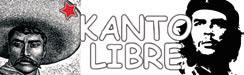 N O T I C I A S     D E     O A X A C AExige rector entrega de instalaciones universitarias privilegiando el diálogo, marcha a la Defensoría http://adnsureste.info/exige-rector-entrega-de-instalaciones-universitarias-privilegiando-el-dialogo-marcha-a-la-defensoria-0939h/  (09:39h) 2016/10/04  De Redacción ADN 0 Jesús Jiménez Oaxaca de Juárez, 4 de octubre. El rector de la Universidad Autónoma Benito Juárez de Oaxaca, Eduardo Bautista Martínez Eduardo Bautista Martínez, encabezó un mitin frente al edificio central de la facultad de Derecho y Ciencias Sociales, en donde expresó junto a alumnos y catedráticos su postura a favor del diálogo para que se resuelvan los conflictos en la institución. Indicó que se debe privilegiar el diálogo además de dejar de lado los intereses de grupo que solo provocan la división de la comunidad universitaria. Llamó a los involucrados a asumir su responsabilidad de velar por los intereses de la máxima casa de estudios, para que terminen estos problemas, además, indicó que se inician procedimientos jurídicos y administrativos a quien resulte responsable para sancionar este tipo de actitudes. Señaló que va a agotar el diálogo y los procedimientos, por ello convocó a las partes a integrar de nuevo las mesas de negociación, “hemos sido una administración responsable y en base a ello, tratamos de lograr la mejor solución a este conflicto”. Luego partió en marcha junto con quienes lo respaldaron hacia la Defensoría de los Derechos Humanos del Pueblo de Oaxaca, para exigir su intervención y con ello, se garanticen las clases en sus instalaciones. Amplían trabajadores protesta en los Servicios de Salud de Oaxaca https://oaxaca.quadratin.com.mx/amplian-trabajadores-protesta-los-servicios-salud-oaxaca/ Ernesto Rojas | Quadratín Oaxaca   | 04 de octubre de 2016 | 8:14  A-  A+ OAXACA, Oax., 4 de octubre de 2016.- Integrantes de la Sección 9 del Sindicato Independiente Nacional de Trabajadores de Salud ampliaron su protesta y tomaron las oficinas de licitación de los Servicios de Salud de Oaxaca. El secretario general de dicha sección, Genaro Villalobos dijo que luego de cumplir 32 días de protesta en las oficinas centrales y ante la falta de respuesta a sus demandas decidieron tomar otras oficinas de la misma dependencia. Reiteró que no van a permitir el hostigamiento, discriminación y despido injustificado de tres de sus compañeros. El dirigente comentó que estas acciones de los directivos de los Servicios de Salud afecta directamente a 156 trabajadores por lo que seguirán presionando para que les den una solución.Nuevo requisito detiene al menos 20 proyectos para generar energía http://diarioaxaca.com/pais/20-estados/106133-nuevo-requisito-detiene-al-menos-20-proyectos-para-generar-energia Escrito por Redacción	  Martes, 04 de Octubre de 2016 12:20Mientras las autoridades no se dan abasto para tramitar permisos, empresarios temen a organizaciones comunales que buscan conseguir amparos.Riesgos de conflictos comunales asociados a los nuevos requisitos de impacto social que exige a los inversionistas el marco jurídico de energético mantienen detenidos al menos 20 proyectos en México, reveló la Academia Mexicana de Derecho Energético (AMDE).Entre los proyectos que ya están fuera de sus cronogramas, o incluso suspendidos, se encuentra la primera línea de transmisión eléctrica que correría de Oaxaca a la Ciudad de México para que llegue energía limpia directamente a la capital del país desde los aerogeneradores del Istmo de Tehuantepec.En esta situación también se encuentra el ramal del gasoducto de Tula, el proyecto de Comexhidro en Puebla, el de Eólica del Sur en Yucatán, afectados por esta situación.De acuerdo con el Artículo 121 de la Ley de Hidrocarburos y 120 de la Ley de la Industria Eléctrica, la Secretaría de Energía (Sener) debe solicitar a los afectados la autorización para el desarrollo de un proyecto de cualquier tipo.Esta debe contener “la identificación, caracterización y valoración de los impactos sociales que podrían derivarse de sus actividades, así como las medidas de mitigación, medidas de ampliación de impactos positivos y, el plan de gestión social correspondiente”.INCERTIDUMBREExpertos consultados coinciden en que existe un clima generalizado de incertidumbre jurídica que frena los proyectos, además de que la Sener, quien expide el Manifiesto de Impacto Ambiental, no se da abasto.Katya Puga Cornejo, directora de Impacto Social y Ocupación Superficial de la Sener reconoció que hay 750 manifestaciones de impacto social en lista para ser aprobadas.En entrevista con El Financiero explicó que para llevar a cabo dicho trámite hay un plazo de 90 días naturales en el caso del sector eléctrico, y de 90 días efectivos en el caso de los proyectos de hidrocarburos, de los cuales es raro la vez que se cae en un retraso, aunque existen.Puga reconoció que el tiempo de los proyectos se ha visto retrasado en ocasiones por amparos y procesos judiciales relativos a los derechos de las comunidades de ser consultadas y la obligación de las empresas de realizar los estudios de impacto social.“Lo que ha generado una preocupación es el tiempo que han tomado los procesos judiciales y ahí los plazos están definidos con mucho rigor y son complejos, en general son largos. Todo el tiempo para el desarrollo de consulta y otro de judicial nos dieron casi más de dos años”, dijo.Para ella, el país se encuentra en un periodo de adaptación y aprendizaje en lo relativo al impacto social, pues las disposiciones son relativamente nuevas -se establecieron en 2013 por primera vez en las legislaciones de electricidad e hidrocarburos-, a pesar de que el acuerdo con la Organización Internacional del Trabajo que se firmó en 1993.LOS FRENOSAdicionalmente, los requerimientos de impacto social de la legislación actual ha sido capitalizada sistemáticamente por tres Organización No Gubernamentales (ONGs) que, de acuerdo con las fuentes, se dedican a sabotear proyectos de inversión en México, con la supuesta encomienda de defender los derechos indígenas.Estas incluyen a Mapder (Proyecto mexicano de afectados por las presas), la Asamblea de Pueblos Indigenas (APPJ) y Lavida, una ONG en Veracruz. En ocasiones han sido apoyadas por el Sindicato Mexicano de Electricistas (SME) y por El Barzón.Héctor Garza, socio del despacho Rich Muller y miembro de la de la AMDE reveló que ya hay amenazas para frenar los nuevos proyectos eléctricos generados a partir de las subasta eléctricas organizadas por el Centro Nacional de Control de Energía y por los que se calculan inversiones totales por seis mil 600 millones de dólares en los próximos cuatro años.“Ya recibimos amenazas formales de las ONGs de que lo van a hacer. Son talibanes del medio ambiente y talibanes del derecho indígena que están entorpeciendo los proyectos del país”, indicó Garza.El modus operandi de estas asociaciones, describió, consiste en obtener amparos hasta por la falta de comas en las actas de consulta, con lo que el Poder Judicial “regala” el amparo bajo el artículo 126 de la Ley, denunció el abogado.Tanto empresarios, litigantes y el mismo gobierno están de acuerdo en que se deben otorgar beneficios a las comunidades afectadas, el problema es la falta de dialogo con líderes que se infiltran en las comunidades con el objetivo de detener los proyectos, expresó Héctor Garza, quien reitera que esta situación representa un riesgo para las nuevas inversiones que se tienen contempladas en el sector energético.CONTRATOS EN RIESGOEstos amparos que suspenden los proyectos tardan entre año y medio y dos años en resolverse, sin embargo, para entregar la energía eléctrica los contratos de la subasta eléctrica tienen como límite el 2018 y el 2019, por lo que los trámites legales están contrarreloj.Jonathan Jiménez, asociado de Jones Day de la práctica regulatoria, señaló que ante estos procedimientos de amparo incluso el financiamiento puede quedar en riesgo en cualquiera de los proyectos.“Unos de los actores, los bancos, tendrán sus dudas en cuanto se suspende. Un procedimiento que se suspende está suspendido jurídicamente, obviamente está el riesgo ya fuera de lo jurídico que el banco decida tomar el riesgo o no”, señaló el experto.Mauricio Llamas y José Estandía, socios de la misma firma, explicaron en entrevista conjunta que entonces hay dos riesgos: uno del posible incumplimiento del contrato ante la CFE y el otro de que no sea financiado el proyecto.MÁS DIFÍCIL CONSTRUIR QUE GANARDurante la adjudicación de la Segunda Subasta Eléctrica, Tania Ortiz, vicepresidente de asuntos externos y gubernamentales de IEnova, una de las ganadoras con dos proyectos asignados, señaló que lo más difícil no es ganar sino implementar estas actividades.“Llegar hasta este punto tomó mucho esfuerzo, pero créanme que no es lo más difícil, ahora nos toca materializar estos proyectos. Debemos trabajar, muy importante, en armonía con las comunidades”, indicó Ortiz luego de recibir un contrato en el que invertirán 150 millones de dólares.En lo mismo coincidió Jaime de la Rosa, Presidente de la Asociación Mexicana de Electricidad (AME) al señalar que los esfuerzos debes ser bipartitas: de los empresarios que tienen una responsabilidad social y de las comunidades en donde se deben reflejar los beneficios de estos nuevos proyectos.“Ahora la Ley te exige que cumplas con muchos lineamientos sociales y medioambientales es muy importante que se tengan y todas las empresas tenemos esta vocación”, indicó.http://www.elfinanciero.com.mx/economia/nuevo-requisito-detiene-al-menos-20-proyectos-para-generar-energia.htmlSe mantiene conflicto en los Chimalapas http://www.adiariooax.com/se-mantiene-conflicto-en-los-chimalapas/ 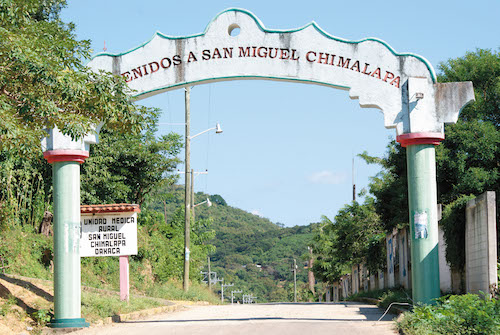 Se mantiene conflicto en los Chimalapas (Especial)ADIARIO4/10/2016 - 5:47 AMComuneros retienen a presidente del Comisariado Ejidal de Rodulfo Figueroa, Chiapas, Miguel Ángel López Sánchez, por encabezar tala ilegal en tierras oaxaqueñasJaime GUERREROEl límite de Oaxaca y Chiapas fue establecido en 1542, ratificado y confirmado 30 años después cuando lo que hoy es Tabasco y Chiapas, fijaron su colindancia. Frente a la invasión de Chiapas a la entidad, Oaxaca va por el límite interestatal para recuperar la bocabarra de Tonalá, que es el acceso al mar Muerto de la zona Mareña de los pueblos del Pacífico de Oaxaca.En los últimos 4 años se busca el exterminio –a través de juicios– de 20 ejidos chiapanecos creados con posterioridad que no tienen derechos. Cinco no han sido capaces de demostrar que se les vulneran derechos.Conflicto limítrofeEl incidente más reciente de ese conflicto limítrofe con el vecino estado de Chiapas se registró el pasado viernes, cuando fue retenido el presidente del Comisariado Ejidal de Rodulfo Figueroa, Chiapas, Miguel Ángel López Sánchez, por encabezar tala ilegal en el paraje El Quebrachal, ubicado en tierras oaxaqueñas.Para el sábado, comuneros de San Miguel Chimalapas retuvieron a un agente del Ministerio Público, a un comandante de la Agencia Estatal de Investigaciones (AEI), así como a dos pilotos aviadores de un helicóptero propiedad del gobierno estatal, que utilizaron para acudir a ese lugar a negociar la liberación de López Sánchez.La aeronave modelo Bell 407, propiedad del gobierno estatal, matrícula XC-XAO, también quedó inmovilizada en esa comunidad.A la mesa de diálogo también acudieron los presidentes del Comisariado de Bienes Comunales y del Consejo de Vigilancia de San Miguel Chimalapas, José Medel Sánchez Cruz y Rosalino Sánchez Martínez, respectivamente. También retenidos por viajar con los funcionarios estatales. En total, aún siguen retenidas 6 personas.NegociacionesEl Consejero Jurídico del Gobierno del Estado, Víctor Hugo Alejo Torres, aseguró que el tema de la zona de los Chimalapas se mantiene de forma permanente. Se tuvo el conocimiento de la retención de una persona que estaba haciendo el aprovechamiento ilegal en la zona.El gobierno de Oaxaca pretendió llegar por tierra a la zona el pasado viernes, sin embargo, no se pudo porque estaba bloqueado el acceso por habitantes del Ejido Rodulfo Figueroa, Chiapas, al ser vecino de ese ejido el retenido.Por ello se optó por acudir el día sábado vía aérea a la zona. Sin embargo, los comuneros de San Antonio y Benito Juárez, San Miguel Chimalapa, decidieron no liberar al chiapaneco retenido.Desde ese día se atiende el caso y se busca trasladar al retenido a autoridades federales, de configurarse el delito de tala ilegal.Alejo Torres aseguró que están en comunicación con los comuneros y será este miércoles cuando se presenten los avances de las controversias constitucionales interpuestas ante la Suprema Corte de Justicia de la Nación (SCJN), de defensa del territorio oaxaqueño, invadido por comuneros y ejidatarios de Chiapas.El Consejero Jurídico admitió que una de las prioridades de los comuneros y ejidatarios de Chimalapas es que se acabe la tala ilegal e inmoderada por parte de los habitantes de los ejidos chiapanecos de la zona.Puntualizó que los operativos contra la tala inmoderada se tienen que planear y ser eficientes para evitar pérdidas de vidas humanas, ante posiciones encontradas de quienes ocupan de manera ilegal la zona de los chimalapas, como de la gente que va a la zona.Alejo Torres aseguró que la retención de funcionarios oaxaqueños no obedece a una represalia, lo que demandan es la atención del gobierno federal, a través de operativos de la Procuraduría Federal de Protección al Medio Ambiente (Profepa) para detener la tala ilegal.Y es que las autoridades agrarias auxiliares de San Antonio y Benito Juárez, San Miguel Chimalapa, han mantenido una defensa férrea de la zona boscosa porque es ahí donde se da la ocupación ilegal y la tala inmoderada.Sin embargo, aseguró que con la instalación de la Comisión de Atención Integral a la Zona Chimalapa, se establecen estrategias de acciones de infraestructura de la mano de la Secretaría General de Gobierno.Por lo pronto, apeló a la sensibilidad de los comuneros de San Antonio y Benito Juárez, San Miguel Chimalapa, para liberar a las personas retenidas, que destacó están en perfectas condiciones.Concedió que son acciones de llamada de atención de los comuneros hacia las dependencias federales, por tanto se hacen las gestiones. No hay negligencia en este caso.Avances en la SCJNDestacó que existen tres suspensiones de actos de autoridad dictadas por la Suprema Corte de Justicia de la Nación (SCJN) a favor de Oaxaca.Hubo una suspensión inicial en la que se inconformó Chiapas, sin embargo, fue confirmada el pasado 26 de junio del 2013 y es la que está vigente y es la que impide que el pretendido municipio de Belisario Domínguez, inicie su vida jurídica, es decir, al día de hoy no hay ayuntamiento Chiapaneco enclavado en la zona zoque Chimalapa, afirmó, Alejo Torres.Además, hay dos juicios de amparo agrario promovido por cada una de las comunidades de Chimalapa, en la que se otorgó la suspensión por parte de la Suprema Corte, en la que también impide que nazca el municipio de Belisario Domínguez en territorio oaxaqueño.“Todos esos juicios tienen un sustento documental histórico-jurídico de defensa de límite interestatal con Chiapas, no es una defensa agraria como se venía mal defendiendo en años anteriores. Sólo se pide se reconozca un límite establecido por orden del Rey en 1542”, refirió el Consejero Jurídico.Recalcó que el límite de 1542 fue ratificado y confirmado 30 años después cuando lo que hoy es Tabasco y Chiapas, fijaron su colindancia. Hoy Oaxaca va por el límite interestatal para recuperar la bocabarra de Tonalá, que es el acceso al mar Muerto de la zona Mareña de los pueblos del Pacífico de Oaxaca.Invasión chiapanecaAlejo Torres destacó que en ambos amparos ya hay dictamen donde un perito tercero en discordia, nombrado por el juez sexto de distrito, con sede en Salina Cruz, confirmó que el pretendido municipio de Belisario Domínguez sí invade la zona zoque Chimalapa.Destacó que hay gente vinculada a proceso y han señalado a los autores intelectuales de las ocupaciones. Por lo pronto se busca terminar con las prácticas ilegales y Chiapas tiene que entender y respetar las áreas comunales.Por los 15 ejidos chiapanecos creados con posterioridad que no tienen derechos, se acudió a un juicio para extinguirlos jurídicamente ante un tribunal agrario con sede en Tuxtepec. Cinco no han sido capaces de demostrar que se les vulneran derechos.“Lo que ha quedado claro a lo largo de 4 años de defensa, es que son 20 ejidos enclavados en tierra comunal y en tierra comunal no se deducen ni propiedad privada ni ejidos”, sentenció.Chiapaneco retenidoDe acuerdo con un comunicado emitido por los indígenas zoques que viven la zona de los Chimalapas, la asamblea de las comunidades de Benito Juárez y San Antonio informó que el chiapaneco, Ángel López Sánchez, fue retenido por encabezar la tala ilegal en el paraje El Quebrachal, ubicado en tierras oaxaqueñas.Llamaron a los gobiernos de Oaxaca y Chiapas, así como a la administración federal “porque se siguen violentado sus derechos como pueblo indígena, al explotar de manera irracional nuestros bosques”, a pesar de los Acuerdos de Distensión Integral para Garantizar la Paz y Tranquilidad en la región limítrofe entre ambos estados, suscritos el 22 de diciembre de 2011, y la suspensión de plano otorgada por la Suprema Corte de Justicia de la Nación, el 20 de diciembre de 2012, en el juicio de Controversia Constitucional número 121/2012, otorgada a favor de los oaxaqueños.Exigen la presencia de la Semarnat, Profepa y la Procuraduría General de la República (PGR) para terminar con la tala indiscriminada de madera en su territorio comunal y sean cancelados de manera inmediata y en definitiva todos los permisos de explotación maderable otorgados en sus bienes comunales a ejidos chiapanecos y supuestos pequeños propietarios. Cede PGR y entrega expediente Nochixtlán http://imparcialoaxaca.mx/la-capital/dpp/cede-pgr-y-entrega-expediente-nochixtl%C3%A1n Abogados y víctimas de los muertos por el desalojo, denuncian hojas en blanco en la indagatoriapor Carlos Alberto Hernández el Martes 4 de octubre de 2016 - 08:07:29Integrantes de la Comisión de Víctimas y Justicia de Asunción Nochixtlán recibieron ayer el legajo de investigación por el evento violento ocurrido en esa población el pasado 19 de junio, en el que el operativo de desalojo implementado por las autoridades dejó como saldo ocho muertos y cientos de heridos.Luego de tener el expediente en sus manos denunciaron inconsistencias, toda vez que encontraron hojas en blanco en el mismo, lo cual –indicaron- demuestra las severas irregularidades en el proceso.El pasado fin de semana, el subsecretario de Derechos Humanos de la Secretaría de Gobernación (Segob), Roberto Campa Cifrián, se reunió con familiares de las víctimas de los acontecimientos ocurridos en la mixteca de Oaxaca y acordaron la entrega del documento ministerial.Lo anterior, a cambio de que los pobladores de Nochixtlán e integrantes de la Sección 22 del Sindicato Nacional de Trabajadores de la Educación (SNTE), permitan (tres meses después), el libre acceso a los peritos de la PGR para concluir la investigación ministerial sobre los hechos.Manuel Garfias Flores, abogado de las víctimas, indicó que las inconsistencias fueron certificadas por visitadores de la Defensoría de los Derechos Humanos del Pueblo de Oaxaca (DDHPO).No descartó que se les quiera ocultar información, pero serán cuidadosos en revisar los expedientes.“Después de la entrega de los legajos, se va a permitir que los peritos de la Procuraduría General de la República ingresen el próximo jueves a realizar las primeras diligencias con las víctimas”, dijo Garfias Flores.Explicó que la primera diligencia va a corresponder en la zona del puente del municipio, en donde se observó a elementos de la Policía Federal y Estatal disparando en contra de los pobladores el día del desalojo.Confió en que con dichas acciones se puedan obtener los primeros resultados de lo ocurrido el pasado 19 de junio en Asunción Nochixtlán.A su vez, Juana Ramón Solís, presidenta del Comité de Víctimas detalló que les fueron entregados cuatro tomos de seis mil 500 hojas, del expediente 820.Aseguró hasta el día de hoy, las autoridades se han encargado de victimizar a los elementos policiacos, cuando fue la población quien puso a los ocho muertos y 100 heridos. 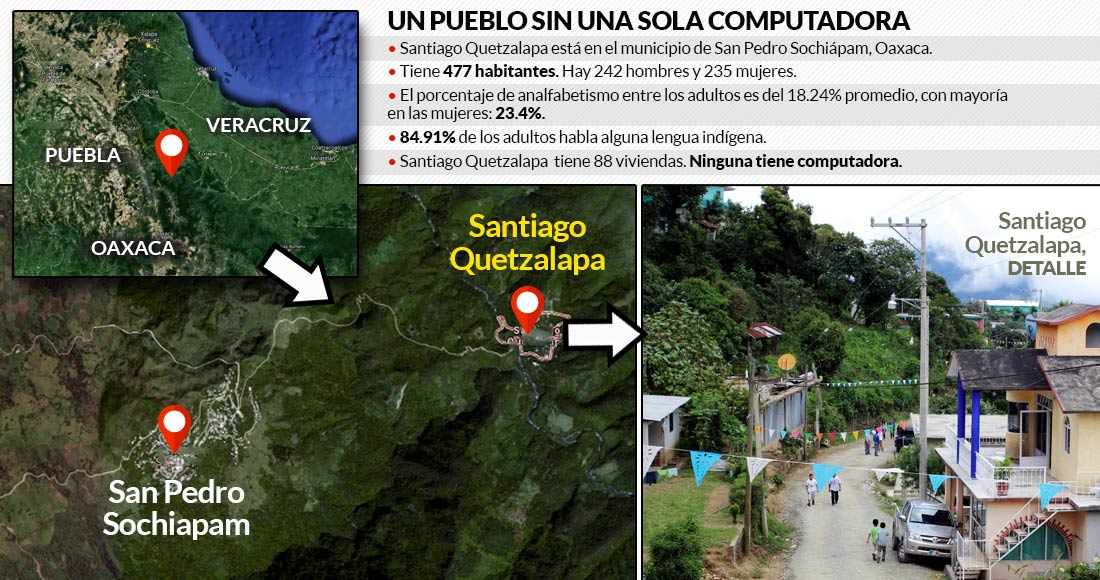 Violador de una niña recibe “sanción” indignante, en municipio de Oaxaca: dos cartones de cerveza http://www.sinembargo.mx/03-10-2016/3099664 Por Redacción / Sin Embargo octubre 3, 2016 - 10:28 am • 27 ComentariosUna niña de ocho años de edad fue víctima de abuso sexual por parte de un hombre de 55 años en la comunidad de Santiago Quetzalapa. El pasado 15 de septiembre el agente municipal llamó al agresor, quien según medios locales, es identificado además como amigo suyo, y le impuso una inusual sanción: pagar su falta con dos cartones de cerveza al padre de la menor agraviada. Santiago Quetzalapa es uno de los 418 municipios de Oaxaca que se rigen por usos y costumbres. La única manera de ingresar al poblado es a pie. Ciudad de México, 3 de octubre (SinEmbargo).– Autoridades de Santiago Quetzalapa impusieron una multa de dos cartones de cerveza a un sujeto de 55 años que fue acusado de abusar sexualmente de una niña de ocho años, en la comunidad de Santiago Quetzalapa, municipio de Cuicatlán, Oaxaca.El caso ocurrió el pasado 12 de septiembre en las inmediaciones de un puente colgante de esa localidad donde el sujeto identificado como Cirilo Jerónimo Cruz, un ferviente evangélico, encontró a la menor, a quien repentinamente atacó y abusó sexualmente.Los familiares de la víctima revelaron al medio local Ruta 135 que la niña comenzó a presentar diversos malestares y su salud se vio afectada, además mostraba un comportamiento distinto que la alejaba de las demás personas, fue así como les contó lo sucedido.El padre de la menor acudió a las autoridades, pero al no obtener una respuesta acudió al domicilio del agresor para encararlo, pero solo encontró a la esposa, quien acusó a la menor de edad de ser la culpable de los acontecimientos por haber “seducido” a su esposo.Ante la insistencia de los familiares para que las autoridades de esa localidad hicieran justicia, el pasado 15 de septiembre el agente municipal llamó al agresor, quien según medios locales, es identificado además como amigo suyo, y le impuso una inusual sanción: pagar su falta con dos cartones de cerveza al padre de la menor agraviada.La salud de la menor empeoró días después de la agresión y fue llevada el 21 de septiembre a la clínica de salud ubicado en la cabecera municipal de San Pedro Sochiápam.Ahí el personal médico determinó que sí hubo una agresión sexual contra la menor, por lo que fue remitida al síndico municipal de Sochiápam, quien a su vez apoyó a la menor y a la madre canalizándolas al hospital de Cuicatlán para su valoración médica.Los denunciantes señalaron a la prensa local que el agresor sexual goza de total impunidad y se desplaza sin ningún temor por las calles de la comunidad. Por ello pidieron el apoyo de las autoridades y de colegios de abogados para les brinden asesoría y el responsable del abuso pague con cárcel.Santiago Quetzalapa es uno de los 418 municipios de Oaxaca que se rigen por usos y costumbres. La única manera de ingresar al poblado es a pie. Debido a su marginación, muchos de los delitos que ahí se cometen no son atendidos por las autoridades.–Con información de Blog Expediente  Autora del poemario “El Dorso del cangrejo”
Natalia Toledo, la poeta oaxaqueña más leída en el extranjero http://www.cimacnoticias.com.mx/noticia/natalia-toledo-la-poeta-oaxaque-m-s-le-da-en-el-extranjero 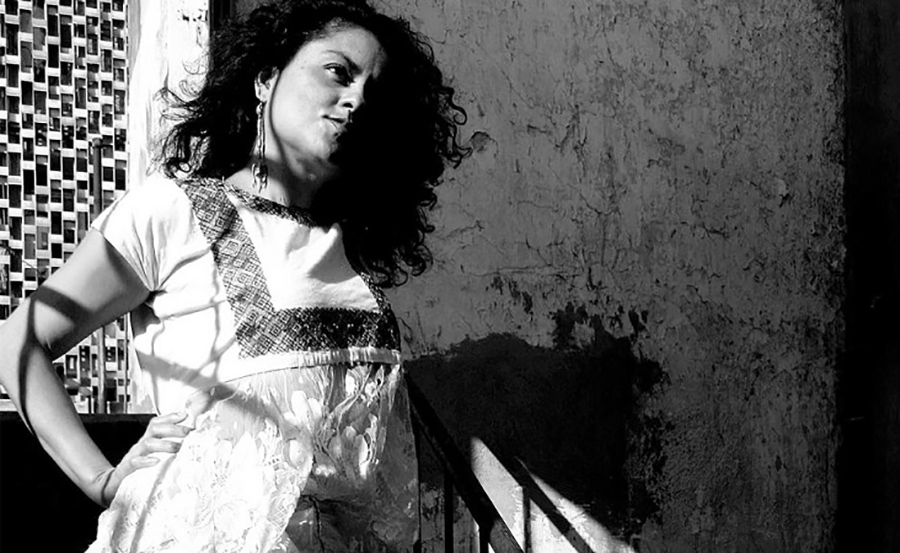 Imagen retomada del sitio pagina3.mxPor: la RedacciónCimacnoticias/página3 | Ciudad de México.- 30/09/2016Natalia Toledo es de las poetas mexicanas más leídas en el extranjero. Ha erigido impresionantes murales de letras a un tiempo impenetrables y claros como el agua; poesía misteriosa que rescata la esencia del México remoto y mágico tan oculto a ojos de aquellos para quienes fue hecho.
 
Su más reciente libro, El dorso del cangrejo (Deche bitoope, en zapoteco) es un impresionante despliegue de recursos poéticos, pero también una reescritura de esa cosmovisión que llega a resultarnos casi extranjera por nuestro ensimismamiento en la tecnología y la ultramodernidad.
 
Ser indígena
 
Natalia siempre escribe dos versiones: primero en juchiteco e inmediatamente después traduce al español: “A veces inicio en español, pero por lo general el proceso es como hacer una fotografía: la tomo en zapoteco y la revelo en español”, asegura.
 
“No siempre me pregunté qué representaba ser indígena. Empecé a hacerme esa pregunta hace muchos años, cuando lo del movimiento zapatista, y vi todos esos rostros cubiertos ascendiendo una montaña y la gente empezó a preguntarme qué tan distinta me siento por ser indígena. Tuvieron que pasar muchas cosas para sentirme autorizada a responder: ser indígena es poseer un universo y nunca renunciar a él”, apunta Natalia, que a los 8 años de edad se vio forzada a abandonar su natal Juchitán para radicar en la Ciudad de México.
 
Pero, ¿hasta qué punto Natalia es la misma en este nuevo título que en sus obras previas?
 
“Sigo siendo esa misma que de niña se preguntaba, al asomarse en la tinaja de agua y ver reflejado su rostro, quién era esa niña —responde sonriente— Con el tiempo esa niña creció y vivió una serie de hechos muy importantes que hicieron de ella una poeta pues necesitaba explicar su vida, poner sobre el papel lo que esa niña dejó y tanto extrañaba al salir de Juchitán. La diferencia es que el tiempo me ha vuelto más consciente de otros idiomas, como el zapoteco, y escribirlo lo mejor posible para que los niños lo lean sin problemas. Me interesa recuperar algunas cosas que tienen que ver con ser zapoteca y compartirlas con los que hablan español, y sepan de esta cultura tan bella y tan única y que todos los mexicanos tenemos derecho a conocer”.
 
Infancia y erotismo
 
“La infancia es muy erótica —señala Natalia—. Es la etapa del descubrimiento del cuerpo; cuando cada cosa se vive a flor de piel. En Juchitán nadie tiene, contradiciendo a Virginia Woolf, “una habitación propia”; todos vivimos en espacios reducidos, aunque tengamos patios y corredores… pero todo mundo convive y suda con los otros. De niña me tocó ver jóvenes recién casados haciendo el amor, imposible no darse cuenta. A eso le llamaba “gente amándose””.
 
“Las mujeres juchitecas —agrega Natalia— somos muy eróticas al hablar; siempre estamos haciendo alusión a la sexualidad de las mujeres, muy abiertas en ese sentido. No sé qué les parezca a otras personas esta erotización de la infancia, pero para otras culturas existe libertad en el habla y en el proceder, y nosotras somos como nuestro clima: habitadas por el sol, donde todo el tiempo estamos jugando, y el erotismo es parte de ese juego de palabras”.
 
¿A qué te refieres —pregunto a Natalia— cuando te declaras como “tu única hija” en otro de tus poemas?
 
“Me pensé como un invento mío aunque, por supuesto, soy el invento de mucha más gente. Es una especie de reafirmación. Escribí ese poema durante una residencia en Australia como una forma de acompañarme, de decirme que no necesitaba una mamá —que recientemente falleció, por cierto— que yo podía ser esa madre pues soy la única que me acompaña a todas partes”, ríe la poeta.
 
Retornando la infancia, momento clave de muchos de estos poemas, Natalia rememora también su estancia en un internado de monjas a los 11 años.
 
“Estuve en un internado en Valle de Bravo. Ya había sido movida de Juchitán para venir a la Ciudad de México. Luego de un año interna aprendí a querer y abrazar tanto a mis compañeras como a las religiosas. Todo lo que viví ahí me marcó, especialmente los juegos. Las monjas realmente querían hacer su papel de mamás. Naturalmente solo convivía con mujeres. Esta experiencia me enseñó, entre otras cosas, a ser solidaria. Mis padres creyeron que Dios les haría el milagro y me convertiría en alguien mejor”, ríe de nuevo Natalia.
 
La muerte en zapoteca
 
¿Se considera Natalia Toledo “una feminista”?, le pregunto.
 
“La verdad es que no termino de entender en todo el término. Tengo amigas feministas a las que adoro, que me han hecho consciente de muchas cosas; me han enseñado del lenguaje de la auto agresión contra las mujeres, por ejemplo, y defiendo lo que defienden ellas. También considero, como mis amigas, que no es válida la agresión contra nadie. Se trata de una lucha por la equidad de la justicia”.
 
Natalia señala que su educación fue marcada por los trovadores del Istmo, que cantan en zapoteco, y la misma importancia tuvieron las historias provenientes de la oralidad y los cómics que su padre le mandaba desde varias partes del mundo, en muchos idiomas.
 
“Más tarde —dice— empecé a leer a la gente que escribía en zapoteco, o sobre los zapotecos, y leí a los juchitecos. En la adolescencia comencé a leer a los románticos, a Luis Urbina; no sé cómo fui a dar ahí, siendo joven, sin saber amar ni sufrir. Amo mucho la poesía de Olga Orozco. Me sigue invitando y hasta me hace escribir. También Ungaretti, Saint John Perse y T.S. Eliot. En cuanto a la narrativa me gustan mucho Chejov, Gogol, Milton, y tantas lecturas que he hecho que no tienen orden”.
 
Actualmente, Natalia escribe sobre la muerte desde el punto de vista zapoteca tras haber sufrido la pérdida de su madre: “me puso en el estado de querer entender más sobre ese tema”.
 
Natalia Toledo nació en Juchitán, Oaxaca, en 1967, y su poemario El dorso del cangrejo (Deche bitoope) lo publicó Almadía, México, 2016.
 
 Nota completa: http://www.siempre.com.mx/2016/09/la-mujer-juchiteca-es-muy-erotica-al-hablar/
 
16/RED/LGLN O T I C I A S     D E      M É X I C OLa OIT frente a empresas y pueblos indígenas http://www.jornada.unam.mx/2016/10/04/opinion/016a1pol Magdalena GómezEn anterior colaboración abordé el espacio sobre empresas y derechos humanos en la Organización de Naciones Unidas (ONU). El activismo empresarial también se ha centrado en la Organización Internacional del Trabajo (OIT) con la circunstancia de que se trata de una instancia tripartita y los llamados empleadores son integrantes de la misma. Con ese carácter, dirige sus baterías a la impugnación al derecho a la consulta que regula el Convenio 169 de la OIT y que en toda América Latina los pueblos indígenas utilizan en sus procesos de resistencia frente al despojo y afectación a sus territorios que conlleva el accionar de las empresas trasnacionales.El asedio empresarial a los pueblos mediante la OIT está marcando un viraje en este organismo en el último quinquenio e intenta mediar en el conflicto creciente entre pueblos indígenas y empresas. El pasado 4 de agosto esa organización presentó en Chile el reporte regional Convenio núm. 169 de la OIT sobre pueblos indígenas y tribales en países independientes y la consulta previa a los pueblos indígenas en proyectos de inversión. En el documento se da cuenta de que la oficina de actividades para los empleadores de la OIT (ACT/EMP) realizó en Bogotá, Colombia, en septiembre de 2011 un evento de formación sobre el Convenio 169 con la participación de 24 delegados de las organizaciones empresariales más importantes inversionistas en América Latina. Durante el mismo éstas señalaron afectaciones al derecho a la propiedad privada y a la seguridad jurídica en relación con la forma en que se está aplicando por los estados el derecho a la consulta; también objetaron las recomendaciones de la Comisión de Expertos en Aplicación de convenios y de recomendaciones de 2010 (Ceacr) que ha insistido en señalar el respeto a los principios contenidos en el Convenio 169.Durante 2013 y 2014 se realizaron estudios de caso sobre la puesta en práctica de la consulta en Colombia, Chile, Costa Rica y Guatemala, que se presentan con detalle y son perfectamente similares a lo que se vive en nuestro país. Se anota el alto nivel de desconfianza entre Estado, pueblos indígenas y las empresas privadas, lo que dificulta, señalan, el diálogo y la generación de acuerdos.También se considera que los pueblos, ante la consulta sobre un proyecto de inversión, lo convierten en el único espacio donde se busca solucionar todas las demandas históricas de los pueblos indígenas. En este contexto, el traspaso de responsabilidades del Estado hacia las empresas privadas es otro aspecto evidenciado como una de las principales dificultades. Ubican en la ausencia de información sistematizada sobre los pueblos indígenas sus tradiciones, actividades y sitios culturales, la dificultad para la identificación de la afectación que un proyecto de inversión pueda producir, lo que termina en muchos casos resolviéndose en tribunales de justicia.De paso anotan el problema de los altos costos y tiempos que significa la implementación de una consulta. En cuanto a los aspectos institucionales, el reporte destaca la falta de estructuras de consulta, de procedimientos oficiales y de equipos capacitados para desarrollar estos procesos.Sugiere que la consulta se realice por una instancia distinta a la que autoriza la inversión. En materia de expectativas de los pueblos indígenas reitera lo ya aclarado en 2010, en el sentido de que la consulta no implica al derecho a vetar un proyecto de inversión, pues, dicen, no está contemplado en el Convenio 169.Hay un evidente cambio de discurso junto al cambio de actor; ya no se aclara que los derechos son de los pueblos y sus instituciones representativas, ahora se maneja el concepto de organizaciones y se sugiere intervenir en ellas para evitar que sus divisiones afecten a las empresas, por lo que recomienda a los estados: Reconocer, respetar e impulsar el fortalecimiento de las organizaciones indígenas. Para el éxito de un proceso de diálogo y consulta, se requiere tener contrapartes organizadas y validadas. A las empresas les sugiere conocer las tradiciones indígenas, acercarse a las organizaciones y conocerlas antes de presentar el proyecto. Llama la atención que no se vinculan al proceso que lleva la ONU, la OIT define como política ofrecer asistencia técnica a los estados en materia de consulta a fin deconciliar los derechos de los pueblos indígenas con la seguridad que demanda el proceso de desarrollo de la inversión dirigido al bienestar general de las sociedades de América Latina(Reporte regional 2016, p. 6). Tarea y análisis que omite el enfoque de fondo que dio origen al Convenio 169 de la OIT. La presencia indígena mexicana en la OIT mediante reclamaciones fue muy fuerte en la primera década de vigencia del convenio y alguna vez he lamentado que no se continuara. Hoy lo veo como un riesgo. La resistencia en el orden interno ante tribunales tendrá que fortalecerse. Se escuchan pisadas de animal grande. Ocupa México lugar 13 entre los países más corruptos del mundo http://www.proceso.com.mx/457412/ocupa-mexico-lugar-13-los-paises-corruptos-del-mundo POR LA REDACCIÓN , 4 OCTUBRE, 2016NACIONALCIUDAD DE MÉXICO (apro).- El Foro Económico Mundial colocó a México en la decimotercera posición de las naciones más corruptas del mundo y en el primer lugar de esa lista, si se excluye a los países menos industrializados.De acuerdo con el Foro, el factor que catapulta a México hasta el primer puesto es el crimen organizado.  Entre las 10 naciones más corruptas de la clasificación, cinco son latinoamericanas y rebasan a México.En una escala entre el uno y el siete, en la que a mayor transparencia más alta es la puntuación obtenida, México obtuvo un 2.5, de acuerdo con una revisión de Business Insider.Las naciones latinoamericanas que no son miembros de la OCDE y superan a México en el índice de corrupción son Venezuela está a la cabeza, con 1.7; Bolivia, con 2; Brasil y Paraguay, ambos con 2.1 y la República Dominicana, con 2.2.Un informe del Foro publicado en junio situaba a la corrupción como el problema más importante que debe enfrentar América Latina, según sus líderes políticos y de negocios. Escándalos como el de Petrobras, en Brasil; las acusaciones vertidas sobre la expresidenta argentina Cristina Fernández, y los sobornos de los que se acusa al ex mandatario guatemalteco Otto Pérez-Molina mantuvieron estancada a la región en la comparación de los índices 2014 al 2015.La corrupción es uno de los elementos que incluye la fundación suiza en su índice anual de competitividad, basado en una encuesta a 15 mil líderes de negocios de 141 economías mundiales.El caso de México parece, sin embargo, el más alarmante por tratarse de una economía más avanzada que sus pares latinos. En el índice global de competitividad ocupa el lugar 51 de 138, tras haber escalado seis peldaños gracias a la mayor eficiencia de sus mercados, y mantiene una larga serie de factores que asustan a los inversionistas: la corrupción, el más grave, seguido del crimen organizado y otros factores administrativos como la ineficiencia de la burocracia.“La educación básica sigue siendo una significativa debilidad para su competitividad comparada con otros líderes regionales y mundiales, además de que la calidad institucional se ha rezagado. La economía mexicana ha sido golpeada por la caída de los precios del petróleo”, señala el Foro en su perfil sobre México.Según el Foro Económico Mundial, los países desarrollados con mayores índices de corrupción son:1. México (2.5)2. Eslovaquia (2.7)3. Italia (3.1)4. Hungría (3.1)5. Grecia (3.2)6. República Checa (3.3)7. España (3.4)8. Corea del Sur (3.5)9. Polonia (3.7)10. Eslovenia (3.7) Carta al presidente Peña Nieto http://aristeguinoticias.com/0310/mexico/carta-al-presidente-pena-nieto/ Plan B por Lydia Cacho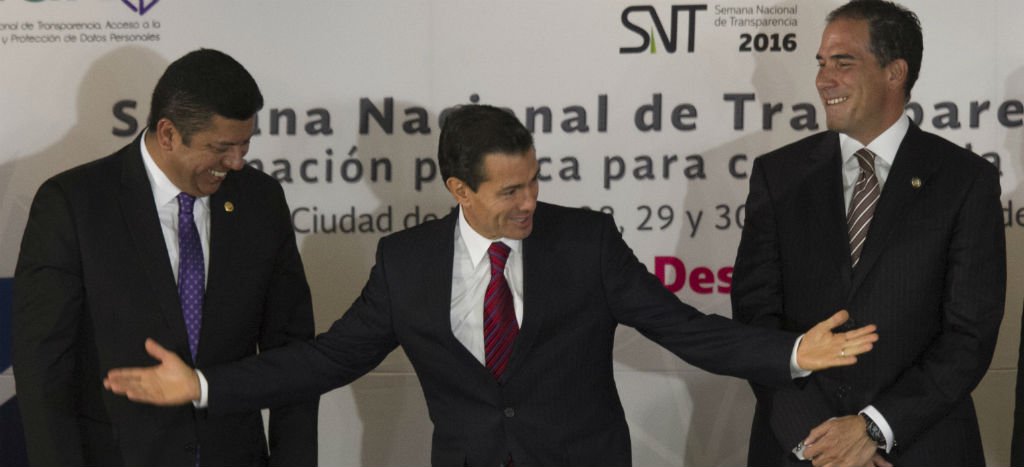 Foto: Moisés Pablo/ Cuartoscurooctubre 3, 2016 6:51 amNo, señor presidente, no todas las personas ejercemos la corrupción tal y como usted, algunos miembros de su familia y de su gabinete lo hacen de forma ejemplar cotidianamente. Cuando usted sale a decirnos que quien esté libre de corrupción arroje la primera piedra, millones le respondemos que no arrojaremos piedras para sepultarle con ellas, porque estamos ocupadas, trabajando desde diferentes lugares y trincheras para tener una vida digna, para dar voces a quienes no la tienen, para sobrevivir al sistema de salud ineficiente, para la defensa y protección de los derechos humanos, para mejorar la educación, el periodismo; para educar a una nueva generación sobre el renovado sistema de juicios orales que está en ciernes.Es claro que usted se ha rendido frente a la corrupción, como durante décadas lo hizo su partido, que la ha normalizado como un hecho cultural irrefutable e incorregible en su actuar público y privado. Eso, sin embargo, no significa que las cientos de miles de valientes activistas mexicanas, que en tantas ocasiones han entregado la vida, la integridad y la seguridad personal por la gente de sus comunidades de norte a sur de México, se hayan sometido a la corrupción. Todo lo contrario, a las y los defensores de derechos humanos les encarcelan, les desaparecen, les persiguen y amenazan justo por oponerse a cometer actos ilícitos, por resistir con integridad frente al ofrecimiento vil de gobernadores, alcaldes, senadores y diputados que a diario intentan callar voces y comprar voluntades para imponer actos y negocios al margen de la ley.Todos los día una o un reportero o columnista de este país, encuentra una razón más para temer por su vida, debido a su honestidad y valentía para publicar las verdades que pesan como cien toneladas de abandono.A diario miles de mexicanas seguimos las reglas de la ley, pagamos impuestos, nos estacionamos en el lugar correcto, hacemos filas interminables para usar el transporte público, separamos la basura, pagamos la luz y el agua, tratamos con educación a las autoridades aunque no seamos correspondidas. Cada tres minutos una persona honesta acude a las autoridades para denunciar un delito en espera que la autoridad actúe con respeto, de forma expedita y transparente, y uno de cada dos agentes de la ley le pedirán dinero a la víctima para dar seguimiento a su caso, y sólo una de cada cincuenta victimas se someterá a la corrupción impuesta por el jefe del jefe que prohíja una cadena de corrupción que inicia en las oficinas de quienes ganan mejores sueldos, de quienes rentan los puestos policíacos y judiciales.No tendremos tiempo de arrojar piedras los millones de madres, padres, hermanas, abuelas y abuelos que buscamos razones para seguir esforzándonos a fin de creer que esta democracia mexicana es salvable aún, a pesar de ustedes, esos líderes que mienten a destajo frente a la prensa, que utilizan los bienes de la nación para su beneficio propio, que despilfarran recursos mientras millones sufren de desnutrición y hambre.Cada día miles como yo, mexicanas comunes, que trabajan honestamente, que sueñan con una vida tranquila y sobreviven a este sistema político el cual favorece la violencia de Estado como instrumento de silenciamiento contra la  honestidad rebelde, se resisten a la corrupción. A diario millones nos negamos a comprar autoridades, a favorecer juicios con actos ilegales, nos negamos a usar la fama o el prestigio para quitarle el sitio a alguien que lo merece y necesita. Millones sabemos que la corrupción es una forma de cobardía, que obedecer y hacer cumplir la ley es una forma de valentía que, en este país, requiere el triple de esfuerzo y una congruencia a prueba de desesperación. Las piedras, como palabras necias, las arroja usted a una buena parte de la sociedad que se niega a seguir su ejemplo inaceptable. Astillero http://www.jornada.unam.mx/2016/10/04/opinion/010o1pol  Aterrizajes yucatecos Ecología, negocios e influencias Senador, empresario y SCT Los 43 y Huitzuco de los FigueroaJulio Hernández López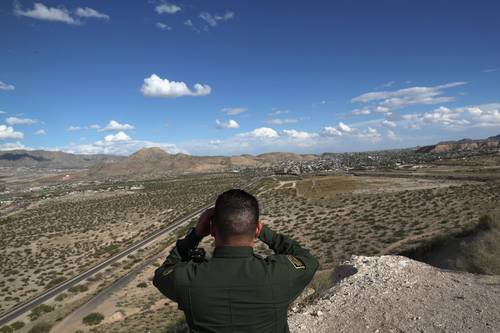 FRENO A LOS MIGRANTES. En El Paso, Texas, agentes de inmigración redoblan la vigilancia para evitar el cruce de indocumentadosFoto AfpEl senador Emilio Gamboa Patrón tuiteó ayer:Reconozco el error cometido por el helicóptero en la isla de Alacranes y estaré atento a las investigaciones. Lamento los hechos sucedidos.Se refería Gamboa al hecho de que un helicóptero (matrícula XA-EHP) en el que viajaban él, un alto funcionario federal y un empresario siempre acusado de tráfico de influencias hubiese aterrizado y causado daños ecológicos en el arrecife Alacranes (donde se estima que existe la estructura coralina más grande del Golfo de México: área natural protegida), para luego abordar un yate del empresario en mención.El error, desde luego, no fue cometido de manera maquinalmente autónoma por el helicóptero, como el senador Gamboa trata de dictaminar con vocación futurista de ciencia ficción. Pero la gravedad del asunto va más allá del plano ambiental, al mostrar de manera accidental las formas de placentera convivencia que pueden practicar personajes cuyas capacidades de decisión podrían beneficiarles particularmente a ellos, todo con aire de serie de Netflix.Emilio Díaz Castellanos, el empresario anfitrión, ha sido largamente señalado como un asociado sin huella documental, o prestanombres, de Gamboa Patrón, quien ha ocupado cargos públicos en los que siempre ha podido ayudar a amigos como Díaz Castellanos, uno de los hombres más ricos de Yucatán, la tierra natal del senador priísta mencionado. Trámites, gestiones y favores del gobierno federal o las cámaras federales se han conseguido en proyectos de Díaz Castellanos, inversionista extraordinariamente bien informado acerca de las puertas que debe tocar para conseguir sus fines.En diciembre pasado, por ejemplo, el diario peninsular Por Esto dio a conocer que una de las empresas que habían ganado el mayor número de contratos de la ronda uno petrolera, para explotar campos terrestres, tenía relaciones con Díaz Castellanos, quien a la vez tiene vínculos con la familia Gamboa Patrón. La firma Geo Estratos había anunciado un año atrás su sociedad con Díaz Castellanos, quien es socio de Mario Gamboa Patrón en el consejo de administración del desarrollo inmobiliario Yucatán Country, que en 2013 fue visitado por Enrique Peña Nieto, bajo la guía del senador Gamboa (https://goo.gl/IcChrG).El 20 de febrero de 2013, según lo publicado por el periodista Freddy Heredia en una columna titulada “Amigos del Presi”, Peña Nieto fue recibido en el Country Club por Emilio y Mario Gamboa Patrón; el hijo del primero, Pablo Gamboa Miner, Emilio Díaz Castellanos, Roberto Kelleher y Emilio Loret de Mola. El senador Gamboa Patrón le dio a probar a EPN un ron guatemalteco que se llama Zacapa, de 23 años, que los conocedores dicen que es el mejor del mundo; Peña platicó con Gamboa Miner (actual diputado federal, presidente de la Comisión del Deporte, en San Lázaro), a quien habría dicho, según la reseña citada, espero que sigas los pasos de tu padre y tú sí seas gobernador del estado (https://goo.gl/V0ziyS).Respecto del tema de Geo Estratos, Díaz Castellanos y Gamboa Patrón, La Jornada Maya publicó en enero del año en curso el señalamiento del diputado de Morena Rogerio Castro Vázquez: Estos que andan tratando de acaparar las empresas son parte del grupo de la mafia en el poder, que están tratando de controlar los recursos del país y seguir saqueando, como lo han hecho todo este tiempo (...) la mafia en el poder pretende apoderarse de los recursos petroleros de Yucatán(https://goo.gl/8udNKV).El senador Gamboa ha escrito aPor Esto que las acusaciones en su contra son falsas, que no cuenta coninformación privilegiada para favorecer a empresas, que jamás ha realizado actividad comercial o empresarial y que la institución responsable de los concursos para la asignación de campos petroleros es la Secretaría de Energía y la Comisión Nacional de Hidrocarburos, y no el Poder Legislativo.Esta vez, por un error o una arbitrariedad a la hora de un aterrizaje, se pudo saber que el empresario siempre señalado como prestanombres de un poderoso senador, este mismo, y Guillermo Ruiz de Teresa, coordinador de Puertos y Marina Mercante de la Secretaría de Comunicaciones y Transportes (SCT), compartieron viaje privado en helicóptero, dañaron la ecología de un área natural protegida y luego subieron a un yate del empresario Díaz Castellanos, para platicar gozosamente ¿de negocios?Felipe de la Cruz, vocero de los padres y familiares de los 43 normalistas desaparecidos, exigió ayer que se dé seguimiento a la línea de investigaciones realizadas por el Grupo Interdisciplinario de Expertos Independientes y por la Comisión Nacional de Derechos Humanos, que apuntan a que parte del grupo de jóvenes detenidos en Iguala fueron llevados a Huitzuco, población que es cabecera del municipio de Huitzuco de los Figueroa, en Guerrero. Siguen protegiendo a alguien muy poderoso dentro de la política o dentro del poder económico en nuestro país, y por eso la resistencia de que se sepa la verdad y la insistencia de que la verdad está en el basurero de Cocula, que hasta hoy no nos han demostrado que los jóvenes estén muertos como ellos pretenden hacer creer al mundo, dijo el vocero.Huitzuco está a 31.8 kilómetros de Iguala y constituye el centro de poder de la familia Figueroa, algunos de cuyos miembros han gobernado Guerrero, como Rubén Figueroa Figueroa y Rubén Figueroa Alcocer, éste caído a causa de la matanza de Aguas Blancas. En ese municipio, como en casi todos los demás de Guerrero, la gran mayoría de los policías municipales obedecen a instrucciones de caciques y cárteles, y siempre se han conocido historias de desaparecidos, fosas clandestinas y complicidades criminales (Figueroa Figueroa tuvo como jefe de la policía en el estado al militar Mario Arturo Acosta Chaparro Escápite, uno de los máximos símbolos de la guerra suciaen México, sobre todo por acciones en Guerrero contra guerrilleros y disidentes en general). ¿Cuándo ordenará la superioridad que se indague a fondo la relación de Huitzuco de los Figueroa con los sucesos de Iguala? ¡Hasta mañana!Twitter: @julioastilleroFacebook: Julio AstilleroFax: 5605-2099 •juliohdz@jornada.com.mx El 68 desde el poder: Tres expedientes http://www.proceso.com.mx/457075/68-poder-tres-expedientes POR FABRIZIO MEJÍA MADRID , 2 OCTUBRE, 2016TIEMPO FUERAEl día en que todo comenzóEl documento de la policía secreta que habla de los incidentes del 22 y 23 de julio en La Ciudadela, entre las Vocacionales 2 y 5 y la Preparatoria “Isaac Ochoterena” es un informe de tipo administrativo que no parece el inicio de algo. Levantado por el agente anónimo de la lectura de un expendiente de la Delegación 7 de la policía del DF, el informe sólo consigna: “Estudiantes de la Vocacional 2 ubicada en Tres Guerras y Enrico Martínez agredieron a estudiantes de la escuela secundaria y preparatoria “Isaac Ochoterena” ubicada en Lucerna No. 35. Que en la agresión salieron varios vehículos que estaban estacionados en la vía pública con daños, habiéndose presentado a la Delegación únicamente el Ing. Lenin Castillo Tejera con domicilio en Puno No. 916, Col. Lindavista a presentar queja por daño en propiedad ajena por los daños a su automóvil Rambler Classic, modelo 1968, con placas 470EO del DF, y se inició con el acta 21169/68 contra quien resulte responsable y valuó sus daños en 1,500. Pesos”. El daño en propiedad ajena es lo que consigna el agente sin mayor preocupación por las consecuencias políticas. Y es que en este momento no existían. Había que construirlas con el discurso del delirio controlador que llegó a ver la reunión de tres estudiantes como un motín. El 22 de julio, día en que comenzó el 68 mexicano, la policía política consigna que la conspiración no existía; ni siquiera advierte que el nombre del quejoso es “Lenin”. Todavía no se revisan escrupulosamente los signos de intromisión, aún no se describe a los estudiantes como extranjeros, infiltrados, apátridas, armados, subversivos, sovietizados, manipulables. Al día siguiente, los granaderos allanarían las escuelas. Se creaba, así, al movimiento de 1968.El día de la Marcha del SilencioDesde el 11 de septiembre hasta la Marcha del Silencio, el día 13, los informes son detalladísimos, se reproducen íntegramente las intervenciones de Marcelino Perelló y Gilberto Guevara Niebla en una asamblea del Consejo Nacional de Huelga y se siguen, escuela por escuela, las discusiones en torno a las declaraciones del rector Barros Sierra que pide el regreso a clases. El rumor que se consigna es consistente en todas las asambleas: si no se regresa a las aulas, el rector se verá forzado a renunciar. Lo que interesa a quien redacta la pedacería de los informantes secretos es la posibilidad de que el movimiento se esté dividiendo. Así lo constata su obsesión por contrastar las opiniones de los líderes en sus escuelas. “Marcelino Perelló manifestó que la publicación del rector mostraba el peligro en el que se encontraba la universidad, ante la inminente renuncia del mismo, por que si eso llegara a ocurrir, los estudiantes se encontrarían solos y el Ejército intervendría irremediablemente, pero que eso no terminaría con la lucha”.”Gilberto Guevara Niebla indicó que es necesario efectuar una marcha en apoyo al rector por el interior de CU para demostrarle que la comunidad universitaria está con él y que no desea que renuncie”. “El Ing. Heberto Castillo solicitó a los presentes acatar el llamado del rector”.“En la Facultad de Medicina, Raúl Moreno Wonche y Enrique Díaz criticaron al rector al que calificaron de “tibio” que ha querido provocar un aliciente para aquellos grupos que intentan romper la huelga”. “En la Facultad de Ciencias Políticas y Sociales, Javier Molina, Rey Trejo y Juan Felipe Leal manifestaron que el rector ha sido un cómplice de un táctica que ha sido trazada por el gobierno, pero que no es posible que el movimiento termine porque defraudaría a muchos grupos de estudiantes, obreros, campesinos y profesores que lo apoyan”. “En la Facultad de Derecho Roberta Avendaño y Jesús Rodríguez calificaron al rector de “tibio y mediatizado” y que se le exija que vaya al mitin de mañana a explicar su postura”. “En Filosofía y Letras se realizó una asamblea con 400 personas presidida por Roberto Escudero Castellanos y Carlos de Hoyos. Horacio Caballero dijo que el rector ha sido un oportunista desde el inicio cuando encabezó una manifestación estudiantil para tratar de ganarse a los estudiantes para llegar a la silla presidencial pero que lo único que ha ganado es la silla eléctrica”. “Roberto Escudero tildó de traidor al rector ya que enseñó el cobre adhiriéndose a la política del Sr. Presidente Gustavo Díaz Ordaz y su actitud puede ser un intento de dividir al movimiento”. “En esta asamblea se notó la presencia de José Revueltas”.El relato de 10 hojas a un espacio que describe la Marcha del Silencio comienza con una sorpresa de quien lo reúne y escribe: “En todo momento la marcha en sus distintos aspectos se llevó acabo en un completo orden, mediante una atinada organización, amén de que se guardó entre los integrantes de la manifestación absoluto silencio; varios portaban telas adhesivas en los labios, así como festones negros en la manga izquierda, color que también apareció en la mayoría de las mantas y pancartas”. Uno no puede sino sentir pena por los estudiantes que, de luto y en silencio, son vistos como enemigos. El informe detalla sobre las “consignas más peligrosas” de la Marcha del Silencio: “Vamos callados porque no nos quieren oír”; “Hidalgo también fue preso político”; “Ante el silencio cómplice de los legisladores el silencio acusador del pueblo”; “Crear uno, diez, cien Topilejos”; “Los electricistas por la derogación del Art. 145”; “Los petroleros se solidarizan con el movimiento estudiantil”; “Díaz Ordaz no tiendas la mano, toma la Constitución y respétala”; “La Sociedad Protectora de Animales se opone a la destitución de Cueto”; “Fui la Paloma de la Paz, un Hermoso Pajarote, pero GDO me volvió un Zopilote”; “No luchamos por la victoria, luchamos por la razón”.El informe de la Marcha del Silencio retrata, a su pesar, a una ciudadanía pacífica e indignada por los agravios del poder. El último párrafo no deja lugar a dudas: “Se hace notar que al regresar muchos manifestantes al lugar donde habían dejado sus vehículos frente al Museo de Antropología, se encontraron con que muchos tenían los vidrios rotos, llantas ponchadas y otras averías por lo que se reunieron en número de 300 para protestar señalando lo negativo de dicha acción por el Gobierno, diciendo que las llantas habían sido ponchadas con bayonetas”.El día finalNo existen informes de octubre ni de noviembre de 1968. Seguramente fueron destruidos. Se reanudan el primero de diciembre. Callan sobre el 2 de octubre y la persecución feroz que sobrevino. El primer párrafo de la reanudación de los expedientes disponibles es el retrato de la derrota del movimiento: “Unos 50 delegados del IPN acordaron levantar la huelga por unanimidad. El próximo martes se retirarán las banderas rojinegras”.Reducidos a pocos delegados en libertad y en activo, se los describe ya sin calificativos. Quedaban ahí los muertos y los detenidos, el júbilo y el horror. Y el poder pensó que archivándolo se moriría para nosotros. La derrota de Aurelio Nuño http://www.jornada.unam.mx/2016/10/04/opinion/017a2pol Luis Hernández NavarroUna bella maestra de suéter color lila pasa lista a sus alumnos en el salón de clases. Sonríe. Está sentada en una silla que se encuentra detrás de un robusto escritorio de madera. A sus espaldas hay un pizarrón en el que se han dibujado con gis operaciones matemáticas, una pequeña biblioteca y gran cantidad de materiales de apoyo escolar, incluido un globo terráqueo.Frente a ella, en orden, vestidos con sus uniformes escolares, se encuentra un pequeño grupo de niños de no más de seis años de edad, que responden diligentemente a su nombre. Sus pupitres, también de madera, parecen nuevos.Los estudiantes tienen nombres de héroes. Se llaman Josefa Ortiz, Miguel Hidalgo, Leona Vicario, Benito Juárez. Al ser nombrados, responden ¡presente!Mientras, una voz en off explica:Para que todos nuestros niños tengan la posibilidad de convertirse en grandes mexicanos, partidos políticos, legisladores y el gobierno de la República ponen en marcha la reforma educativa. Un gran paso para mover a México. Mejor educación pública, mejores mexicanos. Pacto por México.El espot, transmitido una y mil veces en la televisión abierta y en la radio durante 2013, fue uno de las decenas de promocionales difundidos para vender la reforma educativa como si fuera golosina, producto de belleza o manual de autoyuda. Fue parte de una apabullante campaña de medios que incluyó la divulgación de comerciales disfrazados de información, opiniones de expertosy una avalancha de propaganda negativa contra quienes se oponen a la nueva norma. La campaña en favor de la reforma y contra sus detractores ha durado ya más de tres años y medio, sin que se haya detenido un solo día.Pese a ello, los mexicanos que tienen una opinión negativa de la reforma educativa son más que los que la apoyan. Según el sondeo de GEA titulado México: política, sociedad y cambio; escenarios de gobernabilidad, publicado el 21 de septiembre pasado, 47 por ciento de los encuestados está en desacuerdo con esta reforma, contra 43 por ciento que la apoya.Por donde se vea, es un enorme descalabro al gobierno federal en lo general y del secretario Aurelio Nuño en lo particular. En marzo de 2016, el porcentaje de aprobación era mucho mayor que ahora: 61 por ciento. En cuatro escasos meses, el apoyo a la norma cayó 18 puntos porcentuales. El aval que la reforma tiene ahora es el más bajo desde diciembre de 2013.La campaña del gobierno en favor de la reforma ha estado acompañada de una incesante guerra de lodo contra la CNTE. Se ha difundido una imagen de los maestros que la integran en la que éstos son profesionales desobligados y abusivos, que compraron o heredaron sus plazas, culpables no sólo de los grandes problemas educativos, sino también de los nacionales. Se ha hecho una caricatura de sus dirigentes presentándolos como líderes inescrupulosos y corruptos, que se oponen a la reforma porque afecta sus intereses y negocios. Estas mentiras se han machacado una y otra vez en artículos de opinión, reportajes supuestamente objetivos y filtraciones en columnas periodísticas.Incluso se han hecho montajes en los que supuestos maestros (en realidad vendedores ambulantes disfrazados) rapan por la fuerza a maestras que apoyan la reforma (en uno de los casos, una periodista que se hace pasar por profesora).Esta campaña de odio contra la CNTE también ha fracasado. Según el sondeo de GEA, 40 por ciento de la población tiene una buena opinión de la coordinadora, y 7 por ciento muy buena, contra 24 por ciento que la desaprueban y 17 por ciento que tiene un parecer muy malo.El fracaso de la estrategia gubernamental es un triunfo de la CNTE. Los 124 días de paro de la coordinadora por la abrogación de la reforma educativa, iniciados el pasado 15 de mayo, lograron que, a pesar de tener todo en contra, la opinión pública desapruebe mayoritariamente la reforma y tenga una opinión mayoritariamente favorable de su movimiento.La jornada de lucha de la coordinadora puso en el centro de la agenda política nacional el rechazo a la reforma educativa. Un estudio de 17 periódicos nacionales muestra que, entre el 1º de abril y el 30 de septiembre de este año, el tema que mereció más ocho columnas fue el de educación: 580 princesas, equivalentes a 20.4 por ciento del total. Esto, a pesar de que en abril (cuando todavía no empezaba el paro indefinido) el tema educativo ocupaba apenas el octavo lugar en primeras planas.Para Aurelio Nuño, el resultado es catastrófico. Él quiso hacer de su política de mano dura hacia los maestros el centro de su campaña para obtener la nominación a la candidatura a la Presidencia por el PRI. Fracasó. Hoy nadie apuesta un centavo en favor de él.Por el contrario, aunque provocó el enojo de los sectores empresariales más duros, la negociación con la CNTE permitió al secretario de Gobernación, Miguel Ángel Osorio Chong, seguir con vida en su carrera presidencial.El naufragio político de Nuño y la sobrevivencia de Osorio Chong no fueron resultado de una decisión política de la CNTE. Los maestros luchan por resolver sus demandas, no por quitar o poner funcionarios. La coordinadora no apoya a ningún político en su aspiración por ser candidato presidencial. Pero la actitud de esos funcionarios ante la inconformidad magisterial tuvo consecuencias para ellos.Tocado, el secretario de Educación ha vuelto a la carga. Quiere venganza. Está decidido a hacer uso de la represión y la política de miedo. Despidió a 21 profesores de primaria de la Ciudad de México que participaron en las protestas magisteriales entre el 5 y el 14 de julio pasados. Se trata de cinco maestros de la escuela Ricardo Flores Magón, cuatro docentes de la López Portillo; 11 profesores de la Leonardo Bravo, y una maestra de la Alfredo E. Uruchurtu. Se trata de un escarmiento, pues en los paros participaron miles de docentes. Por lo visto, la venganza del secretario es reavivar el conflicto.Twitter: @lhan55 Tepoztecos, guardianes del Cerro Tlaxomolco, frente a ampliación de autopista sobre cimientos arqueológicos https://desinformemonos.org/tepoztecos-guardianes-del-cerro-tlaxomolco-frente-a-ampliacion-de-autopista-sobre-cimientos-arqueologicos/ 4 octubre 2016 0Ciudad de México | Desinformémonos. “Como jóvenes, estamos defendiendo nuestro pueblo, Graco dice que somos hippies, ninis, drogadictos o que nos somos del pueblo, pero la realidad es que somos mujeres y hombres que preservamos el legado de nuestros abuelos. Defenderemos nuestro territorio con las formas que nos legaron, por la vía jurídica y con nuevas herramientas que como generación tenemos a nuestro alcance en defensa del Cerro Sagrado Tlaxomolco y del Llohualtepetl (el vigilante nocturno), afirma Angélica Ayala, integrante del Frente Juvenil en Defensa de Tepoztlán, conformado en 2012 ante la posible realización del proyecto que busca ampliar la autopista y destruir cimientos arqueológicos y arboles milenarios en Tepoztlán, Morelos.El megaproyecto fue anunciado por Felipe Calderón a finales de su sexenio, y para las y los integrantes del Frente la Ampliación de la autopista en Tepoztlán, forma parte del Plan Integral Morelos (PIM) impulsado por el gobernador de Morelos Graco Ramírez, “es un plan para industrializar el oriente de Morelos y se centra en la construcción y operación de dos termoeléctricas en el poblado de Huexca, a 30 kilómetros del centro de Tepoztlán. Las termoeléctricas consumirían gas natural proveniente de Tlaxcala por un gasoducto que atraviesa zonas de alto riesgo volcánico junto al Popocatépetl y consumirían 700 litros de agua por segundo provenientes del Río Cuautla”. Aunado a ello, explica Angélica Ayala, se pretende construir un acueducto que afectaría también la zona arqueológica de Xochicalco.El proyecto de la ampliación de la autopista afectaría tierras comunales y ejidales, por lo que comuneros, ejidatarios y la población en general conformaron el Frente en Defensa de Tepoztlán en 2012. Ese mismo año la participación activa y el número de jóvenes que se involucraron en defensa del territorio hizo que se conformará el Frente Juvenil en Defensa de Tepoztlán, ambos Frentes conforman el Frentes Unidos en Defensa de Tepoztlán y de manera coordinada impulsan acciones jurídicas, informativas y organizativas en defensa de su medio ambiente, territorio, ecología y vida comunitaria.Tonatiuh Rodriguez Quiróz, integrante del Frente Juvenil, asegura que a pesar de la campaña de desprestigio del actual gobernador de Morelos, quien afirma que ‘sólo son unos cuántos’, “los tepoztecos hemos demostrado lo contrario. Once comuneros interpusieron una demanda contra la Secretaría de Comunicaciones y Transportes (SCT) y contra la empresa Tradeco que fue la que inició los trabajos y que finalmente desertó, y propició la llegada de nuevas empresas entre ellas, empresas españolas” .Los comuneros ganaron el amparo (1466/13) que tiene detenidas las obras, ya que el juez concedió una suspensión definitiva mientras se espera de la resolución del Tribunal Primero de Distrito del Estado de Morelos.Además de la construcción de nuevas gasolineras, casas habitación, la contaminación del oriente del estado de Morelos y estados vecinos, la tala de ahuehuetes y otros arboles milenarios, la construcción de nuevas casetas de cobro que la propia gente del pueblo pagaría, el incremento de la contaminación auditiva y visual, la destrucción de la economía y comercio local, la desigualdad económica, la urbanización desmedida y los problemas de agua que dañarían las pocas tierras de cultivo, entre otras, la ampliación de la autopista destruiría el Cerro Tlaxomolco en donde se han encontrado terrazas, pozos y hornos de cal del año 1500, aproximadamente, piezas de la era preclásica cuya existencia es únicas  y sólo se han encontrado piezas similares en paises como Ecuador.A decir de integrantes del Frente Juvenil, ante esta posible devastación, “el INAH ha tenido un papel omiso”, por lo que los propios integrantes del Frente han denunciado ante la UNESCO y la Asociación Mexicana de Arqueólogos acciones y omisiones de trabajadores del INAH en perjuicio de las zonas arqueológicas.Karina Vara, también integrante del Frente Juvenil, asegura que “el argumento central del amparo es la defensa de la salud individual y colectiva de la población. Es uno de los primeros amparos ecológicos de nuestro país y estaremos atentos de que los 3 magistrados que resolverán el juicio se apeguen a los más altos estándares internacionales en materia de derechos humanos”.Angélica Ayala, informa también que la ejecución del megaproyecto violentaría el derecho a un ambiente sano estipulado en el artículo 4° Constitucional, el Programa de Ordenamiento Ecológico y Territorial (POET, 2009), la autonomía ejidal y comunal, dos decretos presidenciales: el del Parque Nacional El Tepozteco de 1937 y el del Corredor Ecológico Ajusco-Chichinautzin de 1988, además de convenios internacionales.En el proceso de defensa del territorio, integrantes del Frente han sido agredidos y criminalizados, actualmente cuatro integrantes enfrentan acusaciones de bloqueo a las vías de comunicación y en otros momentos integrantes del Frente fueron acusados de secuestro, robo y agresión.Las y los tepoztecos han sido también agredidos físicamente, ejemplo de ello es el desalojo a manos de granaderos del campamento El Caudillo del Sur el 23 de julio de 2013, el cual fue colocado por ejidatarios y comuneros para manifestar su inconformidad frente el proyecto. En dicho campamento además de informar sobre las repercusiones del PIM, se realizaban talleres de baño seco, sembraban milpa, entre otras actividades.A cuatro años de haberse hecho público, “el proyecto de la autopista no ha sido transparentado, y se realiza cualquier tipo de estrategia para convencer a la gente para que esté a favor, actualmente hay una campaña que se llama Sí a la ampliación, impulsada principalmente por restauranteros y hoteleros que no son de Tepoztlán sino que vienen a hacer negocio aquí”, afirma Tonatiuh Rodriguez Quiróz, quien asegura que “las autoridades han buscando presionar a la población a través de los programas sociales, haciendo asambleas amañadas en las que llevan a comuneros menores de edad alcoholizados, asimismo echan mano de grupo de choque integrados por gente a fin a los materialistas del pueblo, que quizá se pudieran beneficiar, aunque al final los beneficiados ni siquiera son del país”.“La tendencia mundial es que las grandes empresas se adueñen del territorio de los pueblos originarios usando el pretexto de llevarles progreso”, aseguran pobladores de Tepoztlán, pero afirman que su negativa no es una oposición al desarrollo sino “el llamado a encontrar otras alternativas que no devasten el medio ambiente”.Angélica Ayala, recuerda también que “el Gobierno Municipal está obligado a defender la integridad del territorio y hasta ahora no lo ha hecho, lo que representa la pérdida de autonomía municipal sobre el territorio tepozteco”.Al reconocer el trasfondo económico y político, las y los integrantes del Frente, que a su vez forman parte de la Asamblea Permanente de los Pueblos de Morelos (APPM), se reunirán en Ocotepec, Morelos el próximo 16 de octubre en el Congreso de Pueblos de Morelos, en donde informarán sobre el proceso jurídico actual y articularán la defensa de su territorio con otros movimientos del estado.
En Tepoztlán, patrimonio de la humanidad catalogado así por la UNESCO, “tenemos la experiencia del proyecto del club de golf en 1994, impulsado por Salinas Pliego, inversionistas y políticos, muchos eramos pequeños pero crecimos viendo la lucha de nuestros padres y nuestros abuelos, recuerda Tonatiuh Rodríguez Quiróz, quien hace memoria de el proceso organizativo del pueblo tepozteco hace 22 años, “se conformaron las guardias comunitarias, el Comité de Unidad Tepozteca, la Asamblea de mujeres, surgió el ayuntamiento popular, hemos frenado también el teleférico y el tren escénico, seguiremos ejerciendo el poder popular”, concluye. Catástrofe ambiental, riesgo a la seguridad nacional de México http://www.contralinea.com.mx/archivo-revista/index.php/2016/10/04/catastrofe-ambiental-riesgo-a-la-seguridad-nacional-de-mexico/ AGENDA NACIONAL DE RIESGOSoctubre 4, 2016 at 12:00 am  •  0BY ÉRIKA RAMÍREZ @ERIKA_CONTRALa contaminación del aire, la tala inmoderada y la sobreexplotación de los recursos naturales vulnera la seguridad nacional, se reconoce en la Agenda Nacional de Riesgos. Por contaminación, 15 mil muertos al año y 28 millones vulnerables. Además, México ha perdido el 63 por ciento sus selvas. Incapacidad de las autoridades profundiza la catástrofe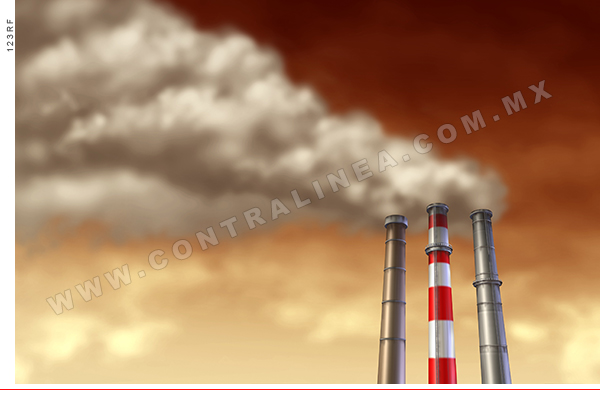 La corrupción en todos los niveles de gobierno ha provocado el incremento de los delitos ambientales y el fracaso de los programas que deberían atender la precaria situación de los ecosistemas del país. Así lo revela la Agenda Nacional de Riesgos, bajo custodia del Centro de Investigación y Seguridad Nacional (Cisen).De acuerdo con la versión 2013 del documento, durante el primer año de la administración de Enrique Peña Nieto al frente del poder Ejecutivo, el  capítulo “Deterioro del medio ambiente” ocupó el noveno lugar de la lista de los 10 temas prioritarios de la Agenda.En 2014, “Desastres naturales y pandemias” (donde se incluye la afectaciónambiental) subió al primer sitio; ya para la versión 2015, el análisis de esta problemática regresó al noveno lugar, antecedido del “Tráfico de mercancías en fronteras y mares”.Los documentos confidenciales, de los cuales Contralínea posee copia, señalan que de 2000 a 2010 los efectos del cambio climático y la degradación ambiental han ocasionado en México 5 mil muertes, 13 millones de afectados y pérdidas económicas por 250 mil millones de pesos.Gian Carlo Delgado Ramos, doctor en Ciencias Ambientales por la Universidad Autónoma de Barcelona, dice que no es extraño que la crisis ambiental se vuelva un tema de seguridad, pues esta inquietud ha sido expresada por otros gobiernos y “hay preocupaciones” en torno al tema.La “pregunta de fondo” –comenta el investigador del Centro de Investigaciones Interdisciplinarias en Ciencias y Humanidades de la Universidad Nacional Autónoma de México– es “¿cómo llegamos a esta crisis?”. Se responde: “Llegamos a ella por el tipo de patrones de consumo que tenemos, la lógica del sistema actual de producción y reproducción de la vida que ha empujado la acumulación creciente de capital, la expansión de los mercados y los patrones de consumo derrochadores”.El tema de la seguridad ambiental, expone Delgado Ramos, se incluye desde década de 1990 en la agenda de riesgos de Estados Unidos (en la Estrategia Nacional de Seguridad). Pero el enfoque con que lo abordan en ese país es el de las dificultades que el deterioro ambiental significará para el acceso a los recursos que garantizan su hegemonía hemisférica y global. “Y esto se sostiene sobre la base de los procesos productivos que ellos tienen; tanto civiles, como militares. Necesitan garantizar el acceso a los recursos para poder mantener este posicionamiento civil y militar. Ahora, también es tema para México”.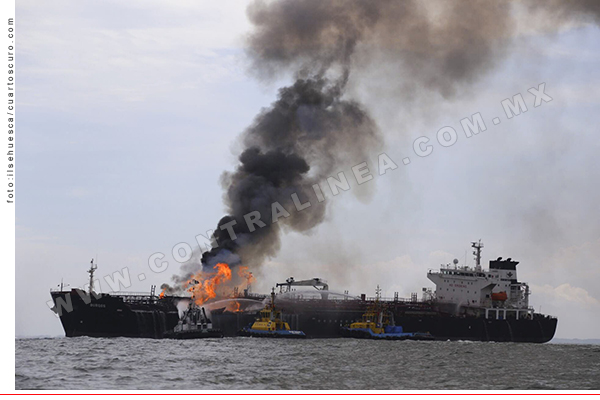 Estado vulnerableEl diagnóstico del Consejo de Seguridad Nacional, contenido en la Agenda Nacional de Riesgos, enlista las siete vulnerabilidades del Estado para atender los problemas relacionados con el deterioro ambiental; seis de ellas, bajo una medición de riesgo 3, medio; la última, con riesgo bajo.Entre ellas, se  reconoce la “limitada capacidad gubernamental para atender los ilícitos ambientales vinculados a grupos de interés (tala ilegal, sobre explotación de acuíferos, tráfico de la vida silvestre y manejos de residuos)”.También, la “falta de una cultura medio ambiental (internalización) de los costos del deterioro, así como de políticas públicas transversales” y el “uso desmedido del agua (vigencia de sistemas de medición y cobro de agua obsoletos)”.En el marco del deterioro ambiental y las vulnerabilidades del gobierno para enfrentarse a los problemas, incluye las “resistencias sociales y corporativas a implantar precios de combustibles que incentiven su uso racional; la falta de incentivos para el reciclaje de residuos sólidos urbanos, la reubicación de rellenos sanitarios y generación de energía; y la carencia de un sistema de distribución de agua potable alterno en regiones de alta concentración poblacional como la Zona Metropolitana de la Ciudad de México y Toluca.Población afectadaMientras la Agenda Nacional de Riesgos reconoce las incapacidades del Estado y alerta de los daños que pueden ocasionar las afectaciones al medio ambiente, las cifras presentadas en el Cuarto Informe de Gobierno, 2015- 2016 de Enrique Peña Nieto indican que entre el 1 de enero de 2014 y el 30 de junio de 2016 se ejercieron 660.5 millones de pesos en el apoyo de 866 proyectos para la adaptación y mitigación del cambio climático. Los proyectos involucraron, según los datos oficiales, a 47 mil 594 indígenas.La Plataforma de datos abiertos para el cambio climático añade cifras al panorama de las afectaciones: en México se registran 319 municipios como los más vulnerables del país; la región más dañada es la del Norte, con 111 municipios: 15 en Chihuahua; 38 en Coahuila; 39 en Durango, y 19 en San Luis Potosí.El total de la población vulnerable por el cambio climático, según esta misma plataforma oficial, asciende a 28 millones 393 mil 577 mil mexicanos en todo el territorio nacional. Los estados con más personas en esta situación son: el Estado de México, con 3 millones 919 mil 419; Baja California, con 3 millones 220 mil 301; la Ciudad de México, con 2 millones 539 mil 822; Sinaloa, con 2 millones 5 mil 383, y Tabasco, con 1 millón 961 mil 275.La Agenda agrega que el 62 por ciento de la superficie nacional de “áreas protegidas no cuenta con programas de administración, lo que propicia un aumento en su degradación”.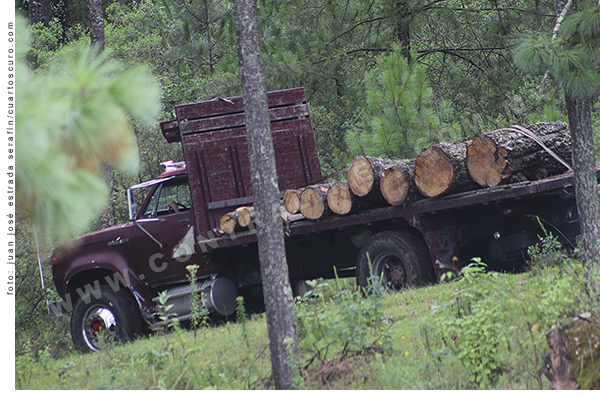 Diagnóstico aguaUno de los mayores impactos de la degradación ambiental es el del agua: la sobreexplotación de mantos acuíferos y el deterioro de las zonas de recarga.En el documento bajo custodia del Cisen se menciona que “de 1975 a 2011 la tendencia de acuíferos sobreexplotados se incrementó de 32 a 211. De éstos, 77 no tienen disponibilidad de agua al ser desviada para otros usos”. Las cifras del aparato de inteligencia del país se incrementan a más del doble de las presentadas por otras instituciones públicas e investigaciones.La Auditoría Superior de la Federación también ha advertido que “la preservación del agua en cantidad es asunto de seguridad nacional, por tanto, debe evitarse su aprovechamiento no sustentable”.Según cifras de 2013, de los 653 acuíferos existentes en el país, 106 (16.2 por ciento) registran sobreexplotación, que corresponden a nueve de las 13 regiones hidrológicas de México. Cuencas Centrales del Norte registró el mayor número de acuíferos sobreexplotados, 23 (33.8 por ciento) de 68 acuíferos que integran esa zona; Aguas del Valle de México 4 (28.6 por ciento) de 14 acuíferos registran sobreexplotación, y Lerma-Santiago-Pacífico con 32 (25.2 por ciento) de 127 acuíferos están sobreexplotados, expone el máximo órgano de fiscalización.El geoestadista Manuel Llano Vázquez Prada señala que cuatro de los 10 acuíferos con mayor extracción ilegal de agua subterránea se encuentran en Guanajuato. “De éstos, el caso más extremo es el acuífero de Pénjamo-Abasolo donde la extracción ilegal asciende a 11 mil 721 litros cada segundo (370 millones de metros cúbicos anuales). El segundo acuífero con mayor extracción ilegal es el de Cuautitlán-Pachuca, en el Valle del Estado de México: de éste se extraen hasta 10 mil 749 litros cada segundo ilegalmente.En tercer lugar se encuentra el acuífero principal de la Región Lagunera en Coahuila, del que se extraen sin autorización 8 mil 977 litros cada segundo”, indica a través de su análisis Extracción ilegal de agua por acuífero. El motivo, según el investigador, corresponde a la ineficacia de los mecanismos de inspección (Contralínea, 426).En el tema de las presas, los organismos de seguridad nacional también hacen observaciones. En el documento se establece que de febrero 2012 a febrero 2013 la disponibilidad de almacenamiento de 41 de las 51 presas más grandes del país disminuyó del 48 por ciento a 37.7 por ciento de su capacidad.La Agenda Nacional de Riesgos advierte que “en las presas del sistema Cutzamala existen descargas de aguas residuales que impactan en la calidad del agua. El sistema suministra el 23 por ciento de agua potable a la Zona Metropolitana de la Ciudad de México y Toluca (5 millones de habitantes)”.Alerta que la disponibilidad de agua natural media per cápita a nivel nacional disminuirá de 4 mil 90 metros cúbicos por habitante por año en 2010 a 3 mil 815 en 2030.Además de la sobreexplotación, la contaminación de los afluentes ha sido tema de análisis de seguridad nacional. El Cisen alerta sobre la contaminación de los principales afluentes: Grijalva-Usumacinta, Papaloapan, Coatzacoalcos, Balsas, Pánuco, Santiago y Tonalá, ya que “disminuye el potencial de la red hidrográfica de 63 mil kilómetros”.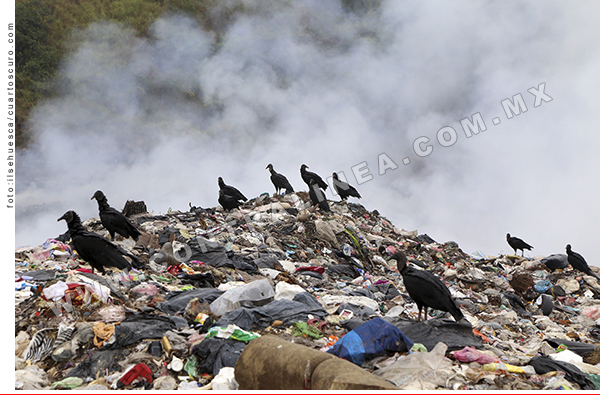 Minería contaminanteLa Agenda Nacional de Riesgos también coloca, entre sus temas de observación y que atentan a la seguridad nacional, aquellos relacionados con la minería. “En 2012 se detectaron 54 minas, ubicadas en 18 estados, que registraban conflictividad. El tema ambiental concentró el 67 por ciento de los casos de inconformidad en los desarrollos mineros”.El documento contiene un mapa de las mineras “en conflictividad”. Entre ellas se encuentran: La Platosa, Mapimí, Durango; Mina VII Saltillito, San Juan Sabinas, Coahuila; Peñasquito y San Martín, Mazapil, Zacatecas; La Luz, Real de Catorce, Zacatecas; San Xavier, Cerro de San Pedro, San Luis Potosí; Actopan y Alto Lucero, Caballo Blanco, Veracruz; La Trinidad, San José del Progreso, Oaxaca; Los Filos, El Bermejal, Eduardo Neri, Guerrero; Las Truchas, Las Encinas, El Baztán, Michoacán.Jen Moore, coordinadora del programa para América Latina de Alerta Minera Canadá (Mining Watch Canada), dice en entrevista que las leyes ambientales en México han sido hechas a modo para la instalación de la gran minería. “Éstas, permiten y legalizan una forma de destrucción del medio ambiente que va perjudicando la calidad del aire y agua; así como la permanencia de millones de toneladas de roca y desechos tóxicos sobre la tierra, para siempre”. Agrega que las mineras sólo moderan su destrucción y saqueo con la presión social de los pueblos y las acciones legales.Moore considera que “las pérdidas son muy grandes, pues se habla de hasta el 20 por ciento de territorio concesionado; y esto implica mucho: deterioro del tejido social, proliferación del crimen organizado y daños irreversibles al medio ambiente; y todo esto no responde a intereses sociales sino a los de empresas rapaces que sólo llevan el dinero a sus bolsillos”, dice la activista canadiense.La propia Agenda Nacional de Riesgos expone que “en Baja California Sur, Chiapas, San Luis Potosí y Veracruz  el proceso de extracción minera a cielo abierto propicia afectaciones a la calidad del agua potable y de riego, así como del aire”.El proceso de extracción que se ha empleado en este boom minero es a cielo abierto, consistente en la detonación sistemática de explosivos en las montañas, lo cual transforma drásticamente el paisaje. Además, se afecta negativamente el proceso de los mantos freáticos.El documento identifica los daños de los megaproyectos al medio ambiente: “la extracción de minerales preciosos de la roca requiere un procesamiento intensivo, que crea grandes cantidades de residuos sólidos, los cuales suelen ser tóxicos. En el proceso se emplea habitualmente cianuro y los residuos minerales contienen naturalmente compuestos de sulfuro, que cuando se exponen al agua y al oxígeno, forman ácido sulfúrico. En un fenómeno denominado drenaje de ácidos provenientes de minas, el ácido sulfúrico se filtra a través de los residuos de las minas y libera sustancias tóxicas como el cadmio y el arsénico de la roca”.Miguel Mijangos Leal, integrante de la Red Mexicana de Afectados por la Minería, comenta que ya “desde hace 30 años que la nueva forma de explotación minera ha generado un sin número de problemas al ambiente, que rápidamente trasciendan al daño de la salud de la población, más allá de los otros efectos de la minería. “En el caso de la minería a cielo abierto, se ha documentado que la gran remoción de material tiene consecuencias catastróficas para todos los elementos de la naturaleza: desaparición de manantiales y mantos freáticos, uso indiscriminado de agua, tierra contaminada, desviación de cursos de ríos, entre otros. Hay una preocupación muy fuerte porque tenemos leyes ambientales débiles, más allá los lazos de corrupción que hay entre los sectores, federal y empresarial. Es urgente prohibir la gran minería”, añade Mijangos Leal.La tala, arrasaLa Agenda Nacional de Riesgos también hace énfasis en el cambio de uso de suelo con fines agrícolas, ganaderos, urbanos y tala ilegal; pues reconoce que México se encuentra “entre los primeros países con deforestación en el mundo”.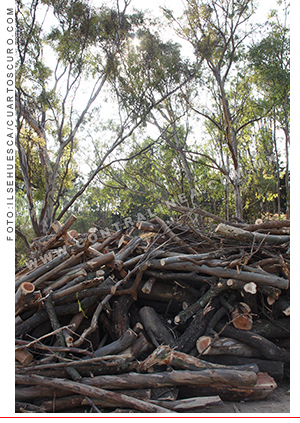 Según la información de los órganos de inteligencia, contenida en la Agenda Nacional de Riesgos, “la estimación de 2005-2010 arroja una pérdida de 155 mil hectáreas por año. Las selvas y bosques son los ecosistemas en los que el impacto es mayor. Hasta 2010 se habían perdido 63 por ciento de las selvas y 38 por ciento de los bosques”.Para la organización ambientalista Greenpeace México, las cifras son mayores, las pérdidas ascienden a 500 mil hectáreas de bosques y selvas. Alerta: “Los ritmos de deforestación que sufre nuestro país son alarmantes. La acelerada destrucción de los bosques ha colocado en estado de emergencia a una gran variedad de especies de flora y fauna que dependen de ese ecosistema. Entre esas especies se encuentra la humana”.De 1979 a 2007 el cambio de uso de suelo de bosques y selvas a terrenos agropecuarios creció más de 14.3 millones de hectáreas, y de pastizal 1.5 millones.En la Reserva de la Biósfera Montes Azules (Chiapas), identifican 37 asentamientos irregulares que implican desmonte de la selva alta y cambio de uso de suelo. Las entidades que registran mayores índices de tala ilegal son: Chiapas, Hidalgo, México, Michoacán, Morelos, Oaxaca, Puebla y Tlaxcala.Documenta la vinculación de esta práctica con la delincuencia organizada en: Campeche (Los Zetas); Estado de México y Morelos (La Familia Michoacana) y Michoacán (Los Caballeros Templarios). En Ocosingo, Chiapas, se registra el tráfico de maderas preciosas.Otros riesgosLos residuos sólidos y peligrosos no pasan desapercibidos en la Agenda Nacional de Riesgos, pues hasta 2012 en México se generaban alrededor de 40 millones de toneladas de residuos al año, de las cuales 35.3 millones corresponden a residuos sólidos urbanos y entre 5 y 6 millones de toneladas a residuos peligrosos. “La problemática se agudiza ante la falta de infraestructura para su tratamiento y reciclaje. Hasta 2010 en el Distrito Federal [ahora Ciudad de México] su área metropolitana se tenía una cobertura de recolección de Residuos Sólidos Urbanos de 80 por ciento, de los cuales sólo entre el 10 y 20 por ciento son reciclados”, indica.De las emergencias medioambientales describe: “La ciudad de México genera alrededor de 12 mil toneladas diarias, desaprovechadas para la generación de gas metano. El reciclaje es ineficiente e informal. El relleno sanitario bordo Poniente, pese a su cierre definitivo en 2011, se mantiene como un generador de contaminación del aire (gas metano) y suelo (lixiviados y fauna nociva)”.La contaminación del aire en zonas metropolitanas del Centro de México, Guadalajara y Monterrey también se destaca en el documento. Ésta ha generado que en fechas recientes se imponga la fase de contingencia ambiental en la Ciudad de México. “México registra 15 mil decesos por año atribuibles a la contaminación del aire ambiental, superado únicamente por Brasil, que acumula 23 mil muertes”.Érika Ramírez[BLOQUE: INVESTIGACIÓN][SECCIÓN: SEGURIDAD] 33 años de cárcel… por anarquista http://www.contralinea.com.mx/archivo-revista/index.php/2016/10/02/33-anos-de-carcel-por-anarquista/ octubre 2, 2016 at 12:20 am  •  0BY ZÓSIMO CAMACHO @ZOSIMO_CONTRAEn el México de hoy se puede envenenar los ríos y causar uno de los mayores desastres ecológicos de la historia del país con total impunidad, como ocurrió con el derrame de 40 mil metros cúbicos de desechos tóxicos que en 2014 cometiera el Grupo México, de Germán Larrea Mota Velasco, en Sonora. Con una módica multa de 23 millones de pesos y la promesa de invertir 2 mil millones en un fideicomiso para atender las afectaciones, la empresa trasnacional, explotadora de personas y recursos naturales, saldó cuentas con la justicia mexicana. Nadie pisó un minuto siquiera la cárcel por haber diseminado en 17.6 kilómetros del arroyo Tinajas, 64 kilómetros del río Bacanuchi y 190 kilómetros del río Sonora, sustancias tóxicas como arsénico, cadmio, cromo, plomo, cobre, aluminio y fierro que matarán cualquier tipo de vida y que mantendrán contaminados dichos afluentes por un periodo que, por largo, es indeterminado.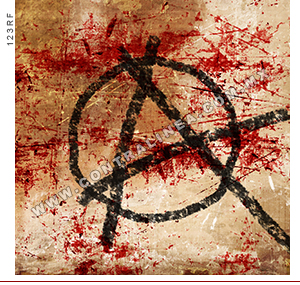 Es sólo un ejemplo concreto de los más conocidos. Pero las “oportunidades” para los depredadores son innumerables. También se puede asesinar, robar, defraudar, violar, esclavizar, traficar con drogas, saquear recursos naturales, expoliar trabajadores… Sólo importa en nombre de quién se haga. Si es en nombre de quien ostenta poder suficiente (político o económico), la impunidad está garantizada. ¿Cuántos empresarios o políticos encumbrados van a la cárcel o son siquiera molestados con un juicio por la corrupción en que se regodean y se enriquecen?Lo que no se puede hacer en México sin castigo es cuestionar el poder y el statu quo. En días pasados, el Poder Judicial de la Ciudad de México se ensañó con el joven Luis Fernando Sotelo Zambrano, quien apenas rebasa los 22 años de edad. Se le acusa de haber quemado una unidad del Metrobús.Los hechos que se le imputan sucedieron el 5 de noviembre de 2014 en la avenida Insurgentes, justo en la estación Ciudad Universitaria, cuando la unidad fue interceptada por un grupo de alrededor de 20 personas con el rostro cubierto y, luego de que bajara a los pasajeros y el chofer, incendiada. Ese día se realizaba una serie de protestas en el marco de la tercera jornada global por Ayotzinapa. Los estudiantes de la Escuela Normal Rural Raúl Isidro Burgos habían sido desaparecidos de manera forzada 39 días antes y la indignación social iba en aumento conforme se conocía la participación de autoridades en los hechos por los que hasta la fecha se desconoce el paradero de los estudiantes rurales.La policía de Miguel Ángel Mancera, jefe de gobierno de la Ciudad de México, desató una cacería esa misma tarde y noche del miércoles 5 de noviembre para tener a quién presentar ante las cámaras como los “agresores” que habían quemado el vehículo. Los efectivos policiacos se metieron al campus universitario, detuvieron y golpearon a estudiantes que ni en las protestas habían participado. Apresaron a Sergio Pérez Landero, entonces de 33 años de edad y a Luis Fernando Sotelo Zambrano, quien contaba con 20 años de edad.A Sergio Pérez, estudiante del doctorado en ciencias biomédicas, las autoridades lo presentaron como uno de los “perpetradores” y con vehemencia los policías lo acusaron de haber sido parte del grupo que atacó el Metrobús e, incluso, dijeron que lo habían detenido en flagrancia. El chofer de la unidad, claro, aseguró que Sergio Pérez Landero estaba entre los que incendiaron el vehículo. Tuvieron que liberarlo un par de días después, cuando un video captado por las cámaras del Instituto de Biología de la Universidad demostró que el alumno salió de dicho inmueble casi una hora más tarde de cuando se suscitaran los hechos que le imputaban.Exactamente de lo mismo acusaron a Luis Fernando. Pero él no tuvo la misma suerte: estudiante del plantel 6 de la Escuela Nacional Preparatoria, se aprestaba a realizar exámenes extraordinarios para concluir el bachillerato y continuar con una licenciatura universitaria; se reivindicó anarquista, y no hubo video que lo mostrara en algún otro lugar en el momento del ataque. Además, es integrante del Colectivo Ollin Meztli y de la Cooperativa Ik’ Otik; adherente a la Sexta Declaración de la Selva Lacandona y solidario con el Congreso Nacional Indígena. Fue parte del movimiento en contra de la alza de la tarifa del Sistema de Transporte Colectivo Metro y de la lucha por la liberación del anarquista Mario González. Encima, dijo creer en la autonomía, la autogestión, el apoyo mutuo, la solidaridad, es decir, en valores anarquistas, y expresó que era necesario que la gente se organizara y se reapropiara de las cosas… Pues he aquí un chivo expiatorio ad hoc para las televisoras y el sistema de justicia mexicano, donde los pobres tienen que demostrar su inocencia y no son las autoridades las que tienen que demostrar la culpabilidad del acusado.Desde esa noche, Luis Fernando Sotelo está encerrado en el Reclusorio Sur Preventivo. No hay pruebas que lo incriminen. Lo único con lo que “cuentan” los sabuesos de la Procuraduría General de Justicia del Distrito Federal es la desacreditada declaración del chofer, quien dice haberlo reconocido (así como “reconoció” a Sergio) entre los que lo bajaron de la unidad para incendiarla… ¿pues no que iban encapuchados?Y sostenida con alfileres tal acusación, resulta que el juez 32 Penal lo encontró culpable de ataques a las vías de comunicación y a la paz pública calificados, así como daño doloso a la propiedad agravado y lo sentenció a 33 años y 5 meses de prisión y al pago de una multa de 519 mil 815 pesos. También, a cubrir el costo por 5 millones 461 mil 559 pesos por los daños a la estación y a pagar el costo de la unidad incendiada, que asciende a 2 millones 566 mil 219 pesos…¿Qué tal si Luis Fernando fuera un hijo de políticos o empresarios encumbrados? ¿Qué tal que si en vez de dar solidaridad y querer transformar un mundo injusto fuera ducho aprendiz en las artes de expoliar a los trabajadores? ¿Qué tal que abusara, incluso sexualmente, de la servidumbre que lo rodeara? Seguramente no tendría problemas con la justicia y hasta saldría en las notas de sociales como uno de los júnior exitosos del país.Lo que mantiene a Luis Fernando en la cárcel es su congruencia de asumirse activista y anarquista. La indignación ya cobra forma y, como dice, la campaña por su liberación luego de conocerse la sentencia: “Que nuestra rabia se haga una misma, que sople el viento, que inicie la tormenta”.Zósimo Camacho[BLOQUE: OPINIÓN][SECCIÓN: ZONA CERO]Son 4 estudiantes secuestrados en Boca del Río, Veracruz: dos de la UV, y dos del Tecnológico http://www.sinembargo.mx/04-10-2016/3100022 Por Redacción / Sin Embargo octubre 4, 2016 - 11:52 am • 0 ComentariosEl padre de Deyanira, una de las estudiantes desaparecidas en Veracruz, dijo que son cuatro y no tres los alumnos que no han sido localizados. Una de las versiones de testigos señala que vieron a uno de los cuatro jóvenes que era perseguido por la calle Díaz Mirón en Boca del Río Veracruz. Hoy se cumplen cinco días sin noticias de los jóvenes.Ciudad de México, 4 de Octubre (SinEmbargo).- Son cuatro y no tres los jóvenes que fueron privados de la libertad en Veracruz, informó esta mañana Édgar Urrutia, padre de Deyanira, una de las cuatro víctimas.Ayer se dio a conocer que la desaparición de tres jóvenes, entre ellos Génesis Deyanira Urrutia Ramírez estudiante universitaria, ocurrida el jueves pasado en Boca del Río, Veracruz, la cual generó la protesta de decenas de alumnos y maestros de la Universidad Veracruzana.El señor Urrutia mencionó en el programa Por la Mañana de Ciro Gómez Leyva, que son cuatro los estudiantes que están desaparecidos, todos universitarios: dos del Tecnológico y dos de la Universidad Veracruzana.Tres familias presentaron la denuncia conjunta y la familia de otro joven presentó la denuncia en la Fiscalía del Puerto de Veracruz, informó el señor Urrutia durante la transmisión del programa radiofónico.También confirmó que las primeras versiones establecen que fueron privados de la libertad en la calle y no desde la casa de los estudiantes como trascendió extraoficialmente ayer.“Todo parece ser que los levantan en la calle porque las informaciones de vecinos los ubican saliendo de la casa y otras declaraciones señalan que ven a uno de los jóvenes siendo perseguido en Díaz Mirón” señaló.Los padres de los jóvenes desaparecidos descartan que se trate de un secuestro, ya que, en seis días no han recibido noticia, ni los han contactado, nadie, para pedir algún rescate.“Estamos haciendo todo lo necesario, las pesquisas, hasta ahí estamos. No tenemos más avances, las autoridades están haciendo su trabajo ahorita necesitamos toda la ayuda posible” señaló.Hoy se cumplen cinco días sin noticias del secuestro de Génesis Urrutia Ramírez, desaparecida en el Puerto de Veracruz, la ciudad de los sicarios y las fosas clandestinas.“La levantaron”, confirmó Marco Agustín Malpica Rivera, director de la Facultad de Ciencias y Técnicas de la Comunicación al diario Blog Expediente.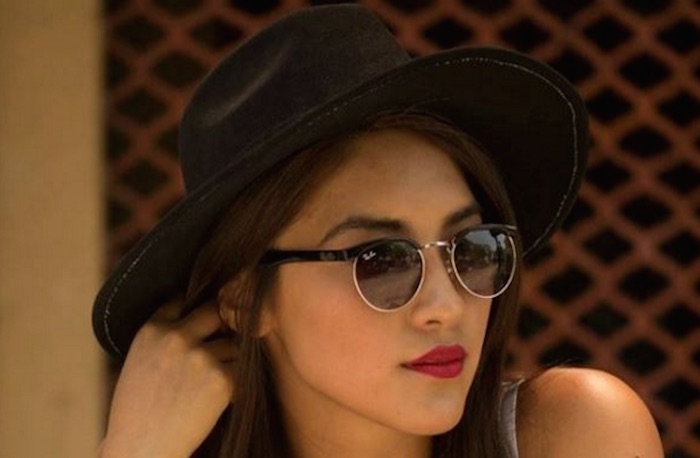 Génesis Deyanira Urrutia Ramírez. Foto: FacebookEl pasado 29 de septiembre, Génesis Urrutia, Gustavo García Baruch, Leonardo Arano y otro alumno del que no se tiene muchos datos, fueron privados de su libertad en la zona conurbada Veracruz.“No sé si en esta ocasión Génesis estuvo en el lugar equivocado o no supo quiénes eran las otras personas”, opinó Malpica Rivera.“¡Te queremos de vuelta!, Génesis tienes que volver…” fueron las voces de 200 universitarios bragados que han salido a marchar alrededor del campus Mocambo, un recinto estudiantil que desde hace tiempo ha dejado de ser un refugio para los amantes de las letras.De allí también se llevaron a Ámbar Suárez, estudiante de Odontología de la Universidad Veracruzana, justamente un dos de octubre de 2013… Hace tres años. Una joven de 45 kilos, de rostro fino y sonrisa perlada. También joven, también mujer, con la misma maldición en su ser que Génesis Deyanira: la belleza.Los maestros de Génesis la refieren como una alumna de excelencia académica, con una movilidad internacional estudiantil en la Universidad Técnica Particular de Loja, Ecuador. La estudiante de notas laudatorias por su promedio más allá de los nueves. “Solidaria, propositiva y responsable”, una futura periodista que hoy encarna la suerte de los reporteros en Veracruz, pero también la de los oficinistas, catedráticos, limpia parabrisas, amas de casa. Todos permanecen desaparecidos.No obstante que el Protocolo Homologado para la Búsqueda de Personas Desparecidas y la Investigación del Delito de Desaparición Forzada señalan que las primeras 72 horas son signos vitales para las víctimas, en este caso se han largado cinco días.La desaparición de Génesis, en contraparte, acortó el tercer informe de labores del director de la FACICO, Marco Antonio Marco Agustín Malpica Rivera, quien marchó junto al continente estudiantil. Y fue claro contra la Fiscalía de Luis Ángel Bravo Contreras, aquella que convierte a sacerdotes asesinados en dipsómanos y los restos óseos de víctimas encontrados en fosas clandestinas los confunde con trozos de madera o excremento.“Demandamos que las autoridades hagan su tarea y exigimos la aparición de Génesis con vida. Si es necesario volver a manifestarnos, nos tendremos que manifestar. Esto no puede seguir así. Nuestros gobernantes deben de hacer más por este indicador que es la seguridad. Y que entiendan que la educación es el bastión para el desarrollo de un pueblo” dijo Marco Agustín Malpica.“UNA HIJA DE LA FACULTAD LA QUE DESAPARECIÓ”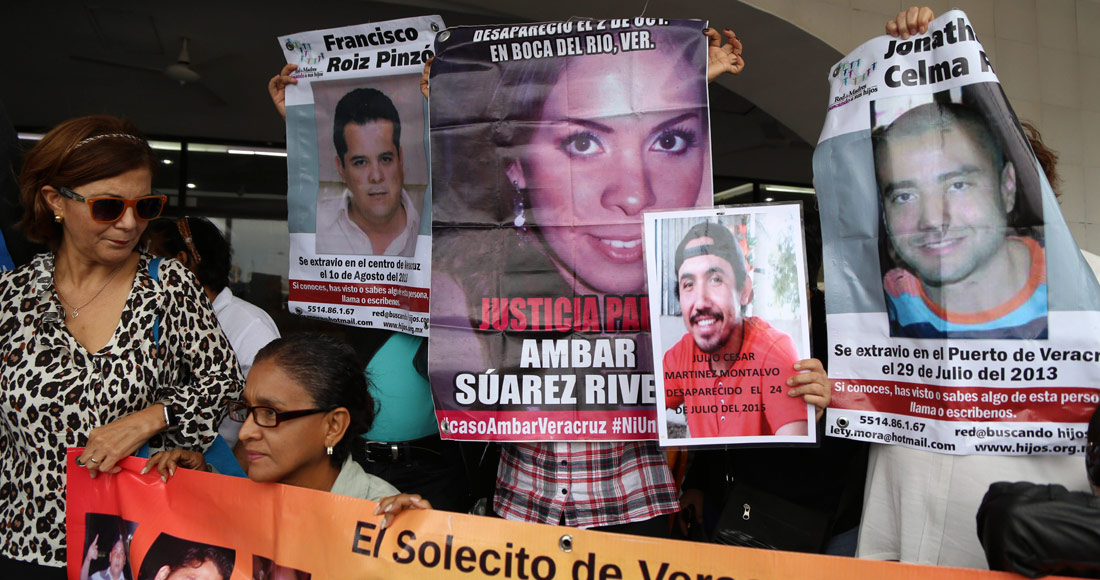  “Estamos en el hartazgo, pues está ganando la delincuencia criminal. Y no hay paz. Y no hay seguridad. Génesis es una hija de la Facultad de Comunicación, sus padres son egresados de FACICO, por ello el dolor es más fuerte. Exigimos que se responsabilicen los hechos; sobre todo porque es una mujer que estaba enmarcada en el porvenir”.Así describió el director de la única escuela pública en Ciencias de la Comunicación en Veracruz a Génesis Deyanira. Una chica proveniente de Jáltipan, una ciudad al sur del estado, quien ya organiza los preparativos de la ceremonia de graduación, pues está en el noveno semestre de la carrera, a punto de insertarse al campo de la información.En el periodo agosto 2015-enero 2016, la estudiante fue seleccionada por la Dirección General de Relaciones Internacionales de la Universidad Veracruzana para estudiar un semestre en la Universidad Particular de Loja, en Ecuador.Promedio por encima del ocho punto cinco, historial académico sobresaliente, dominio de un segundo o tercer idioma, experiencia en el campo a desempeñarse profesionalmente y una entrevista con siete jurados académicos fueron los filtros que libró Génesis para ser acreedora de una beca internacional.Su seguridad al expresarse en público, el dominio interdisciplinario y la innegable presencia el combinar cada botón de sus atuendos fueron, quizá, su pase para convertirse en embajadora mexicana en la república ecuatoriana. Hoy su currículo no es lo primero que se lee en el internet de la estudiante de comunicación, sino sus fotos y fichas de desaparición. #HastaEncontrarteGénesis se replica el hashtag en las redes sociales.Cinco días se han ido desde el último reporte a salvo de la joven veracruzana. “Levantón” que ha desencadenado “angustia, vacío y un temor latente entre los estudiantes del campus Mocambo de la UV. Otra situación sujeta a la delincuencia organizada. Presionaremos hasta que esto se resuelva” sentenció la directiva de FACICO.En los últimos siete años, Veracruz se ha visto inmerso en una lucha entre cárteles por el control de las rutas de drogas y migrantes, así como en una confrontación del Estado contra las agrupaciones criminales.En la región se disputan la plaza los Zetas, el Cártel Jalisco Nueva Generación y el Cártel de Sinaloa.–Con información de Miguel Ángel León Carmona, BlogExpediente “A la par de la lucha y la confrontación, construimos el mundo que queremos”: Un Salto de Vida https://desinformemonos.org/a-la-par-de-la-lucha-y-la-confrontacion-construimos-el-mundo-que-queremos-un-salto-de-vida/ Gloria Muñoz / Desinformémonos3 octubre 2016 2Fotos: Ligia García VillajuanaEl Salto, Jalisco. La espuma blanca con residuos tóxicos que baja de la cascada de El Salto inunda el ambiente. Aquí se respira muerte. El río Santiago, refugio natural de generaciones pasadas que nadaban y pescaban en sus aguas, lucha por sobrevivir, a pesar de que más de 250 empresas continúan vaciando sus residuos en este ex paraíso natural. Lo increíble es que en medio de la pestilencia pueda nacer vida y Un Salto de Vida se esfuerza porque así sea.Video: María Antonieta de la PuenteEl pasado 7 de septiembre Pavel Zulyandziga, cabeza del grupo de trabajo sobre Empresas y Derechos Humanos de la Organización de las Naciones Unidad (ONU), visitó El Salto y calificó de “catástrofe” y “tragedia ambiental”, la contaminación del río Santiago. “El río ya lleva mucho tiempo contaminado, la gente sigue viviendo ahí y cada vez es más difícil para ellos porque esta contaminación afecta a su salud y la salud de sus hijos”, declaró. “El olor”, dijo, “es tal que cualquiera que ni siquiera sea experto, puede entender que algo horrible está pasando ahí”.Del Estado la población ya no espera nada. Más de diez años luchando porque las empresas dejen de verter sus residuos tóxicos han dejado como saldo dos plantas tratadoras de agua que “han sido una burla” para todos. A un lado de la cascada de El Salto, en Juanacatlán, el gobierno se atrevió a montar un mirador turístico con bancas blancas y un parque con juegos infantiles sobre el hedor y las nubes de espuma tóxica. “Más burla no se puede”, dice Enrique Encizo, de la Asociación Un Salto de Vida.La juventud en El Salto no conoció las bondades de sus aguas, pero sí la lucha por su recuperación: “Nosotros creemos que un río es el eje de la vida y si el río esta dañado nosotros también”, dice Sofía mientras amamanta a su hijo y junto a su compañero Alan limpia un predio en el que, en las alturas del Cerro de las Cabras, plantan árboles que rescatan de las orillas del río.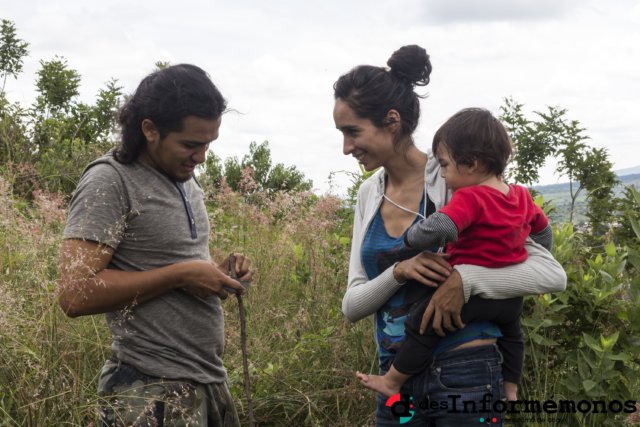 “Para nosotros”, dice Sofía, “la lucha es cotidiana, no es un hobbie al que queramos dedicarle un tiempo de nuestra vida. Desde que amanece pensamos en lo que queremos hoy para nuestra vida, cómo lo queremos y, aunque no siempre se dialogue, se van dando situaciones que nos hacen lograr nuestros propósitos. La lucha es cotidiana, la búsqueda de alternativas, la lógica de transformar es en todo”.Más de 600 muertes se asocian a la contaminación del río Santiago en la última década, además de miles de personas enfermas vinculadas a la inhalación de los humos industriales. La devastación, cuenta Encizo, data de los setentas, década en la que empezaron a llegar las industrias al sur de Guadalajara, la segunda ciudad más grande de México. Multinacionales de la electrónica, laboratorios farmacéuticos, plantas químicas, industrias automotrices, entre otras, violan las normas ambientales y tiran sus desechos tóxicos al río, a los que se suman las aguas residuales de Guadalajara, capital del estado. Más de mil distintos contaminantes, entre ellos arsénico, mercurio y cromo, se vierten en el río considerado el más contaminado de México.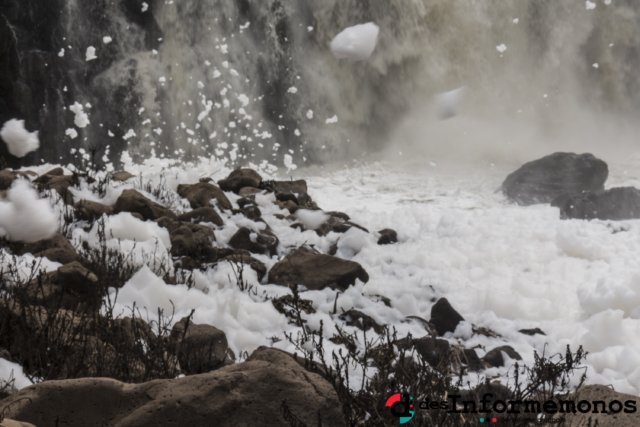 Revertir esta situación, lo saben los habitantes después de una década de denuncias y movilizaciones, no vendrá del gobierno, sino de lo que logre la sociedad para, por un lado, presionarlo internacionalmente, y por otro “hacer cosas en lo cotidiano”, pues como dice Alan, “no debemos esperar a que alguien llegue y limpie el río para ir cambiando día con día”. La reflexión del colectivo, explica, “es que eso es sólo una parte de la lucha por transformar y construir lo que queremos”.Para Sofía Encizo uno de los mayores logros de Un Salto de Vida “ha sido recuperarnos a nosotros mismos en lo individual. Para nuestros padres y abuelos el río fue un eje de vida. Ellos crecieron sin preocuparse por la comida porque el río les daba de comer, y además les daba diversión y felicidad. Eso los hizo personas diferentes, libres. Nosotros, en cambio, hemos tenido que construirnos otra vida”.Desde el Cerro de las Cabras, también conocido como el Cerro de la Cruz, se observa la ciudad entera de El Salto. Aquí, la asociación Un Salto de Vida siembra vida recuperando algunas especies endémicas propias de la región y que se han ido extinguiendo. “Plantamos huamúchiles, árbol muy socorrido cuando da frutos, y nopales xoconostle, que se habían extinguido de todo el territorio”, cuenta Encizo, mientras limpia la hierba que se acumula en el lugar.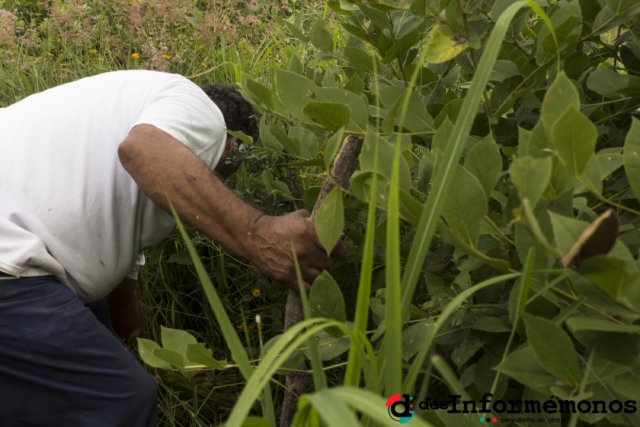 Las especies naturales se extinguieron principalmente por la fragmentación del territorio. El Cerro de las Cabras, por ejemplo, era ejidal “y por desgracia se fragmentó, como muchas otras tierras”. Este es el último pulmón del pueblo y una defensa natural contra “unos mega tanques llenos de gasolina y diésel de Pemex que, si algún día explotaran, el cerro sería una barrera”.La vista panorámica a El Salto es espectacular. Ya son más de 20 mil habitantes, pues el crecimiento urbano ha sido rápido y grande. Ya no hay espacios planos, las casas llegan hasta el río y rodean los cerros. “Yo crecí aquí y como siempre fuimos pobres le rascábamos a todo lo que diera el cerro: nopales, huamúchiles, camotes, agüilotes. Aquí en el cerro se vendían tunas pequeñas, a sólo cinco centavos. Entre este cerro y el Río Santiago giraba la vida”, relata Enrique, de 58 años.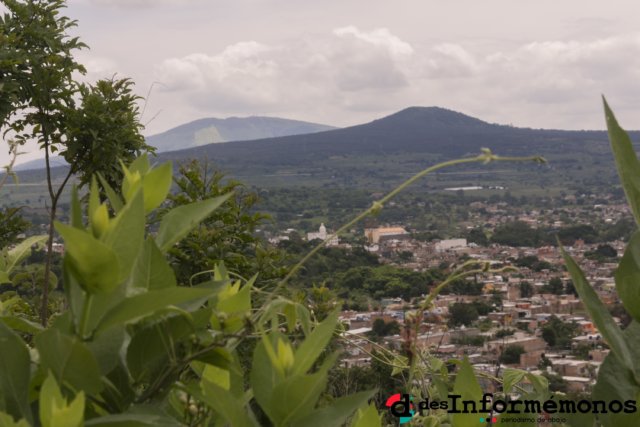 Un Salto de Vida nace de la depredación del río, cuando empezaron a morirse los peces y las personas. “Ya no podíamos jugar, pescar, nadar. Empezamos a ver eso y a preguntarnos qué hacer, nos organizamos e iniciamos con cosas diferentes. Decimos que no nos ha ido muy bien porque no ha cambiado mucho la situación, las empresas siguen trabajando en las mismas condiciones, y por eso decidimos hacer otras cosas, como plantar los árboles y los nopales. Dar vida en medio de la muerte”.La estrategia en esta década se modificó. De las movilizaciones pasaron a las acciones. Dedican ahora parte de su esfuerzo a la siembra de árboles y al crecimiento de un vivero, porque “si van a hacer una carretera, un fraccionamiento o lo que sea, los árboles van a estar porque son la resistencia”.El Estado, afirma tajante Enrique Encizo, “miente”. Y “empiezas a darte cuenta de que todo es una gran farsa, que el Estado no está interesado por los pueblos y en su vida, que esto es una guerra contra nosotros ,porque en el fondo están todos sus intereses”. Ante esta realidad, “lo que decidimos fue hacer cosas diferentes y más prácticas, sobre todo con los chavos. Tenemos, por ejemplo, la idea de hacer un filtro gigante para el río, porque el agua tiene arsénico y mierda. Debemos tomar la defensa, el cuidado, luchar con lo que tenemos en nuestras manos, y en esas andamos”.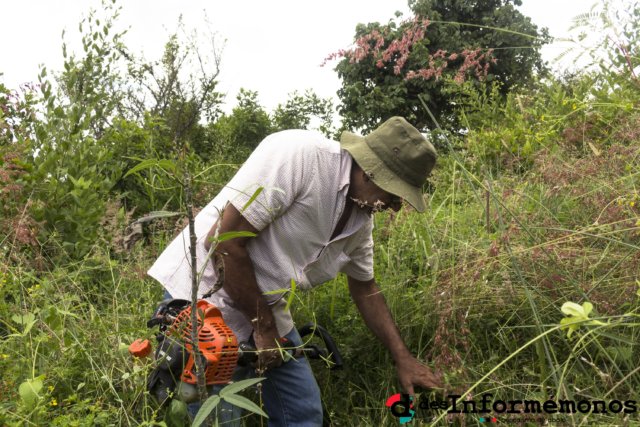 ¿Conoces a Santi?Son las iniciativas de la sociedad civil las que están tomando el problema en sus manos. Además de sembrar en el cerro y mantener el vivero en la ciudad, van a las raíces, es decir, a la concientización en los niños de lo que significa el río y las consecuencias de la contaminación. “¿Conoces a Santi?”, es el nombre de la campaña que el Colectivo Ecologista Jalisco en coordinación con Un Salto de Vida y otras organizaciones llevan a cabo. Se trata, explica Xavier Romo, de una campaña “de educación y comunicación ambiental en torno a la problemática del río Santiago, con el enfoque en los tóxicos”, y se lanza a finales del mes de septiembre de 2016.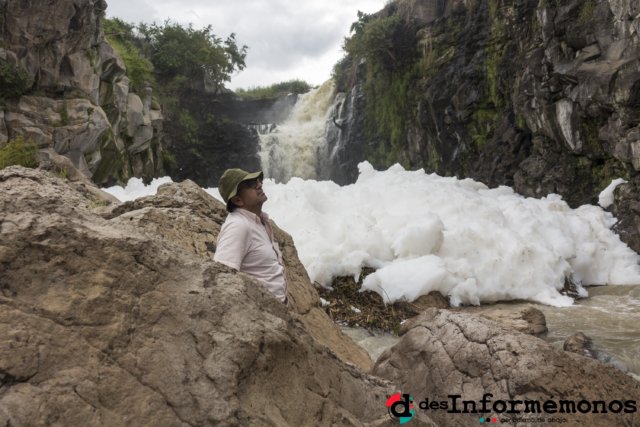 “Santi” es la representación del río y la campaña consiste en una serie de talleres y actividades educativas en las escuelas, para abordar desde una óptica diferente la problemática ambiental del afluente. Los materiales, relata Romo, “se enfocan en tener un mayor reconocimiento de los tóxicos que están presentes en el río”. El tema es conocido y politizado, “pero hacía falta un tratamiento más directo sobre los tóxicos y su naturaleza. La campaña trata de poner de manera clara, con un método pedagógico, la presencia de estas sustancias en el río. Se abordan los aspectos de la vigilancia, la seguridad, los impactos en el ecosistema y la salud y las limitaciones de la normatividad mexicana sobre el tema”.A través de la campaña ¿Conoces a Santi?, los niños y adolescentes tendrán acceso en las escuelas a una exhibición fotográfica, infografías y videos, con el fin de que “nazcan en ellos opiniones expresadas con escritos, fotografías y otros proyectos que desarrollarán y que se recogerán para fortalecer el trabajo”, explica el integrante del Colectivo Ecologista, quien abunda en la desconfianza en la información producida desde el Estado.El río y los agrotóxicosEl río nace en el lago de Chapala, el más grande de México, tiene una longitud de mil 281 kilómetros, que lo hace el segundo más largo del país. Y también el más contaminado. Su cuenca abarca más de 76 mil kilómetros cuadrados, y cubre parte de los estados de Jalisco, Aguascalientes, Zacatecas, Nayarit, Guanajuato y Durango. Antes de llegar a Guadalajara, el río Santiago forma la cascada del Salto de Juanacatlán, conocida antes como el Niágara mexicano.El Salto, cuenta Encizo, es la típica colonia inglesa. La fundó una empresa y a su alrededor construyeron las casas, la tienda de raya, la cantina y la vida cotidiana de un pueblo que se levantó hace unos 100 años.La industria llegó en la década de los setenta y desde ese momento se fue perdiendo la sombra del río. Empezaron a morir los peces, las ranas, las culebras, los patos. Y después los árboles, las plantas. Y las personas. Las enfermedades llegaron para quedarse: cáncer, diabetes, insuficiencia renal, además de múltiples padecimientos gastrointestinales, respiratorios y conjuntivitis.La gente, dice Enrique, empezó a decir que la vida dejó de ser real, cuando los jóvenes empezaron a enfermar y a morir, el territorio fue devastado y el río vaciado, pues le sacaron todo lo que tenía.Hasta la fecha el 80 por ciento de la contaminación del río es por los residuos que descargan la industrias y 20 restante por las aguas fecales de los pueblos circundantes. Las empresas pusieron sus drenajes de cara al río y lo llenaron de agrotóxicos, metales pesados y cianuro. Lo llenaron de muerte y desesperanza. A la indignación y la lucha de la gente el gobierno respondió con dos plantas tratadoras de aguas que sólo trata nitratos y fosfatos pero deja los metales pesados intactos. Son mil 90 contaminantes dispersos, de los cuales 980 aparecen esporádicamente, dejando más de 100 de manera permanente. No se ataca la raíz, sino las consecuencias.Tejiendo esperanzaLa urgencia de “construir algo distinto a lo que nos ha tocado vivir como pueblo” mueve al joven Alan. “Me mueve también la esperanza”, dice, y eso los lleva a vivir en colectividad. Hoy siembran lo que se llevan a la boca para que sean sanos y regados con agua limpia.“El espíritu de Un Salto de Vida es recuperar la memoria, y ahí encontramos la alternativa de vida. El modo de vida de las últimas décadas no es digno para la gente, y por eso retornamos a lo que se hacía antes pero nuevas miradas e ideas propias. Parte de eso está no someternos a un trabajo que nos quite el tiempo y la energía para transformar las condiciones, y construir lo que nosotros queremos”.En el Cerro de las Cabras siembran en la época de lluvia, mientras mantienen “al pendiente en el vivero que se ha construido en los últimos cinco años y donde producen especies nativas. “Disfrutamos esa parte de estar en contacto con la tierra, los árboles, con lo que uno verdaderamente depende para vivir”, dice Alan.A Sofía, estrenada como mamá hace apenas un año, lo que más le gusta “es estar con las plantas”. Diferencia sus preocupaciones de las de sus padres, y reflexiona sobre “ese desarrollo malentendido en el que cambiaron los huaraches por los tenis, y dejaron de ser pescadores para ser obreros”, mentalidad que “nos destruyó y nos formó para ser trabajadores en una empresa”.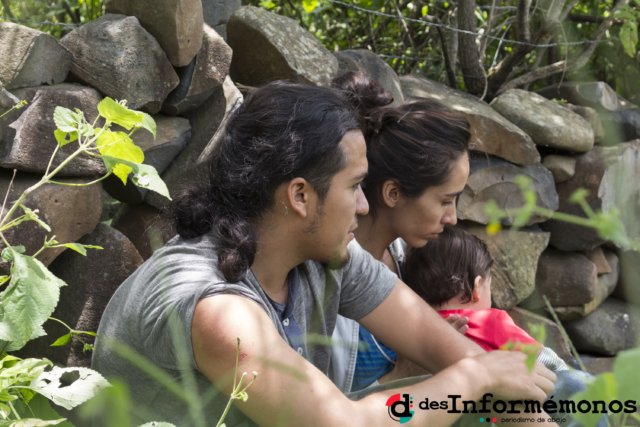 “Nuestra tarea ahora”, dice, “es desarmar esa lógica que se nos ha impuesto, de que debemos depender del dinero. Hemos logrado vivir con un mínimo de dinero y nos damos cuenta de cómo se pierde el valor de esa necesidad creada. La vida es más fácil cuando cortamos unos rábanos de nuestro huerto, cuando sembramos nuestros alimentos. Es aprender a vivir de una forma diferente a la que se no ha impuesto como normal, única y necesaria. Es romper las estructuras para ser feliz”.Sofía, sin embargo, se sabe “una persona más triste”, porque “te das cuenta que al ser más ingenuo, tienes más esperanza en las cosas, pero cuando tienes el panorama completo, es más difícil creer. Antes, cuando era más joven, pensaba que podía ser muy fácil transformar y hacía talleres, salía a las calles, les enseñaba a los niños la memoria del río, les contaban historias de los viejos. Pero colectivamente es muy triste ver que la gente renuncie a lo ya creado”.La impotencia es mucha porque “todos conocemos el problema, lo olemos, lo sabemos, nos da un chingo de rabia, mentamos madres en silencio y queremos transformar, pero es bien difícil romper con ese cuadrito de comodidad de lo que el mundo nos brinda superficialmente. Me desespera cuando dicen que nos apoyan, que van a hacer algo, pero en la sintonía de ser convocados y no autoconvocados”.Alan y Sofía saben que no pueden aislarse y trabajar únicamente con quienes piensan como ellos. “Es importante no desprendernos del mundo en el que estamos, no crear una burbuja, porque eso inmoviliza”, reflexionan. Por eso combinan su trabajo en el campo con el seguimiento a las acciones del Estado y el estudio sus nuevos planes de despojo y exterminio. “Son cosas que nos frustran, pero que tenemos que hacer para construir lo que queremos”. También hacen denuncias y “nos andamos peleando con los empresarios”, tarea que combinan con los llamados Tours de Horror, que se organizan una vez a la semana con alumnos de las escuelas, principalmente de Guadalajara, a quienes llevan a la presa de Las Pintas, a donde llegan los desechos de la zona sur de la ciudad, y es el límite de Guadalajara, Tlaquepaque y Tlajomulco. Otro punto es el Parque del Castillo, en el que pueden ver toda la zona industrial; el tercer punto es la presa de El Ahogado, donde desechan sus residuos la mayoría de las industrias. El tour termina en la cascada de El Salto, donde “se habla del poder que ofrece el río al pueblo, sobre lo que había antes y después de la Conquista, y también de la nueva conquista industrial”.En 10 años de trabajo, Un Salto de Vida ha reforzado la idea de oponerse “decididamente a la mercantilización de la tierra, del agua, de las semillas, de los alimentos, de la naturaleza y de la vida humana”. La disyuntiva es clara: “continuar el camino del capitalismo, la depredación y la muerte o emprender el camino de la armonía con nuestro territorio y el respeto a la vida”. Optan por lo segundo. Y “a la par de la lucha y la confrontación”, se dan tiempo para construir el mundo que quieren habitar.DesinfoTV: https://desinformemonos.org/a-la-par-de-la-lucha-y-la-confrontacion-construimos-el-mundo-que-queremos-un-salto-de-vida-3/Fotoreportaje: https://desinformemonos.org/a-la-par-de-la-lucha-y-la-confrontacion-construimos-el-mundo-que-queremos-un-salto-de-vida-2/Informaciones, denuncias y averiguaciones señalan al exdesgobernador Robinson-Bours como el principal causante del incendio en la Guardería ABC de Sonora http://www.contralinea.com.mx/archivo-revista/index.php/2016/10/02/informaciones-denuncias-y-averiguaciones-senalan-al-exdesgobernador-robinson-bours-como-el-principal-causante-del-incendio-en-la-guarderia-abc-de-sonora/ octubre 2, 2016 at 12:50 am  •  0BY ÁLVARO CEPEDA NERI *El 5 de junio de 2009 por la mañana, en el predio baldío contiguo al improvisado bodegón con techo de láminas combustibles y paredes endebles, que albergaba a la Guardería ABC, en Hermosillo, Sonora, se dio luz verde para quemar documentación comprometedora del corrupto Plan Sonora Proyecta (consultar Contralínea-Sonora de noviembre de 2007), desde el despacho del exdesgobernador. En ese predio, que también se usaba como estacionamiento del transporte del Partido Revolucionario Institucional (PRI) y tanques de gasolina, para la campaña electoral del entonces senador Alfonso Elías Serrano, estaba, pues, esa papelería y se decidió prenderle fuego. No era inocente la acción incendiaria. Y entre las 13 y 14 horas de ese sábado, las llamas alcanzaban las láminas de la guardería donde había 123 niños, desde casi recién nacidos hasta de 4 y 5 años de edad, a quienes sus padres recogerían al filo de las 16 horas.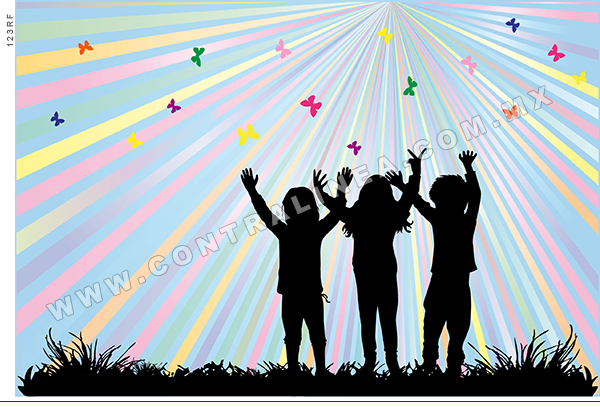 Pero las llamas abrazaron a la guardería, muriendo 49 de ellos en ese infierno y quedando 74 más con daños físicos y mentales de por vida; y sus madres y padres hasta la fecha, en su mayoría, con serios problemas sicológicos. Pero desde hace 7 años, con denuncias y protestas públicas en esa entidad y en la capital del país, más las informaciones en los medios de comunicación, no han dejado de exigir el deslinde de responsabilidades penales y civiles contra José Eduardo Robinson-Bours Castelo, entonces en la recta final de su corruptísimo sexenio.Con un documento a todas luces falso (da cuenta en su información la reportera Diana Baptista (Reforma, 13 de septiembre de 2016), recogiendo las declaraciones del abogado de los padres organizados en la asociación Manos Unidas, en el sentido de que ese documento sirvió como distractor “de las investigaciones para evitar acusaciones contra el gobierno estatal por un incendio provocado para eliminar documentos oficiales” de la administración de Robinson-Bours. El oficio falso con las siglas del Instituto Mexicano del Seguro Social (IMSS), de fecha 26 de julio de 2005 donde supuestamente se daban indicaciones para mejorar la seguridad de la guardería, sirvió para encontrar penalmente responsables a cuando menos cuatro funcionarios y otros empleados de esa guardería.La historia de esa tragedia está narrada por el periodista Diego Enrique Osorno, en su libro: Nosotros somos los culpables. La tragedia de la Guardería ABC, con prólogo de Ricardo Rocha, editorial Grijalbo, 2010. Es verdad que la guardería estaba en pésimas condiciones y con una mínima seguridad, empezando por el techo de láminas inflamables. Sin embargo, el verdadero culpable fue el incendio provocado en las bodegas del gobierno de Robinson-Bours, para desaparecer pruebas de los más de 10 mil millones de pesos que jamás fueron utilizados por el Plan Sonora Proyecta, y se fueron por eldesagüe de la inmensa corrupción de ese gobierno. Obviamente y salvo prueba en contrario, se buscaba, también, provocar el incendio de la guardería para tapar la incineración de los papeles de Sonora Proyecta.Empero, la muerte de 49 niños y 74 más daños de por vida, si bien ha dejado en el olvido los 10 mil millones de pesos del agandalle, ha permitido que la tragedia de la guardería ABC se mantenga a pesar de las complicidades del corruptísimo panista Guillermo Padrés, del entonces presidente de la República Felipe Calderón y del actual inquilino de Los Pinos, Enrique Peña Nieto. Éstos se negaron y Peña se niega, con su Procuraduría General de la República (PGR), a llegar a las últimas consecuencias de la tragedia por intereses creados con Matilde Altagracia Gómez del Campo (familiar de Margarita Zavala Gómez del Campo). Y los arreglos de Peña con Calderón; para que, primero, Calderón despejara el camino a Peña para la sucesión presidencial del 2012. Y ahora Peña estaría haciendo lo mismo: despejar el camino franco a Margarita Zavala, en un toma y daca, en lo que sería: el PRI por el Partido Acción Nacional (PAN) y ahora el regreso del PAN (con el sonriente Meade de nueva cuenta en Hacienda y el regreso de Videgaray, casado con prominente panista, a Relaciones Exteriores, máxime si triunfa Trump).En el despacho de la procuradora Arely Gómez está la denuncia de los padres de los 49 niños fallecidos, contra el desgobernador Robinson-Bours y el procurador Abel Murrieta, por falsificación de documentos, alteración del lugar de los hechos (la bodega donde se ordenó incinerar el agandalle de los 10 mil millones de pesos de Sonora Proyecta). Y sobre que el incendio tenía como objetivo indirecto, que la guardería fuera devorada por las llamas. La información de la reportera Diana Baptista sobre los hechos y la denuncia de que fueron sentenciados, con ese documento más que presumiblemente falso, dos personas: Sandra Télles y Antonio Salido, quienes purgan una sentencia de 28 años de prisión, abre un nuevo enfoque.Así que nuevamente el  incendio de  la  Guardería ABC está al  rojo vivo,   porque,  además, dicen los padres de familia de Manos Unidas, la PGR quiere dar carpetazo a la investigación con una cuarta inspección-peritaje, como lo informó la reportera-corresponsal Cristina Gómez (La Jornada, 10 de septiembre de 2016), que busca echar abajo las que dictaminaron que el doble incendio fue provocado por el desgobernador Robinson-Bours Castelo.Álvaro Cepeda Neri[BLOQUE: OPINIÓN][SECCIÓN: CONTRAPODER]Un hombre confesó ser el asesino de una adolescente en SLP, y aún así lo absolvieron http://www.animalpolitico.com/2016/10/asesino-adolescente-absuelto-slp/Filiberto Hernández confesó ser el asesino de una adolescente de 13 años; tras ser detenido dijo ser víctima de tortura y que el MP había omitido pruebas en la investigación, por lo que lo absolvieron en ese caso y podría quedar libre.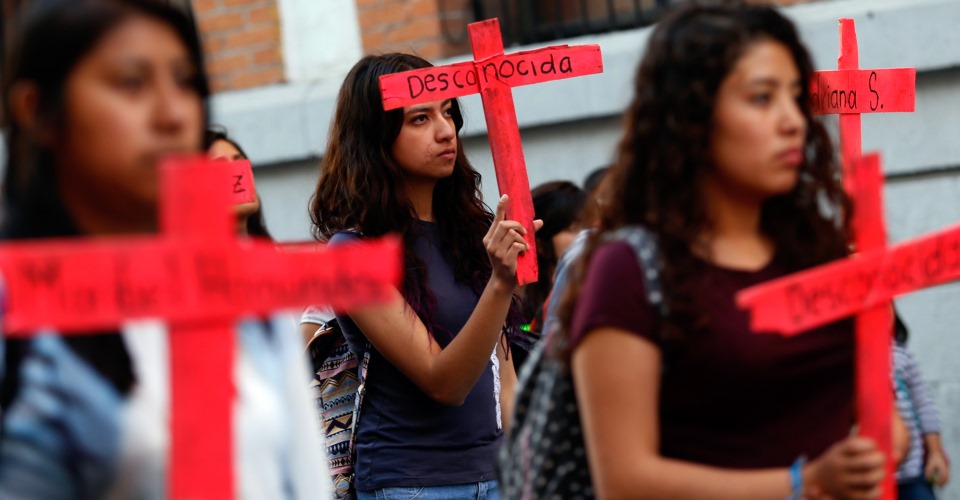 Diferentes manifestaciones han exigido justicia por los casos de asesinatos de mujeres.Cuartoscuro ArchivoNayeli Roldán (@nayaroldan)octubre 4 2016 08:13FONDEA el periodismo independienteAdriana y su familia tenían menos de cuatro meses de haber llegado a Tamuín, un municipio de San Luis Potosí. Apenas había cumplido 13 años y le fue fácil adaptarse a sus nuevos compañeros de secundaria. Todas las mañanas salía de casa a las 6:30 horas y el 24 de mayo de 2011 no fue la excepción. Pero la familia recuerda bien esa fecha porque fue la última vez que la vieron con vida.Sandra Campuzano, su madre, denunció la desaparición horas después, pero los policías ministeriales la ignoraron.“Se fue con el novio”, le dijeron. Los días siguientes repartió volantes con vecinos en rancherías aledañas con la esperanza de encontrarla.El 11 de junio de 2011 el cuerpo de la niña fue hallado en un cañaveral, con signos de violencia sexual y física. Según la autopsia, murió por asfixia.La madre ha revisado el expediente de investigación. Leyó los detalles de la confesión del presunto asesino, Filiberto Hernández, y una frase le quedó grabada en la memoria: “Se defendió con uñas y dientes. Le tuve que pegar en la cabeza”.Eso es parte de la confesión del hombre, un exmilitar de 43 años que daba clases de karate y zumba en Tamuín. Detalló la forma en que raptó a Adriana, cómo la agredió y el lugar donde había enterrado sus restos, según consta en el expediente.Fue detenido en julio de 2014 gracias a las investigaciones que realizaron familiares de su última víctima, una mujer de 32 años. Sin embargo, policías ministeriales lo detuvieron por el delito de portación de arma de uso exclusivo del ejército y después lo procesaron por asesinato.Está recluido en el penal de Durango y enfrenta el proceso penal por tres asesinatos más, incluyendo el de una niña de 9 años, la menor de sus víctimas.Durante el proceso dijo ser víctima de tortura y que el Ministerio Público estatal había omitido pruebas en la investigación, por eso, en diciembre pasado fue absuelto del asesinato de Adriana y podría ser liberado si se aplica el mismo precepto para los otros casos.Los erroresEste martes 4 de octubre, las familias de cuatro víctimas tendrán un encuentro con el subprocurador de Ciudad Valles, San Luis Potosí, Pablo Alvarado, para pedirle una nueva investigación y se corrijan los errores que cometieron los policías ministeriales y el Ministerio Público de la entidad en el caso.Sandra Campuzano regresó a vivir a Guanajuato y mientras realiza el recorrido hacia Ciudad Valles, atiende la entrevista. En momentos se quiebra, pero su voz recupera firmeza cuando dice que buscará hacer justicia. “No me he vuelto loca porque tengo que seguir con esto. No quiero que otra madre sufra lo que yo”,dice.En diciembre pasado no daba crédito de la absolución hacia el asesino confeso de su hija. Menos aún por la razón que dio el juez: “falta de pruebas”.El MP sólo entregó dos cosas para inculparlo: su confesión y una prueba psicológica, insuficientes para la consignación, explica Karla Michel, abogada de las víctimas.El expediente está lleno de “graves errores” cometidos por la autoridad y que pueden resultar en la absolución por el resto de los casos, asegura la abogada Michel. Uno de los más preocupantes es que ninguna prueba fue procesada en el laboratorio.En 2014 la policía cateó una de las casas del sujeto; encontró cabello y sandalias de niña, pero nunca fueron analizados y, por ende, no se realizaron pruebas para encontrar coincidencias con las víctimas. Lo mismo ocurrió con la revisión a la camioneta, aunque se encontraron manchas de sangre tampoco hubo análisis para determinar el tipo.El caso de Adriana fue investigado de 2011 a 2014, pero los policías se concentraron en la familia. “Trataban de establecer que la niña había huido del entorno familiar”, dice la abogada, y se olvidaron de abrir líneas de investigación para dar con el agresor.Otro error es que aunque el hombre confesó cinco asesinatos, los casos no están relacionados entre sí y cada uno está siendo investigado bajo diferentes criterios. En tres casos se acusa feminicidio, pero no se aportan pruebas para sostenerlo. El expediente de Adriana dejó de tener actividad desde 2014 mientras que el de la primer joven de 15 años asesinada en 2010 aún está abierto.El caso de Adriana fue llevado por abogados del Centro de Atención a las Víctimas de Violencia y el Delito (CAVID) del estado, pero “nunca hicieron nada”, asegura Sandra. De hecho, los familiares de las víctimas nunca recibieron notificaciones sobre el avance del proceso, a lo que tienen derecho, sobre todo para poder interponer recursos de apelación.Filiberto Hernández está solicitando el traslado a un penal de Ciudad Valles, pero las familias tienen miedo.“Si lo dejan libre nos va a matar”, asegura Sandra. Por eso, dice la abogada, Karla Michel, este martes pedirán al subprocurador la revisión de los expedientes y la corrección de los errores en la investigación para conseguir sentencias sostenibles apegadas a derecho.Adriana fue asesinada en 2011, un año después de la primera víctima de Filiberto, según su confesión. En 2013 mató a otra niña y dos más en 2014, una de 9 años y una joven de 32. Por eso, dice Sandra, tocará las instancias judiciales necesarias para impedir que esta persona quede en libertad  y otra mujer sea su víctima.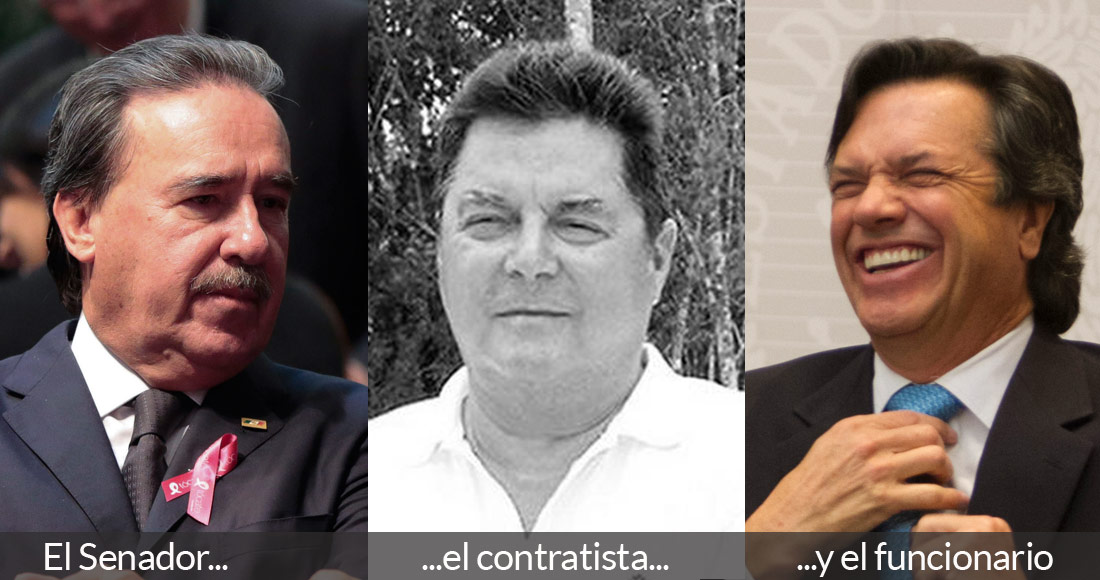 Turbulencia en helicóptero: ¿qué hacían un funcionario, Gamboa y un contratista del Gobierno? http://www.sinembargo.mx/04-10-2016/3100039 Por Redacción / Sin Embargo octubre 4, 2016 - 10:09 am • 10 ComentariosAdemás del Senador Emilio Gamboa, otro de los tripulantes del helicóptero que este fin de semana aterrizó de manera ilegal en el Área Natural Protegida Arrecife Alacranes, frente a la costa de Yucatán, fue un contratista del Gobierno. Se trata de Emilio Díaz Castellanos, un empresario que ha sido largamente señalado como un prestanombres del priista y se ha adjudicado contratos de energía. El Instituto Tecnológico del Petróleo y la Energía y el Country Club, son otras de las obras donde el inmobiliario ha usado sus influencias para llevar a cabo sus proyectos, de acuerdo con distintos testimonios.Ciudad de México, 4 de octubre (SinEmbargo).– El Senador Emilio Gamboa Patrón reconoció ayer ser uno de los tripulantes del helicóptero que aterrizó este fin de semana de manera ilegal en el Área Natural Protegida (ANP) Arrecife Alacranes, frente a la costa de Yucatán. Junto con él también viajaba el anfitrión del paseo. Se trata de un contratista del Gobierno, Emilio Díaz Castellanos, un empresario que ha sido largamente señalado como un prestanombres del priista y se ha adjudicado contratos de energía.El diario Reforma publica hoy que el anfitrión del paseo dominical fue el presidente de Grupo Dicas, Emilio Díaz, quien recibió en sus transportes al Coordinador General de Puertos y Marina Mercante, Guillermo Ruiz de Teresa, así como al senador del Partido Revolucionario Institucional (PRI), Emilio Gamboa.La Secretaría de Comunicaciones y Transportes (SCT) explicó que a la reunión dominical Guillermo Ruiz de Teresa no acudió en calidad de funcionario público, sino a título personal. Él, dijo, y Díaz Castellanos, son amigos desde hace varios años.En la página de Grupo Dicas, la empresa menciona que participa en proyectos de infraestructura en el país, pero no detalla qué obras ni si éstas han sido contratadas por la SCT.“Actualmente Grupo Dicas participa en diversos proyectos de infraestructura portuaria y carretera en el sureste del País”, dice el sitio Web.El periodista Julio Hernández dice en su columna “Astillero” del diario La Jornada, que “Emilio Díaz ha sido largamente señalado como un asociado sin huella documental, o prestanombres, de Gamboa Patrón, quien ha ocupado cargos públicos en los que siempre ha podido ayudar a amigos como Díaz Castellanos, uno de los hombres más ricos de Yucatán, la tierra natal del senador priista mencionado”.De acuerdo con el columnista, trámites, gestiones y favores del Gobierno federal o las cámaras federales se han conseguido en proyectos de Díaz Castellanos, “inversionista extraordinariamente bien informado acerca de las puertas que debe tocar para conseguir sus fines”.DÍAZ, EL “AMIGO” DE PATRÓN 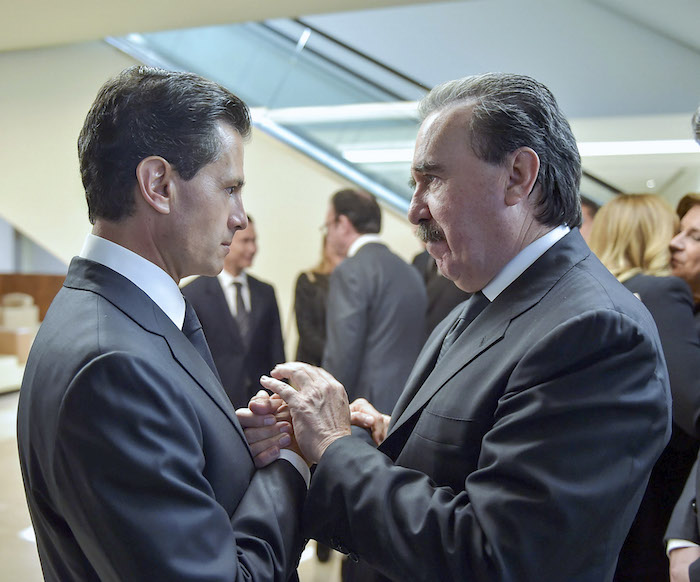 El periodista Julio Hernández en su columna “Astillero” en el diario La Jornada, destaca que “Emilio Díaz ha sido largamente señalado como un asociado sin huella documental, o prestanombres, de Gamboa Patrón. Foto: CuartoscuroEl diario Por Esto! publicó una nota en diciembre del año pasado en la que dio a conocer que una de las empresas que había ganado el mayor número de contratos de la Ronda Uno petrolera, para explotar campos terrestres, tenía relaciones con Díaz Castellanos, quien a la vez tiene vínculos con la familia Gamboa Patrón.De acuerdo con el medio yucateco, en noviembre de 2014, el empresario inmobiliario, identificado en Yucatán como cercano a Gamboa Patrón, anunció una sociedad con el dueño de Geo Estratos para construir en aquel estado el nuevo Instituto Tecnológico del Petróleo y la Energía.Geo Estratos, fundada desde 1999 en Tamaulipas y entre otras negocios proveedora de servicios de saneamiento a Petróleos Mexicanos (Pemex), ganó en diciembre de 2015 las zonas contractuales Pontón, Tecolutla, La Laja y Paso de Oro, en el Estado de Veracruz.Geo Estratos llegó a Mérida en mayo de 2014, cuando abrió ahí el Centro de Investigación de Crudo Extrapesado y Recuperación Mejorada (Cicerm), primer sitio dedicado a generar conocimiento para la extracción de este tipo de hidrocarburos y para el cual, dijo el director, Vicente González Dávila, invirtieron 150 millones de pesos.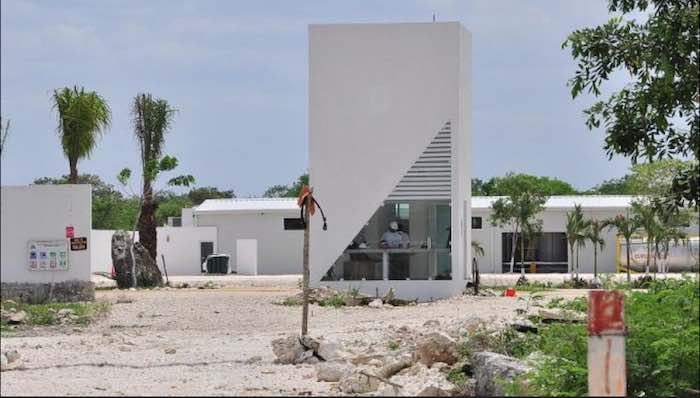 La empresa ganadora de contratos derivados de la Reforma Energética. Foto: Por Esto!Desde ese lugar, en noviembre de 2014, González Dávila y Díaz Castellanos anunciaron la sociedad para la nueva universidad privada, también destinada al estudio de la extracción. Díaz Castellanos es, a su vez, socio del hermano de Gamboa Patrón, Mario Gamboa Patrón, en el consejo de administración de la compañía inmobiliaria Yucatán Country Club, que en febrero de 2013 apareció en medios de comunicación por la visita que le hizo el Presidente Enrique Peña Nieto y que fue guiada por el Senador.Desde que se dio a conocer la información, Emilio Gamboa negó tener “una sociedad con alguna persona o empresa y muchos menos en las actividades” de las que da contaba el diario Por Esto!.Mediante una carta enviada en 2015 al director general del medio, Mario Renato Menéndez Rodríguez, el legislador priista informó “que la institución responsable de los concursos para la asignación de campos petroleros es la Secretaría de Energía y la Comisión Nacional de Hidrocarburos, y no el Poder Legislativo”.“Es decir, que no dispongo de información privilegiada como lo señala dicha información y por lo dicho en torno a mi persona en la nota, es totalmente falso”, decía la misiva.Y finalizaba: “Le afirmó también que a lo largo de mi carrera profesional, dedicada al servicio público, jamás he realizado actividad comercial o empresarial”.De acuerdo con Por Esto!, a la empresa de Díaz, Grupo Dicas, le fue también concesionada la construcción del Malecón Cancún y, para tal efecto recibió grandes sumas de dinero para los respectivos estudios, corridas financieras, proyectos arquitectónicos y todo lo que esta magna obra necesitaba para ser debidamente planeada y llevarla a cabo.Díaz también llevó cabo la construcción del Country Club, el desarrollo más exclusivo del estado de Yucatán. De acuerdo con el medio, para poder comprar un terreno te exigen cierta cantidad para poder pertenecer al exclusivo club que consta de un gran campo de golf, canchas de tenis, piscinas, restaurantes de lujo, baños de vapor y de sauna.ATERRIZAJE EN ZONA DE MANGLARES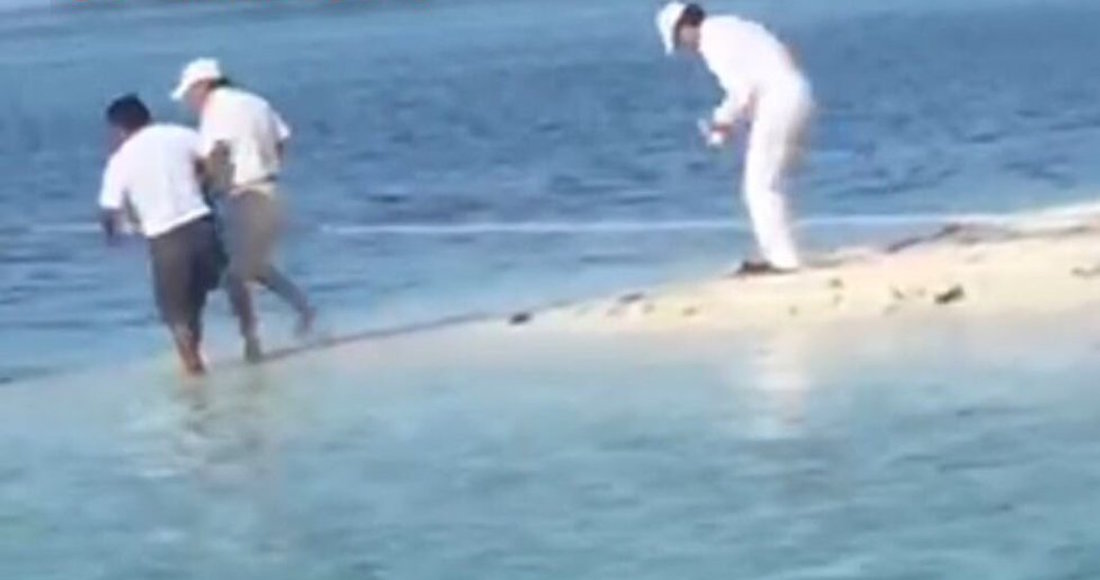 En país de manglares destruídos, fue don Gamboa el que bajó de helicóptero en zona protegidaEl equipo de comunicación del Coordinador del PRI en el Senado de la República explicó ayer en un comunicado que Gamboa Patrón iba como pasajero en el helicóptero privado, con matrícula XA-EHP, por lo tanto él “no determinó dónde despegar y dónde aterrizar”.Posteriormente, Emilio Gamboa calificó como un error que el helicóptero “nos haya bajado” en una zona protegida.El legislador explicó que fue invitado por su “amigo Emilio Díaz Castellano para pasar el fin de semana en la Isla Alacranes abordamos un helicóptero que él rentó para trasladarnos a ese lugar, y cuando aterrizamos me subí al barco” del empresario.El domingo comenzó a circular en redes un video en el que aparecen tres personas descendiendo de la aeronave que aterrizó en el Arrecife Alacranes, que forma parte de la Red Mundial de Reservas de la Biósfera del Programa sobre el Hombre y la Biósfera de la UNESCO, para después abordar un yate.De acuerdo con pescadores y reporteros locales, los tres hombres eran el Senador Emilio Gamboa, el empresario Emilio Díaz Castellanos y el coordinador de Puertos y Marina Mercante de la Secretaría de Comunicaciones y Transporte (SCT), Guillermo Ruiz de Teresa.Tras ser difundida la grabación, la Procuraduría Federal de Protección al Ambiente (Profepa) informó que había iniciado una investigación para evaluar los posibles daños al lugar. Peña Nieto nadando de a muertito http://www.sinembargo.mx/03-10-2016/3099505 Por Sanjuana Martínez octubre 3, 2016 - 12:00 am • 48 Comentarios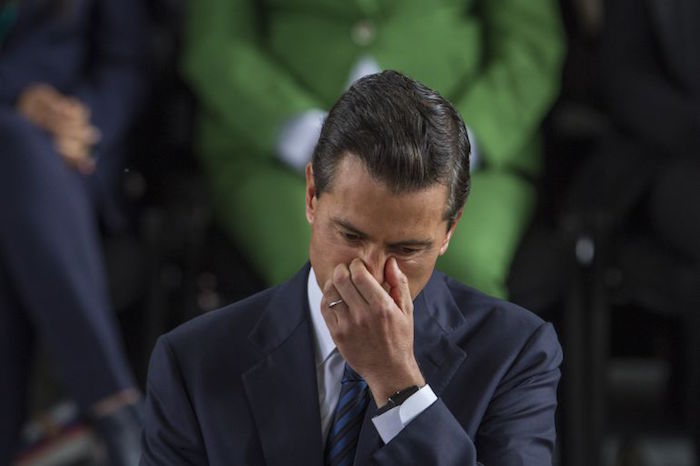 Pero a Peña Nieto no le interesa saber que su política económica está ahogando a una importante parte de los mexicanos. Foto: EspecialLe quedan dos años más, pero todo indica que Enrique Peña Nieto prefiere nadar de muertito hasta terminar su mandato. Ahora se dedica a viajar, a disfrutar las pocas mieles del poder que le restan.Económicamente México va a la deriva. La inflación es imparable a pesar de los datos oficiales maquillados. El peso continúa en caída libre. El ciclo de aumentos se ha adelantado a la cuesta de enero que con Peña Nieto ha empezado en octubre, mientras el Banco de México (Banxico) incrementa su tasa de interés 50 puntos base para situarla en 4.75 por ciento  y así contrarrestar la inflación que crece a pasos acelerados.Peña Nieto ha convertido a México en una subeconomía del Tercer Mundo con salarios de hambre: 7 pesos la hora (35 centavos de dólar) que no se pagan ni en países de África o Asia. A la gente no le alcanza. Así de claro. Ir al súper se ha convertido en un suplicio para las amas de casa. La canasta básica, es la canasta de lujo. Los 70 millones de pobres ya no pueden acceder a esta canasta inalcanzable.El rezago de los salarios es tal, que en la reciente Conferencia Internacional del Salario Mínimo, advirtieron que esa cifra de pobreza está ligada al poder adquisitivo de los trabajadores. Obviamente los 73 pesos que ganan a diario los que perciben el salario mínimo — unos 7 millones de personas— apenas sobreviven. ¿De qué sirve que el salario mínimo sea un derecho constitucional de acuerdo al artículo 123 si es tan miserable? Nuestra Carta Magna determina que el salario mínimo debe ser suficiente para cubrir las necesidades del trabajador y su familia, pero eso es mentira.Por tanto, el actual salario mínimo mexicano fijado por el gobierno y sus amigos empresarios, viola la Constitución. Peña Nieto ha convertido a México en el único país de la región donde el salario mínimo es menor a la línea de la pobreza.Pero a Peña Nieto no le interesa saber que su política económica está ahogando a una importante parte de los mexicanos. Él anda de gira permanente, paseándose. Tuvo el arrojo de pasar en Colombia, el 26 de septiembre, segundo aniversario de la desaparición forzada de los 43 normalistas de Ayotzinapa y luego de irse al funeral de Shimón Peres en Israel.Es evidente que los problemas del país no lo quitan el sueño a Peña Nieto. En lugar de afrontar el aluvión de males, prefiere ignorar la situación y ya no gobernar, total solo le quedan dos años para irse a vivir espléndidamente con su pensión vitalicia.La actitud del Señor de Los Pinos es irresponsable por decir lo menos. Su nivel de aprobación anda en el 23 por ciento. El más bajo que se le ha otorgado a los últimos presidentes de México. Eso tampoco le importa. Y menos saber que ocho de cada diez mexicanos piensan que el país va por mal camino desde que llegó a la Silla del Águila.La caída estrepitosa del señor Peña Nieto es imparable. El fracaso de sus reformas, Ayotzinapa, las promesas incumplidas, sus mentiras. Nos dijo que no iba a subir la luz y subió. Nos prometió no más aumentos a la gasolina y mintió.Dos terceras partes de la población reprueba la gestión de EPN. Esto quiere decir que el señor ya no debe gobernar. Y así lo ha entendido. Por eso, ha decidido nadar de muertito 24 meses más.Nuestro sistema político no permite las elecciones anticipadas, pero si vivieramos en un país regido por este mecanismo, por un sistema parlamentario como muchos otros, se adelantarían las elecciones programadas para el 2018 para formar un nuevo gobierno, algo que funcione y nos saque del atolladero.Si Peña Nieto ha decidido ya no gobernar, debería renunciar. Si Peña Nieto ha colocado al país al borde del abismo, debería renunciar. Si Peña Nieto nos ha mentido, debería renunciar. Si Peña Nieto y sus instituciones no respetan los derechos humanos, debería renunciar. Si Peña Nieto ha demostrado no saber gobernar, debería renunciar. Si Peña Nieto ensangrentó al país con 80 mil muertos y 30 mil desaparecidos, debería renunciar. Si Peña Nieto ha empobrecido más al país, debería renunciar… ¿Qué espera?México ya no tiene Presidente. El señor que ocupa Los Pinos es invisible. Su partido ya no lo sostiene. Sus compañeros de botín se soban las manos pensando en el 2018. Ahora los gobernadores más corruptos babean soñando en la sucesión. A dos años de que termine su gobierno ya conocemos a los próximos candidatos presidenciales.Las miradas de la infame clase política que nos gobierna ya están puestas en 2018. A nadie le apetece resolver nada. Prefieren así dejarlo. Lo importante es el próximo saqueo. Saber quién es el elegido para seguir robando y destrozando al país.¿Y la sociedad civil? ¿Qué vamos a hacer? Depende de nosotros no permitir este nuevo asalto. Somos nosotros los que tenemos que impedir un nuevo atraco. Los pillos ya están listos. Se les hace agua la boca viendo todos los millones que se pueden robar.Urge un referéndum revocatorio. La revocación de mandato a Peña Nieto no es un disparate. La medida está contemplada en la Constitución mexicana, en los artículos 39 y 136. Incluso el artículo 8 permite solicitarlo oficialmente al INE con fundamento en el artículo 293 de la Ley General de Instituciones y Procedimientos Electorales (LEGIPE).Si queremos que se vaya. Manos a la obra. Solo no se irá. Necesitamos echarlo del poder…. ¿Qué estamos esperando?www.websanjuanamartinez.com.mxTwitter: @SanjuanaMtzFacebook: Sanjuana Martinez “Ve a saber dónde tiraron a tanta gente”, testimonio de un fotógrafo presente el 2 de octubre de 1968 en Tlatelolco https://desinformemonos.org/bo-ve-a-saber-donde-tiraron-a-tanta-gente-testimonio-de-un-fotografo-presente-el-2-de-octubre-de-1968-en-tlatelolco/ Luis Jorge Gallegos2 octubre 2016 1Entrevista realizada en septiembre de 2001En septiembre de 2001 habló por primera vez el fotógrafo Jesús Díaz Contreras, uno de los únicos tres fotoperiodistas que estuvieron en el edificio Chihuahua, de Tlatelolco, el 2 de octubre de 1968. Díaz Contreras trabajaba entonces para la agencia AP y con su cámara tomó la emblemática foto de la periodista italiana Oriana Fallaci cubriéndose de las balas que durante muchos años el gobierno negó.“Mentira de las mentiras que sólo fueron veinte. ¿Veinte? ¡Mentira! ¡Era un tiradero de gente a lo bestia! y estaban por todos lados. Me acuerdo de una escena que me impactó: al estar corriendo rumbo a la salida, voltee y observé que, escondida atrás de una maceta, estaba una pareja abrazada a la que habían matado ahí. Por supuesto ni intentar tomar fotografías. Lo que queríamos era irnos. Nos sacaron, nos echaron por un lado del edificio de la Secretaría de Relaciones Exteriores, para que nos largáramos”, relata el legendario fotógrafo al también fotoperiodista Luis Jorge Gallegos.En el aniversario 48 de la matanza de estudiantes, presentamos el testimonio completo:Mi nombre es Jesús Díaz Contreras. Nací en la Ciudad de México en 1917. Mi trayectoria profesional es larga, de 1936 a 1971Cómo fotógrafo de prensa siempre andas en distintas broncas, como la estudiantil de 1968. La del 2 de octubre empezó realmente el 26 de julio. A partir de ese momento todos los días había broncas, realizaban manifestaciones por todos lados. Todos los días los granaderos les rompían el hocico a los estudiantes y todos los días el gobierno les daba bandera a los estudiantes.El asunto empezó festejando el 26 de julio, aniversario de la Revolución Cubana. Los estudiantes del Politécnico realizaron una manifestación en el Hemiciclo a Juárez; hasta ahí todo iba muy bien, pero empezaron actos vandálicos, no sé qué pasó. Y el jefe de la policía, el famoso jefe de choque de aquel entonces, el general Hernández Toledo y otro que se apellidaba Mendiolea, dieron la orden de que agarraran a golpes a los estudiantes en las calles del Centro.Fue una bronca de los mil demonios que terminó en la madrugada, a la una o dos de la mañana. Al otro día los estudiantes estaban paseando los cadáveres. Y así fue la pelota fue rodando, rodando y rodando. A partir de ahí todos los días había enfrentamientos. Luego se unieron los estudiantes de la UNAM, los de la escuela que estaba en Tres Guerras. Se incrementaron las broncas, hasta llegar al 2 de octubre en que se paró todo. Bueno es un decir…Listón Verde o listón rojoNosotros desde la agencia AP (Associated Press), seguimos toda la historia informativamente, por que las broncas eran noticia en todas partes del mundo. En ese entonces nos poníamos de acuerdo con los estudiantes líderes que nos proporcionaban la contraseña, “hoy va a ser listón verde o listón rojo”; todos nos poníamos el listón y nos dejaban hacer nuestra chamba, nos dejaban trabajar tranquilos. Pero cuando llegaba la policía, los granaderos o la Dirección Federal de Seguridad, alguien gritaba “Ahí vienen” y de inmediato nos quitábamos las contraseñas.El 2 de octubre nosotros ya sabíamos que iba a pasar algo fuerte, porque conocíamos a un señor que vivía en Tlatelolco, que nos dijo que había visto como estaban llevando armas a las azoteas. Nosotros le preguntábamos quiénes eran los que estaban metiendo las armas. Nos dijo que no sabía, que sólo había visto a hombres de cabello corto entrando a los edificios cargando armas y las llevaban a las azoteas. Por eso sabíamos que iba a haber bronca.Mi jefe en aquella época era Charles Green, a quien le dije: “va a haber bronca en Tlatelolco; se está organizando una concentración estudiantil y nos dicen que están metiendo armas a las azoteas”. Cuando llegué al edificio Chihuahua, subí y todo estaba muy tranquilo, no había nadie, ni en la plataforma, por lo que esperé hasta que empezaron a llegar los estudiantes y alrededor de las cuatro y media o cinco de la tarde empezó la bronca.Se escuchó un helicóptero y vimos una luz de bengala a espaldas de la Iglesia. Ahí es dónde empezó todo: disparos, corredera de gente por todos lados, había una gran confusión, subían, bajaban, gritos, sonidos que no sabías qué eran. Los líderes corrían, tocaban puertas que no les abrían, era un caos. Y nosotros ahí, éramos tres los que estábamos cubriendo desde arriba: Pancho Pico, del periódico La Prensa, Nacho Malfabón, que era camarógrafo del noticiero de televisión de Excélsior y yo por AP. Nadie más.Mentira de las mentiras, y eso me molesta mucho, que con el tiempo todo mundo dice haber estado ahí. No es cierto. ¿Dónde? ¿Y sus fotos? No había nadie más. A partir de esta cobertura a los tres nos mandaron a callar. A mí me mandaron a un fulano que me dijo, al llegar al edificio de Excélsior dónde estaban las oficinas de AP: “mire Díaz, si usted sigue hablando cómo lo ha hecho, recuerde que la vida es frágil y le pueden suceder muchas cosas y no queremos que pasen, ¿verdad?”. Desde ese momento no volví a hablar de lo sucedido ese 2 de octubre.
Por todos lados había muertosPocos días después, los compañeros periodistas seguían preguntándonos sobre lo que habíamos visto. Al principio les respondíamos todo lo que recordábamos, pues nos habían arrastrado. A mí me jaló gente de la Federal de Seguridad y nos metieron a un cuarto. Ahí vimos gente detenida, se me acercó una joven y me dijo “por favor, te doy lo que quieras con tal de que me saques de aquí”. Pero ¡cómo!, yo también quería salir.Cuando empezó la balacera estábamos junto a los oradores. El tiroteo inició desde las azoteas de las casas y botaba todo al balcón dónde estábamos tirados en el suelo. Ahí habían varias personas, entre ellas la periodista italiana Oriana Fallaci, y junto a ella el estudiante del Conservatorio de Música Manuel Gómez, quien la cubría con su cuerpo. A Oriana la retraté en el momento en el que empezó la balacera, a ella le dieron un balazo en el trasero. Después nos llevaron al cuarto.La Federal de Seguridad ya estaba ahí, también los del Batallón Olimpia, que traían un guante blanco como contraseña. Cuando los vimos se nos ocurrió ponernos un pañuelo blanco amarrado en la mano, lo que nos permitió salir y un par de horas más tarde nos echaron. Todos los demás siguieron ahí hasta madrugada. Pasamos la plataforma que estaba enfrente y al voltear a la explanada todo era impactante, pues estaba llena de cadáveres por todos lados.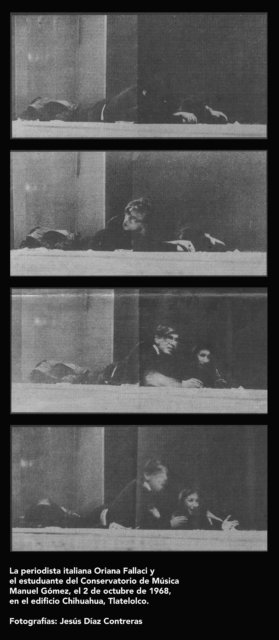 Mentira de las mentiras que sólo fueron veinte. ¿Veinte? ¡Mentira! ¡Era un tiradero de gente a lo bestia! y estaban por todos lados. Me acuerdo de una escena que me impactó: al estar corriendo rumbo a la salida, voltee y observé que, escondida atrás de una maceta, estaba una pareja abrazada a la que habían matado ahí. Por supuesto ni intentar tomar fotografías. Lo que queríamos era irnos. Nos sacaron, nos echaron por un lado del edificio de la Secretaría de Relaciones Exteriores, para que nos largáramos.Ve a saber dónde tiraron a tanta gentePor ahí debe estar la camisa con la que iba ese día, desgarrada y manchada de sangre, aquello era un batidero. Ni hablar, así fue. Claro, tuve coraje, tenía la necesidad de decir lo que había visto, por lo menos contarlo ya que me habían quitados los rollos, me los quitó la Federal de Seguridad, pero yo traía ahí mis chivas, entre los testículos.Como siempre, yo tenía varios rollos. Me quedé con unos en la bolsa y metí uno a la cámara, que fue con el que le tomé a la Fallaci y otras que se pudieron tomar. Las fotos que se lograron rescatar de todo esto son menos de un rollo, cuando había tomado tres o cuatro de arriba, pero me los quitaron.Hay muchas cosas oscuras en todo esto, porque mucha gente ya no amaneció, de verás, mucha gente. Yo tenía un amigo, el portero del edificio donde vivía, ya no regresó, y no era estudiante, no fue a la manifestación, pero tenía que pasar de San Juanico a Tlatelolco, llegaba de su otro trabajo. Ese día pasó y no regresó. Hubo mucha gente que ya no regreso a su casa.En la zona arqueológica de Tlatelolco apilaron muchos cuerpos, muchos aún con vida. Un cadáver lo reconoces por que cae todo chueco, descompuesto por la postura al caer. Ahí se veían alineados, muchos no estaban muertos, pero igual desaparecieron. Los tiraron, los quemaron o ve tú a saber qué hicieron con tanta gente.No te metas con el gobiernoAhora dicen que la Fiscalía Especial para Delitos del Pasado pondrá a la luz pública la verdad histórica. Mentira. Lo que están haciendo es puro cuento, es política, es lo más corrupto. Desgraciadamente todos esos archivos están más que saqueados, rasurados. Conocer la verdad no se va a dar, por lo menos no a corto plazo, lo saben ellos.Uno como fotógrafo ve cada bronca, cada cosa, que mejor te quedas callado. Por fortuna a mí no me hicieron nada, pero mi casa no corrió la misma suerte, ya que entraron y desbarataron. Por ahí debo tener las fotografías que tomé como testimonio de que habían entrado, ya que deshicieron, tiraron, rompieron y abrieron todo, hasta el refrigerador abrieron, tiraron la comida al piso, y en la pared del baño escribieron “Primer visita”. Afortunadamente mi familia no estaba en casa. Esto ocurrió a finales de 1968.En 1969, mi preocupación era tanta que pensé en sacar a mi familia del país. Finalmente no lo hice, y es ahí dónde deje de jugar a la ruleta rusa y no volví a hablar definitivamente. Hasta ahora lo estoy haciendo. Los compañeros periodistas, investigadores de Universidades e historiadores, mexicanos y extranjeros, todos me buscaban, por que sabían que había estado ahí y querían saber un poco más. Y yo no hablé. Cero. No te metas con el gobierno, no te metas, por que no es solamente el gobierno, lo peor es la gente que esta cerca del poder y tiene iniciativa propia, actúa para quedar bien con su jefe y te da en la madre.Por ejemplo, durante una gira tuve un altercado con el jefe de prensa de Luis Echeverría, era Fausto Zapata. Después, cuando lo volví a encontrar en un evento en Palacio Nacional, se me acercó y en voz baja me dijo: “usted no vuelve a entrar a Palacio Nacional”. El embajador de Estados Unidos en México en ese momento, Mr. White, que estaba ahí, se percató de que algo andaba mal y preguntó si había algún problema. Le respondieron que no, y él les dijo que si no me dejaban entrar a mi, él no entraría. Sorprendido, Luis Echeverría dijo, “¿qué es esto?”, pero gracias a eso me dejaron en paz, ya que era parte de la prensa internacional y la intervención del embajador, que estaba enterado de lo que me estaba sucediendo, fue importante.Me la he rifado muchas veces. Siempre tienes que plantarte y respetarte, por que es un legado que les dejas a tus hijos; o das las nalgas y asumes las consecuencias. Después de este último percance decidí dejar la fotografía de prensa y jubilarme, me dediqué a la fotografía publicitaria y ahora vivo una vejez tranquila. Yakiri, Gabriela y Andrea: México nos cobra caro denunciar abuso sexual http://www.sinembargo.mx/04-10-2016/3099740 Por Shaila Rosagel octubre 4, 2016 - 12:05 am • 0 ComentariosYakiri Rubio Moreno, Gabriela Nava y Andrea Noel son tres mujeres que forman parte de la campaña de #NoTeCalles de Change.org. Las tres tienen en común no sólo haber sido agredidas sexualmente sino haber denunciado ante la Ley ese agravio, luchado por conseguir justicia y que sus casos se conocieron luego de que se viralizaran a través de las redes sociales. Las tres víctimas también coinciden en que no creen en las autoridades, pero sí en visibilizar la violencia de género para cambiar poco a poco una realidad que afecta a todas las mujeres mexicanas: la agresión sexual en todas sus formas.SEGUNDA PARTE | Ver aquí: PRIMERA PARTECiudad de México, 4 de octubre (SinEmbargo).– “Me escribieron en mi Facebook: ‘eres una puta. Por andar de chillona te vas arrepentir de todo lo que estás haciendo, te va a pasar lo mismo que a Mariana […], cuídate porque a las dos las vamos a violar, a levantar, y las vamos a violar con palos, con botellas, las vamos a torturar, te vamos a cortar los pezones’. De verdad cuando vi eso me puse a llorar…sí temí por vida”, dice Gabriela Nava. Su mirada, que hasta ese momento era relajada, cambió, y su voz también…Fue una amenaza a través de redes sociales días después de denunciar a su agresor: un hombre que la grabó por debajo de la falda con su celular, mientras se sacaba el pene; ambos viajaban, el pasado 28 de marzo, en un microbús a la Facultad de Estudios Superiores (FES) Acatlán de la Universidad Nacional Autónoma México (UNAM).Mariana, otra joven estudiante de la FES Acatlán, fue agredida sexualmente antes de Gabriela. Después de ser amenazada durante semanas por denunciar ante la Ley decidió dejar el caso por la paz. Gabriela sintió pánico por los mensajes que llegaron a su bandeja de Facebook. Sus acosadores, ahora virtuales, sabían sus movimientos. Le hicieron saber que conocían sus rutinas y hasta la dirección de su hogar.Pero ella, aterrada, sin querer salir de casa y en estrés constante, se dio valor, continuó y no de detuvo hasta descubrir que su agresor era una trabajador sindicalizado de la UNAM, un intendente que había agredido sexualmente a otras alumnas. Nadie lo despidió de su trabajo por acoso sexual; él, afirma Nava, por la presión social que surgió a través de las redes, renunció y simplemente un día ya no se presentó a trabajar. Aunque no fue lo ideal, porque no recibió un castigo luego de su denuncia ante el Ministerio Público y ante las autoridades administrativas de la facultad, el hombre pagó con el escarnio público, debido a que Nava logró grabarlo 11 segundos el día de la agresión y subió a la Red el video para evidenciarlo.“Sí, hay que denunciar. En mi caso fue alguien desconocido pero, ¿cuántas chicas no son acosadas por familiares, gente cercana a su círculo y no dicen nada por miedo? Hay que romper con el silencio. Si estás siendo acosada, violada, amedrentada por alguien, lo último que deberías hacer es quedarte callada, porque eso va a seguir. Los hombres lo siguen haciendo porque nadie les reclama”, dice Gabriela.Para Gabriela un teléfono celular con cámara es un arma para las mujeres. Sin esa grabación que le permitió mostrar al mundo el rostro de su agresor, jamás hubiera logrado un poco de justicia, comenta.“Lo máximo que logré es que renunciara. Le dio miedo regresar a la escuela a trabajar. Yo invertí todo el semestre en esto, pero no me arrepiento. Salieron cosas muy buenas como la campaña [#NoTeCalles]. Siento que ayudamos a visibilizar este problema que pasa a diario y nadie dice nada. Las mujeres deben denunciar, porque mientras más denuncias hagan más eficaces se vuelven en el MP [Ministerio Público]; los obligas a trabajar, no debería de ser, ellos deberían trabajar porque es su trabajo. Entonces, si nosotras no lo hacemos, ellos no lo harán. México es un país donde reina la impunidad. El castigo social que recibió en mi caso, no digo que sea una solución, pero es una alternativa. Yo sé que la pasó mal, se tuvo que esconder, supe que hasta la esposa lo dejó. Balconearlos al menos para que tengan ese escarmiento”, dice.Nava afirma que después de la denuncia del hombre que la agredió, se dio cuenta de que en México la violencia contra la mujer está normalizada. Las amenazas en su contra, los apodos de “feminazi”, fue una suerte de: “¿Por qué se están rebelando?”. Sin embargo Gabriela continúa usando sus faldas y vestidos que tanto le gustan.“Tú no debes cambiar, ellos tienen que cambiar. Ellos son los que están mal. Nosotras no debemos adaptarnos a una condición negativa, hay que adaptarlos a ellos”, dice.Luego de seis meses de la agresión, Gabriela Nava ya se recuperó de las amenazas de muerte que recibió. Ya sale a la calle sin miedo, hace una vida normal, aunque cuando recuerda ese tiempo, se estremece.ANDREA NOEL: LA AUTORIDAD DECEPCIONA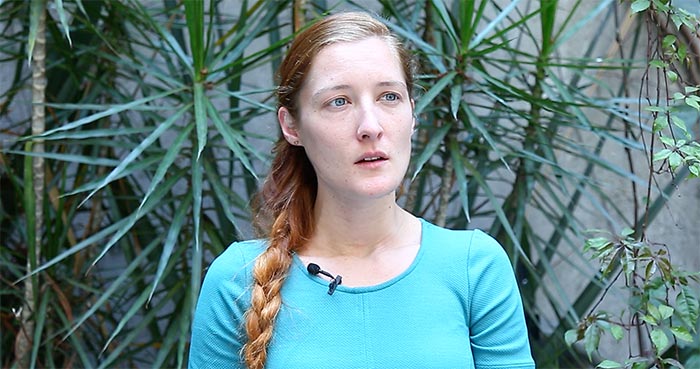 SETV | No bastó el abuso en Condesa… ahora a Andrea la atacan en redes, medios y frente a su casaAndrea Noel, la reportera estadounidense que el 8 de marzo de este año, justo en el Día Internacional de la Mujer, fue agredida en la colonia Condesa de la Ciudad de México. Caminaba por una de sus calles y un hombre la embistió, le metió las manos por debajo de su vestido y le bajó la ropa interior; tuvo que huir del país por las amenazas de muerte que recibió después de denunciar a su agresor, sin, hasta la fecha, recibir justicia.Noel invirtió meses y cientos de horas en las oficinas de la Procuraduría General de Justicia del Distrito Federal (PGJDF) sin obtener resultados. Para ella, como víctima, sólo perdió su tiempo en México.“Yo fui muy insistente en la importancia de la denuncia, no nada más hacer denuncia social, sino denunciar ante la autoridad. Yo vi esto en mi caso, durante toda la investigación, hasta la fecha, he pedido que se me entreguen los videos para tener el rostro del sujeto, que es lo único que he querido desde el día uno, y el Gobierno de la Ciudad de México me ha bloqueado totalmente. Se niegan a entrégarme los videos, a pesar de que hay una decena de éstos que fueron rescatados y que las mismas autoridades no se tomaron la molestia de guardar”, dice Noel en entrevista con SinEmbargo.Noel asegura que en México la denuncia se hace para fines estadísticos. Ella ya perdió la confianza en que las autoridades resuelvan su caso, pero aún así, invita a las mujeres a denunciar social y administrativamente.“Que la sociedad esté enterada. Mi confianza en la autoridad no ha aumentado y los veo incapaces para esclarecer este tipo de violencia. La inversión de tiempo es enorme, irreal. Te tienen ahí quemando todo tu combustible para dejarte exhausta. Estamos hablando de cientos y cientos de horas físicas, para que al final no pase ni una sola cosa. A veces me pregunto si hubiera estado mejor hacer sólo mi denuncia social, metiendo mi reporte y no invirtiendo ni una sola hora en la investigaciones, porque al final de cuentas no se investiga”, dice.Noel fue amenazada a través de redes sociales e incluso de forma física en su casa en México, por lo que tuvo que mudarse inmediatamente a Estados Unidos.Aunque la joven se fue, las amenazas no han cesado. Pero aún así su caso, dice, no se compara a la violencia que sufren todos los días miles de mujeres en México: “Lo más impactante y decepcionante es la reacción de las autoridades y una acción de la sociedad que desconozco si sean humanos reales, pero eso es lo más fastidioso de todo esto, la no respuesta de la autoridad”.YAQUIRI CULPA A AUTORIDADES DE LA CDMX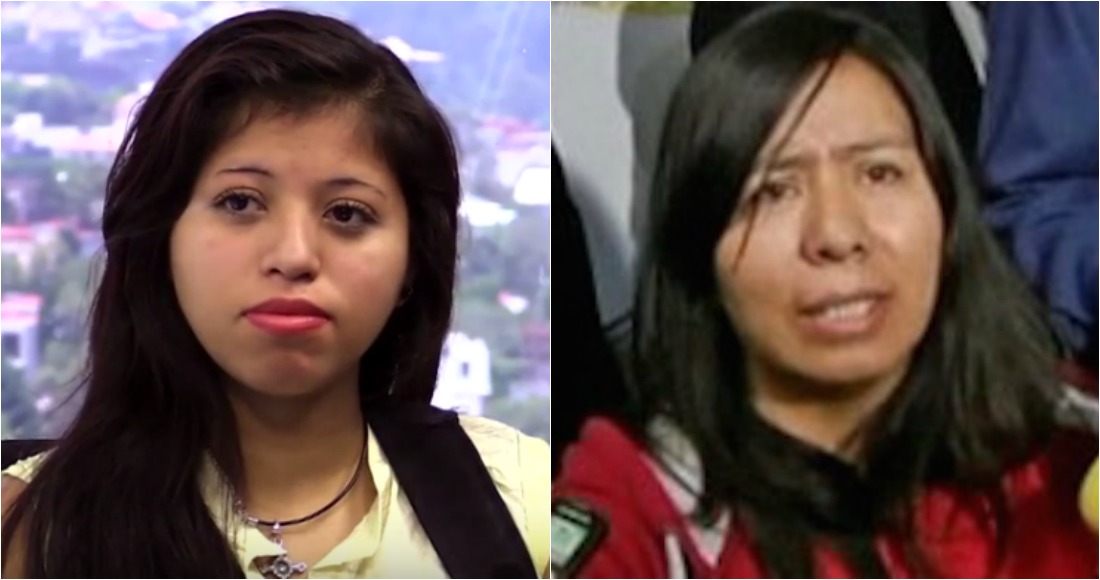 Yakiri Rubio y Clara Tapia sufrieron violencia por parte de la PGJ y el TSJ capitalinos: CDHDFCuando Yakiri Rubí Rubio Moreno salió de prisión y se abrazó de sus padres, empezó una nueva pesadilla: huir, mudarse de domicilio en varias ocasiones, dejar su barrio –Tepito donde vivió siempre–, para evitar ser alcanzada por la venganza de la familia de su violador, a quien le cortó la yugular en defensa propia.La joven que estuvo en la cárcel tres meses por asesinar a uno de sus dos agresores, un par de hermanos que la secuestraron en la colonia Doctores de la Ciudad de México para llevarla a un hotel, golpearla y violarla, fue absuelta del delito de homicidio calificado que el Ministerio Público buscó imputarle, pero no por ello recobró su tranquilidad.La familia del hombre al que asesinó ya pagó una vez para que la asesinaran cuando estuvo presa y ella sabe, dice, que mientras el otro agresor siga libre “por culpa de las autoridades capitalinas”, su vida y la de otras mujeres corre peligro.“Es un hecho que he venido diciendo desde que estaba en la cárcel. Ellos no tienen porqué meter a mujeres inocentes que se defienden. Cuando salí, salí culpándonos a ellos: si mi agresor responde de manejar agresiva, la culpa la tienen la autoridad por dejar a un agresor en la calle”, reitera.De las autoridades capitalinas, diceYakiri, sólo recibió acoso. Colocaron una cámara frente a su domicilio en Tepito e intervinieron los teléfonos de ella y de sus familiares.“Nosotros desconfiamos de la autoridad del Gobierno capitalino, porque siempre protegió a mi agresor. Cuando vivía en Tepito me pusieron una cámara en frente de la puerta. Los teléfonos están aún intervenidos y creemos que es para vigilarnos, para saber qué estamos haciendo”, precisa.Yakiri sigue esperando la disculpa de Rodolfo Ríos Garza, Procurador General de Justicia capitalino, y de todos los funcionarios que participaron en su proceso, en el que cometieron omisiones y protegieron a sus agresores.A pesar del sufrimiento que padeció por denunciar, Yakiri invita a las mujeres a no quedarse calladas ante una agresión sexual.“Sí, aquí está el resultado de mi caso, no me callé, seguí a pesar de todo. Quería seguir viviendo por mi libertad y contar lo que me había pasado. He invitado a las mujeres a que denuncien, a que no se queden calladas, creo que hay que señalar a los agresores, juzgarlos a ellos”, dice.Yakiri se siente afortunada de haber sobrevivido al ataque que sufrió en ese hotel de la colonia Doctores, en donde creyó en un momento que la lucha estaba perdida y que no saldría de ese lugar con vida.Su agresor era más fuerte, más alto, le doblaba la edad, el peso y estaba armando. “Tenía todas las de perder. Yo sabía que no iba a salir con vida y no sé que pasó, de dónde saqué fuerza para defenderme. Pero me dieron esa oportunidad para dar el testimonio a muchas mujeres”. El CLEP, COAGI y el discurso de la victimizaciónLa falsa izquierda, la manipulación y el oportunismo http://www.rebelion.org/noticia.php?id=217499&titular=la-falsa-izquierda-la-manipulaci%F3n-y-el-oportunismo- Bárbara GalmaRebeliónLas apariencias siempre engañan y siempre confunden. Sin embargo, señalar las contradicciones y la esencia de las cosas implica reconocer el contexto en el que se enmarcan. Implica, además, pensar a fondo qué intereses se mueven, quiénes se mueven y por qué se mueven.EL SNTE, quien pidió aplicar a rajatabla la reforma educativa y “ejercer todo el peso de la ley” en contra de los maestros de la CNTE de Oaxaca y Chiapas, es el sindicato que aglutina a la mayor parte de los trabajadores del IPN. En su transcurrir dentro del IPN han forjado una inmensa red de corrupción con el beneplácito de las autoridades ligadas, todas ellas, al PRI y al PRD. Desde el solapamiento de aviadores que están en nómina y jamás pisan el centro al que están adscritos, hasta la conformación de redes de prostitución de alumnas, pasando por la venta de calificaciones, cambios de turnos ilegales, venta de libros “hechos” por los profesores y vendidos en 400 pesos como condición para inscribirse a las materias; defensa del personal señalado como acosadores sexuales, y un largo etc, son algunas de las actividades de las que fluye dinero ilegal.El CECyT 5 es popular por este tipo de prácticas. Por ello, desde que inició el movimiento del 2014 en el IPN, los alumnos organizados empezaron a señalar todo tipo de irregularidades que existían en dicho plantel. Entregaron listas de profesores que acosaban a las alumnas, profesores que no daban clases y que pedían a cambio de calificaciones, dinero, regalías o que les “presentaran” a ciertas alumnas. También señalaron al PAAE (Personal de Apoyo y Asistencia a la Educación) como el responsable de venta de calificaciones, cambios de turno, venta de dictámenes, etc. Denunciaron el porrismo solapado por profesores, por el PAAE y en contubernio con las autoridades que no sólo permitían, sino que alentaban y pedían la cuota correspondiente por el ejercicio de las actividades ilegales que se realizaban.Con el movimiento de 2014 se removieron autoridades, pero los profesores y los PAAE permanecieron y siguieron con sus prácticas. Hasta la fecha se han cambiado a 4 gabinetes de gobierno y la problemática sigue sin resolverse. ¿Por qué?, ¿Son todas las autoridades ineficientes?, ¿o el problema será que persisten ciertos grupos que al ver en peligro su nido de corrupción saltan a defender la hez que han producido?En este contexto hay que entender la sistemática labor del SNTE y del grupo COAGI (Colectivo de la Asamblea General Interna), comandado por los conocidos perredistas, oportunistas y socialdemócratas del CLEP, por encubrir a los grupos corruptos del CECyT 5, generando un clima de desestabilización en todo el plantel para impedir que la escuela expulse a la casta corrupta y empiece un verdadero proceso de democratización y transparencia.A raíz de que una jefa de departamento del referido CECyT hiciera pública la queja de los estudiantes y de algunos profesores indignados por la corrupción en el plantel; aunado a la exigencia de una auditoria general por 5 años del centro educativo en contra de quienes resultasen culpables, el PAAE comenzó un “paro de brazos caídos”, obstaculizando las labores administrativas y culpando a las autoridades interinas de ineficiencia. El PAAE y los profesores del CECyT 5 forman parte, en su mayoría, de los sectores más reaccionarios y pusilánimes del SNTE. Son ellos los que se aliaron con COAGI para encubrir la red de corrupción que había sido descubierta. He aquí las verdaderas razones de un paro que jamás fue votado por la comunidad estudiantil, sino una decisión unilateral del grupo COAGI junto al sector corrupto del PAAE y de los profesores que generan ingresos por traficar calificaciones, becas, cambios de turno, venta ilegal de libros, viajes, drogas, etc.Resulta incoherente que una organización de “izquierda” se alíe con los mismos que llaman a masacrar a los maestros disidentes de Oaxaca y de Chiapas. Sólo en la historia de losmovimientos oportunistas de “izquierda”, como el CLEP, puede observarse la alianza de estos con la parte más putrefacta y reaccionaria de la derecha, todo para conservar su coto de poder a expensas de la sangre del movimiento social y desde una lógica de alianza sin principios.A partir de la calumnia y la desinformación, estos grupos que navegan con la bandera del movimiento estudiantil y de izquierda hacen uso de un discurso manipulador en donde ocultan los verdaderos motivos de su accionar una vez que han sido señalados. Resulta curioso que entre sus líderes se encuentren personajes ligados a las mafias del PRD y a grupos porriles del mismo partido. Para ello, se valen de los métodos más rancios y pusilánimes, desde la mentira y la manipulación, hasta la amenaza, la represión selectiva y el chantaje. Sus métodos son la manipulación de la información y la constante victimización para que el movimiento social empatice con ellos y así poder legitimarse como organización sin declarar sus verdaderos intereses reaccionarios.Habría que recordar que el CLEP es la organización que ha corporativizado el movimiento de estudiantes no aceptados a la educación superior en las escuelas del IPN, negociando con las autoridad lugares para el ingreso de aspirantes a cambio de cuotas dinerarias -altísimas- a los padres de familia y la obligación de ir, cual acarreados, a sus eventos políticos para “crecer” como organización y para poder negociar puestos académicos, administrativos y políticos dentro del IPN.El CECyT 5 es nuevamente el caballito de batalla desde donde el CLEP quiere manipular al movimiento social y hacer creer que, desde el discurso de la victimización, puede articular a ciertos sectores del movimiento social para usarlos inconcientemente a su favor. La presunta “represión” del día sábado 1 de Octubre fue planeada y articulada por ellos mismos, pues con ayuda de gente de otras escuelas y externos al IPN, bajo el influjo de drogas y armados, montaron una confrontación con personas que se encontraban afuera del CECyT, para después culpar a la autoridad. Métodos ruines y manipuladores que tienen la finalidad de victimizarse para generar empatía y, con ello, llevar a cabo un proceso de desestabilización del IPN en contra del Congreso Nacional Politécnico emanado democráticamente del movimiento de 2014. Pues, en última instancia, los únicos que no ven con buenos ojos la democratización del IPN son las mafias priístas y perredistas que se han adueñado de la misma y que ahora se alían. ¿Qué pasaría si un proyecto de transparencia, democratización real, de purga de la corrupción reinante y de construcción de pensamiento crítico se empezara a gestar en todo el IPN?Es extremadamente delicado que en el movimiento social haya organizaciones que se disfrazan de “izquierda”, pero que son, en última instancia, agentes y operadores del PRI gobierno. En los tiempos que corren y frente a las coyunturas que se avecinan es necesario desenmascarar a este tipo de organizaciones y no caer en la serie de engaños, mentiras y difamaciones que sólo benefician a la mafia que se ha visto amenazada. La maquinaria estatal ha afilado y desarrollado métodos sofisticados de manipulación, ha financiado y armado a grupos de pseudoizquierda para realizar el trabajo sucio. México: Soya transgénica, motivo para el despojo y control del territorio http://kaosenlared.net/mexico-soya-transgenica-motivo-para-el-despojo-y-control-del-territorio/ Por Consejo Regional Indígena Maya de BacalarEl escenario es real, está pasando y, en tanto problema, se expresa en diferentes niveles (ecológico, económico, de salud).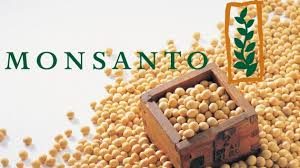 El colectivo de semillas Much’ Kanan I’inaj y el Consejo Regional Indígena Maya de Bacalar, sumamos nuestra palabra para comunicar a la opinión pública nuestra situación como pueblo maya, específicamente contra las afectaciones por el permiso autorizado por el Estado mexicano a la empresa Monsanto para el cultivo en fase comercial de soya genéticamente modificada tolerante a glifosato por tiempo indefinido en nuestro territorio.Desde el año 2012, el gobierno autorizó a la empresa Monsanto el permiso para la siembra comercial de soya transgénica en un polígono total de 253, 500 hectáreas, que incluye a la Península de Yucatán, este hecho supone la imposición de un sistema de agroindustria que pone en grave riesgo la integridad de las comunidades y del medio ambiente de manera inmediata.Manifestamos que la aprobación de este megaproyecto responde a un conjunto de intereses particulares, que buscan el control de nuestras tierras y territorio a partir del cultivo de la soya transgénica. Nos queda claro que con esta estrategia buscan despojarnos de todos nuestros recursos naturales, principalmente el dominio de las semillas, la tierra, el agua y los alimentos, dañar de manera permanente e irreversible a la naturaleza y a las generaciones presentes y futuras.Ante este escenario emerge nuestra palabra que busca oídos atentos para que sea escuchado nuestro pensamiento y que se comprenda el problema de fondo, aclarando esto, les comunicamos que el Colectivo de Semillas Much’ Kanan I’inaj y el Consejo Regional Indígena Maya de Bacalar demandamos mediante demanda de Amparo la cancelación del permiso de siembra de soya transgénica otorgado a la empresa Monsanto. En ese sentido, tanto el Juzgado Sexto de Distrito con sede en Chetumal y el Tercer Tribunal Colegiado con sede en Cancún han omitido pronunciarse de manera contundente respecto de la cancelación definitiva del permiso para el cultivo de soya transgénica, en cambio, sí nos han dicho que debemos realizar una Consulta en las comunidades indígenas involucradas, como lo señaló el Juez de Distrito, para la reposición del procedimiento administrativo y para que supuestamente podamos defender y negociar con nuestros derechosSeñalamos que hemos encontrado vicios en el proceso que se anteponen por encima de los argumentos reales y contundentes, contenidos en las opiniones técnicas de CONABIO, CONANP e INE, quienes recomendaron no otorgar el permiso para la siembra comercial de soya transgénica y, sin embargo, tales dictámenes fueron desechados porque afectaban intereses económicos y políticos.Frente al desvío de poder referido, nosotros como indígenas del pueblo Maya de la Península de Yucatán nos hemos manifestado en varios espacios para señalar las razones de nuestra oposición a esta clase de megaproyectos que dañan la integridad de nuestras comunidades, entre las razones destacan las siguientes:El modelo agro industrial se caracteriza por ser extensivo, lo que implica una gran devastación de montes, realizada con máquinas que acaban de raíz con la flora y fauna que ha habitado en nuestro territorio.Supone el monocultivo de semillas patentadas, lo cual genera pérdida tanto de la soberanía alimentaria como de la autonomía de nuestros pueblos.Provoca la erosión de los suelos, dejando así daños severos e irreparables  a la madre tierra.Implica la imposición de un modelo que requiere del uso de grandes cantidades de pesticidas químicos no selectivos, teniendo como consecuencia la muerte de muchas especies vegetales y animales nativos, la contaminación de los mantos freáticos y la contaminación del aire, lo que implica un riesgo elevado de contraer enfermedades tales como cáncer, malformaciones congénitas, abortos espontáneos, microcefalia, anancefalia, entre otras. Hay evidencias científicas y clínicas de ello.De lo que se trata es de controlar nuestras tierras con su modelo de despojo, que obliga a sembrar semillas patentadas, y con ello se pierde la diversidad de cultivos.Es un cultivo con orientación empresarial, que no fue diseñado para los campesinos, implica grandes inversiones económicas, que el campesino no puede realizar y que en nada nos beneficia a nosotros en los pueblos, pero sí nos afecta.El escenario es real, está pasando y, en tanto problema, se expresa en diferentes niveles (ecológico, económico, de salud). Ahora está sobre todo el daño a la apicultura por lo que representa en términos de los ingresos económicos, una afectación significativa a las familias, pero que también se manifiesta en el consumo diario de agua potable en la región de los Chenes, Campeche, donde se ha detectado ya la contaminación de las aguas con pesticidas, situación que pone en grave riesgo la salud de toda la población.Ante todos estos hechos que se viven en la Península de Yucatán, podemos afirmar que finalmente el daño es para nuestro pueblo maya, pero también para todo el pueblo mexicano.Para finalizar queremos aclarar nuevamente que nuestro territorio es sagrado, es donde se encuentra nuestra madre que nos da de comer y por lo tanto lo defendemos en diferentes formas, por eso, iniciamos una campaña permanente con las comunidades para fortalecer nuestra organización. Entre las acciones señalamos las siguientes:Acuerdos internos entre las comunidades para definir una estrategia de defensa del territorio: reglamentos internos y actas de asamblea, entre otras.Fortalecer nuestro movimiento intercomunitario mediante encuentros, así como el seguimiento a nuestras prácticas agrícolas tradicionales.Comunicar a la opinión pública nuestras denuncias por la imposición de proyectos que dañan la vida comunitaria, así como las evidencias del daño generado por esta imposición del modelo agro industrial, tanto en nuestro territorio como en otras partes de México y del mundo.Organización de ferias de semillas y actividades culturales.Seguimiento al amparo ante la Suprema Corte de Justicia de la Nación para exigir respeto y cumplimiento de nuestro derecho a la libre determinación y que se cancele de manera definitiva el permiso otorgado a la empresa Monsanto para la siembra comercial de soya transgénica.AtentamenteConsejo Regional Indígena Maya de Bacalar
Colectivo de Semillas Much’ Kanan I’inajN O T I C I A S      D E L     M U N D OQué es y para qué sirve la "materia exótica", el descubrimiento por el que tres científicos británicos ganaron el premio Nobel de Física 2016 http://www.bbc.com/mundo/noticias-37549666 RedacciónBBC MundoImage copyrightAFP/EPAImage captionMichael Kosterlitzal (izquierda), Duncan Haldane (centro) y David Thouless (derecha), los ganadores del premio Nobel de Física 2016.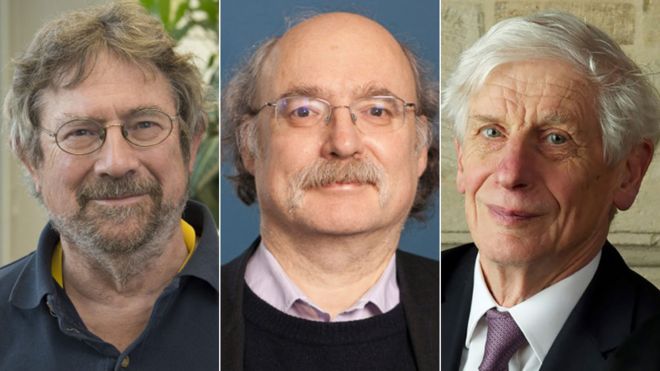 ¿Qué pasa en un mundo desconocido en el que la materia puede asumir estados muy extraños?Esta es la premisa que mueve a los británicos David Thouless, Duncan Haldane y Michael Kosterlitzal, que acaban de recibir el Premio Nobel de Física 2016.El Instituto Karolinska de Estocolmo, en Suecia, anunció este martes el galardón y dijo que los científicos fueron premiados "por sus descubrimientos teóricos sobre las llamadas transiciones de fases topológicas de la materia".Thouless, Haldane y Kosterlitza han estudiado más específicamente la "materia exótica".Si en un principio este concepto puede sonar muy extraño, no es otra cosa que el estudio en profundidad de lo que ocurre más allá de los conocidos estados líquido, sólido y gaseoso de las cosas que nos rodean.Lo que les interesó a estos científicos que trabajan en universidades de Estados Unidos fue ver qué es lo que ocurre cuando la materia se somete a temperaturas extremadamente altas o bajas.Image copyrightNOBELPRIZE.ORGImage captionLos tres científicos son de origen británico pero su trabajo lo han hecho en Estados Unidos.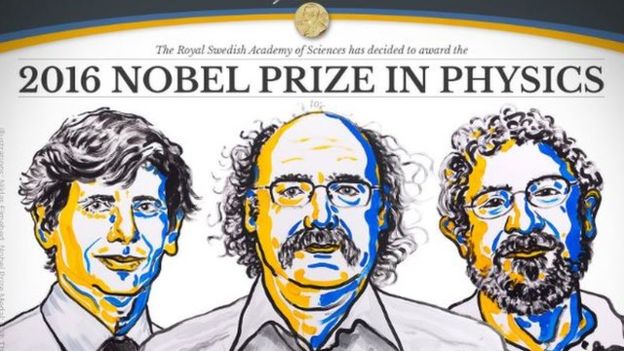 Es aquí donde la materia adopta estados exóticos y abre las puertas a un mundo desconocido (y aparentemente con muchas posibilidades).Thouless, Haldane y Kosterlitzal utilizaron métodos matemáticos avanzados para estudiar estas facetas o estados inusuales de la materia.Lo "bi" y "uni" dimensionalUna vez que se conoce el ambiente y las condiciones en que la materia existe, entonces es posible estudiar la materia misma. Eso es lo que se conoce comotopología: un campo de la matemática que describe las propiedades que sólo cambian de forma escalonada.Gracias a ella, Kosterlitzal y Thouless demostraron en los años 70 que la superconductividad podía ocurrir a bajas temperaturas y así lograron explicar el mecanismo que ocurre cuando esa propiedad desaparece a altas temperaturas.Image copyrightTHINKSTOCKImage captionCon su trabajo, los científicos demostraron lo que parecía imposible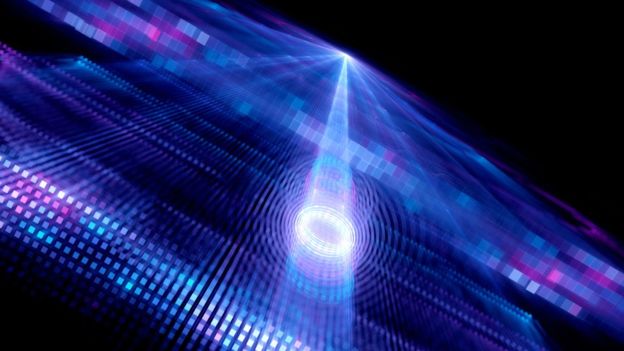 Ambos científicos se concentraron en el fenómeno dentro de las formas planas de la materia, en superficies o capas que son tan finas que pueden considerarse como bidimensionales.(La superconductividad es la capacidad intrínseca que poseen determinados materiales para conducir corriente eléctrica sin resistencia ni pérdida de energía en determinadas condiciones).Por su parte, en los años 80 Haldane pudo determinar cómo estos conceptos topológicos de cambios escalonados podían usarse para entender las propiedades en las cadenas de pequeños magnetos que se encuentran en algunos materiales.Este científico estudió materia que forma hilos tan delgados que pueden ser considerados unidimensionales.¿Para qué sirve?Si bien hace tres décadas estos conceptos eran meramente teóricos, en la actualidad tienen aplicaciones en el día a día, como el desarrollo de nuevas generaciones de dispositivos electrónicos y superconductores."La avanzada tecnología de hoy en día -como nuestras computadoras- se basa en nuestra habilidad para entender y controlar las propiedades de los materiales involucrados", explicó el profesor Nils Martenson, presidente interino del Comité del Premio Nobel."Y los laureados de este año, en su trabajo teórico, descubrieron una seria deregularidades totalmente inesperadas en el comportamiento de la materia".Image copyrightTHINKSTOCKImage captionEl trabajo de estos premios Nobel es vital en la vida moderna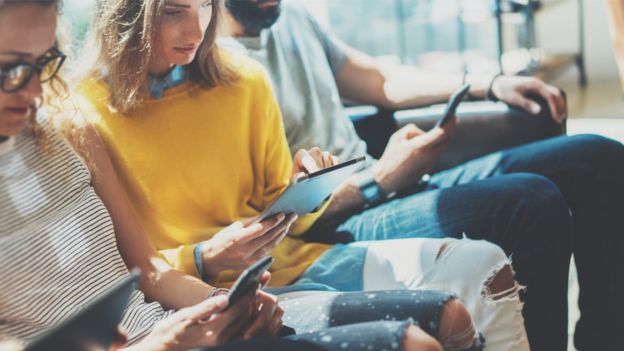 Martenson agregó que esto ha allanado el camino para el diseño de nuevos materiales con propiedades novedosas."Hay grandes esperanzas de que esto sea de gran importancia en la tecnología del futuro"."Este puede ser el camino para construir computadoras cuánticas", dijo por su parte Thouless en una llamada telefónica que le hicieron desde el Instituto Karolinska.Este científico fue galardonado con la mitad del premio, mientras que la otra mitad fue dividida entre Haldane y Kosterlitz.La distinción será entregada el 10 de diciembre. El NO se impuso, ¿qué sigue? http://www.rebelion.org/noticia.php?id=217516 José Antonio Gutiérrez D.RebeliónCon una participación de apenas el 37% del electorado, el NO se impuso, con un 50% de los votos, por un breve margen de menos de un 1%. En circunstancias normales, este resultado se vería como un empate técnico[1]. Sin embargo, la derrota política sufrida por los sectores políticos que han respaldado el acuerdo de paz entre el gobierno de Santos y las FARC-EP no puede ser minimizada. La campaña del NO, en estricto rigor, no tenía que ganar para ganar: le hubiera bastado tener un margen de votos lo suficiente amplio como para poner un signo de interrogación y quitar piso de legitimidad a lo acordado en La Habana. En cambio, lograron mucho más que eso, imponiéndose en el conteo final en una jornada electoral cuyos altos niveles de abstención tampoco pueden atribuirse exclusivamente a la lluvia. La falta de entusiasmo en torno a este acuerdo de paz ha sido más que evidente, pese a que todos los medios de comunicación, la llamada “comunidad internacional” y las principales personalidades de la política y la cultura se posicionaron a favor del SI. No es de sorprenderse que el SI haya tendido a imponerse en las zonas de presencia guerrillera o de fuerte intensidad del conflicto, mientras que el NO se tendió a imponer en las zonas alejadas del conflicto[2]. Pero estas son tendencias, no realidades absolutas: en zonas del Caribe, claramente ajenas al conflicto, se impuso el SI y el NO se impuso en municipios fundacionales de las FARC-EP, como ser Chaparral, Rioblanco y Planadas en Tolima. 

Ya habíamos dicho, a contravía del triunfalismo reinante entre los partidarios del SI, que resultaba insensato despreciar la fuerza que el NO podía tener entre los votantes[3]. Pese a que en un principio el espectro del NO era feudo exclusivo de los uribistas, sería un error asumir que pertenecen al expresidente todos los votos en contra al acuerdo, o que todos estos votos representen al “guerrerismo”: aunque esos sean los sectores más visibles, hubo sectores que con argumentos jurídicos también se posicionaron en el campo del NO[4]. No creo que muchos de los votantes contra el acuerdo quieran, genuinamente, volver a la guerra o quieran más derramamiento de sangre. Esto es algo que no debe ser obviado. Acá no se debatió la paz y la guerra, aunque así lo quiera ver obstinadamente un determinado sector –se sabía que, fuera cual fuera el resultado del plebiscito, la decisión de las FARC-EP de abandonar la lucha armada no tiene reversa y en ese sentido se habían ya expresado algunos comandantes de esa guerrilla[5]. Quienes rechazaron el acuerdo tal cual fue negociado en La Habana esperan una renegociación. 

Desde luego, no ayudó la pobre pedagogía de paz durante el proceso de negociación, en el cual hubo más interés en aislar y desacreditar a la insurgencia que en dar capital político a lo que se venía negociando. Ni tampoco ayudó la campaña de Santos, que invitó al pueblo a tragarse sapos. Al pueblo no le gusta tragarse sapos , aunque a veces tenga que hacerlo contra su voluntad. Pero si se le da la opción, dirá que no. Así de sencillo. Podrá decirse que el mensaje de Santos fue tibio o confuso, pero no podía ser de otra manera: en realidad, tanto él como Uribe son representantes de la oligarquía y sus contradicciones, magnificadas por la prensa, son más de forma que de fondo[6]. En la narrativa post-conflicto que están construyendo –antes de que estemos en el post-conflicto-, el Estado aparece como un padre benevolente que perdona a su hijo rebelde sus desafueros pasados. La cuestión es cuanto están dispuestos a ceder o a perdonar. Un acuerdo que no tocaba el modelo y que no tenía, de manera evidente, capacidad transformadora para la mayoría, no tuvo mayor eco y el debate terminó limitándose a la supuesta impunidad para las FARC-EP.

Pero más allá de las limitaciones obvias de la campaña oficialista, el triunfo del NO refleja la debilidad de las partes negociadoras de cara a la población . Santos es uno de los presidentes más impopulares de la historia colombiana[7], y dudo mucho que la colección de politiqueros, vividores y oportunistas encabezando el SI –entre ellos personajes como Samper o Gaviria- hayan contribuido a generar confianza en torno al proceso. Esto, sin considerar la profunda crisis institucional que vive el país. Por otra parte, aunque las FARC-EP cuentan con un respaldo profundo y arraigado en ciertas zonas rurales donde han tenido presencia, el rechazo a ellas por parte de las mayorías urbanas es indiscutible. El repudio a las FARC-EP tiende a aumentar mientras más lejos se esté de ellas –resulta curioso, por decir lo menos, que algunas de las personas más viscerales en contra de la guerrilla sea gente que jamás en su vida han conocido a un guerrillero, lo cual demuestra la fuerza de la construcción que mediante la propaganda oficial se ha hecho. Pero sea cual sea el origen de esta percepción, ella es una realidad que no puede ser ignorada. Resultaba clave, para ganar apoyos al proceso de paz, conectar con la población que vive fuera de las zonas rurales de influencia tradicional y llegar una población mayoritariamente urbana o incluso no urbana pero que está inmersa en otras problemáticas y otros procesos , que son afectados indirectamente por la guerra de maneras diferenciadas. ¿Qué significaba el proceso de paz para ellos, en concreto? La izquierda que rodeó al proceso, dividida como está, débil, marginal, desconectada del sentir y pensar de las mayorías populares, más hábil para alienar y señalar a los que piensan diferente que para generar procesos incluyentes, sin suficiente imaginación, con prácticas añejas, acostumbrada a consignas que han tapado su falta de proyecto para ofrecer al conjunto del pueblo, fue incapaz de hacer esta tarea. 

El triunfo del NO vuelve a demostrar que el proceso fue visto como un asunto distante para la mayoría de la población, como algo ajeno. De hecho, el proceso de paz fue “vendido” mucho mejor a la comunidad internacional que al propio pueblo colombiano. Santos parecía más interesado en una agenda externa (buscar fondos internacionales para “Paz Colombia”, su anhelado premio Nobel de la paz) que en los resultados de la misma negociación. La alta abstención indica esa falta de conexión con el acuerdo de La Habana, pero es difícil creer que una mayor participación hubiera revertido la tendencia. Tal vez, en este sentido, no resulta tan descabellado, como se ha querido hacer creer, la posición del ELN de convocar un amplio diálogo nacional para superar el conflicto social y armado –recordemos que las negociaciones con esta otra insurgencia están empantanadas, entre otras cosas, por los mecanismos de participación popular, que demandan sean mucho más fuertes que los que existieron en el proceso de La Habana. 

Si bien el triunfo del SI no significaba el triunfo del “castro-chavismo”, tampoco el triunfo del NO significa el retorno a la guerra total. Quedan dos caminos por delante frente a este impase: una renegociación de los acuerdos, que implicaría a las dos partes tragarse sus palabras previas de que nada era re-negociable e incluir una participación más amplia incluyendo, entre muchos otros, a sectores del uribismo[8], o la convocatoria a una Asamblea Nacional Constituyente, propuesta inicial tanto de las FARC-EP como del uribismo, propuesta que en el actual contexto político podría resultar desastrosa para las fuerzas progresistas . Nada asegura que la nueva Constitución sea más progresista que la del ’91, y todo pareciera indicar que se impondrían fuerzas reaccionarias que dejarían su impronta en la Carta Magna por décadas. Así las cosas, lo más probable es que termine renegociándose condiciones más draconianas para los insurgentes, mientras el ELN toma nota de los acontecimientos. 

Después de esta dura derrota, volvemos entonces a la pregunta del millón ¿qué hacer? Responder esta pregunta requiere de un ejercicio de autocrítica profunda por parte de la izquierda: no es suficiente criticar a terceros, sea la lluvia, sea la oligarquía, sean los medios, sea el imperio. Como para variar, los principales medios, sectores oligárquicos y las principales potencias del mundo (incluido EEUU) estuvieron de acuerdo con el SI al plebiscito. Hay también que abandonar la arrogancia de esa izquierda que presupone que cuando los sectores populares no están de acuerdo con ella, es porque son brutos, tienen la cabeza lavada, son irracionales, son guerreristas, pasionales, etc. En vez de vociferar “caverna” o “guerrerismo” hay que aceptar con humildad estos resultados y tratar de entender el mensaje de fondo que se entrega a quienes creen en la posibilidad de construir una sociedad más libre, más justa y más igualitaria. 

Hay que dar un paso atrás y tratar de pensar nuevamente el proyecto de sociedad que se ofrece al conjunto del pueblo, pero también hay que entender que ese proyecto no puede ser sencillamente ofrecido a las masas con la benevolencia paternalista del despotismo ilustrado: todo para el pueblo, pero sin el pueblo. Se requiere que el pueblo, sus mil luchas, organizaciones, expresiones, deseos, ocupen el centro del quehacer político. No se trata solamente de ofrecer una alternativa al pueblo o “venderle” un acuerdo, se trata deconstruir esa alternativa junto a él. La paz, por sí sola, ya no es el máximo convocante para la sociedad colombiana, así haya quienes la hayan utilizado para re-elegirse o para candidatearse en las próximas elecciones[9]. Toca enfatizar ese componente de “justicia social” que siempre se insistió que era un aspecto crucial de la paz, el cual estuvo apenas tímidamente representado en la paz ofrecida por los acuerdos de La Habana. Es necesario conectar la paz con las condiciones de vida de la mayoría de la población, mayorías que tienen interés en una Colombia mejor, en una Colombia más humana, más participativa, más igualitaria, pero que no se ve reflejada en lo acordado en La Habana o que lo desconocen porque es un proceso distante. Para lograr ser relevantes, toca abandonar la arrogancia y los vicios autoritarios de cierta izquierda, y encontrar la manera de contribuir a que las masas se conviertan en protagonistas de su propia historia y no verlas solamente como un rebaño que se acarrea para implementar decisiones tomadas por las “mentes superiores”. Una tarea formidable pero que requiere un cambio de mentalidad en quienes apuestan por una nueva sociedad. Más allá del plebiscito, el sol volverá a salir, el mundo seguirá girando y los problemas sociales de las mayorías seguirán ahí –mientras esto sea así, hay esperanza para un proyecto transformador que realmente convoque al conjunto del pueblo. 

Notas:

[1] Puede consultarse el resultado electoral pormenorizado en la página de la Registraduría http://plebiscito.registraduria.gov.co/99PL/DPLZZZZZZZZ...1.htm

[2] Se pueden revisar los datos en la página de la Registraduría ya mencionada. Mientras el NO se impuso en Caquetá, municipios como Solano, Cartagena de Chairá y San Vicente del Caguán, votaron mayoritariamente por el SI (aunque con un margen estrecho). Lo mismo ocurre en Norte de Santander (donde el NO se impuso en prácticamente todas partes menos el Catatumbo) o en Arauca. 

[3] http://anarkismo.net/article/29580

[4] Ver, por ejemplo, el artículo de José Gregorio Hernández Galindo http://www.razonpublica.com/index.php/conflicto-drogas-....html

[5] Ver las declaraciones del comandante fariano Carlos Antonio Lozada http://www.elespectador.com/noticias/paz/farc-sostienen...40303

[6] Sobre este asunto, recomiendo la lectura de Jaime Jiménez entre las similitudes de la campaña oficialista del SI y la del uribismo por el NO http://www.rebelion.org/noticia.php?id=217480&titular=a...-del-

[7] Curiosamente, la falta de legitimidad y popularidad de Samper fue una de las razones por la cual la insurgencia no negoció con él. Hoy se negocia con el igualmente impopular Santos, mientras Samper ha utilizado el proceso de paz y sus contactos con sectores de la izquierda liberal para intentar rehabilitarse. 

[8] Como anécdota, el nunca bien ponderado pero casi siempre lúcido William Ospina decía en una polémica columna en las pasadas elecciones presidenciales que, en su infinita capacidad de equivocarse, la izquierda creía que el mal menor era Santos debido a la negociación de paz. En cambio, de manera preclara, Ospina afirmaba: “Yo he abogado 20 años por la paz negociada, pero, con el perdón de las Farc, nada me parece más inverosímil que la paz de Santos. La paz, para que sea verdadera, tiene que ser otra cosa, y ya muchos han advertido que si la paz sólo puede hacerse con el enemigo, una paz sin Uribe es como una mesa de dos patas”. Creo que el resultado del plebiscito y la perspectiva de renegociar con el uribismo, de alguna manera, reivindica la posición de Ospina que en ese momento provocó un voladero de plumas e hizo que se le descalificara con toda clase de epítetos abusivos. Ver su columna http://www.elespectador.com/opinion/de-dos-males-column...95794
 
[9] Humberto de la Calle ha recibido una dura paliza en sus intentos de ser el candidato de la paz. Rebelión ha publicado este artículo con el permiso del autor mediante una licencia de Creative Commons, respetando su libertad para publicarlo en otras fuentes. Gobierno de Colombia reconoce que no tenía plan B ante triunfo del No http://www.telesurtv.net/news/gobierno-Colombia-reconocer-no-tener-plan-b-renegociar-farc-20161004-0019.html 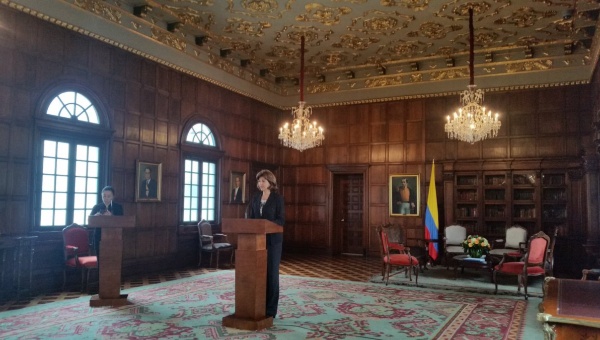 Holguín informó que los fondos que destinó la comunidad internacional para el posconflicto permanecerán congelados. | Foto: @CancilleriaColPublicado 4 octubre 2016La canciller colombiana afirmó que en caso de no lograr un acuerdo con las FARC-EP todo volverá a ser como antes de las negociaciones.La canciller de Colombia, María Ángela Holguín, reconoció este martes que el gobierno de ese país no tenía previsto un plan B en el caso de que el No ganara en el plebiscito para refrendar los acuerdos de paz con las Fuerzas Armadas Revolucionarias de Colombia -Ejército del Pueblo (FARC-EP).“Difícilmente pensamos que los colombianos no iban a querer la paz, pensamos que Colombia quería vivir en paz, pasar la página, ser un país normal”, apuntó en rueda de prensa desde la sede de la Cancillería.Ante el escenario de incertidumbre sobre el futuro del nación suramericana, la canciller destacó que en caso de que no se logre llegar a un acuerdo con las FARC-EP "todo volverá a ser como antes". Anteriormente, el grupo guerrillero afirmó que no se podía modificar lo firmado el pasado 26 de septiembre.Holguín comentó que la decisión de que se abran los acuerdos queda de parte de las FARC-EP. "Tanto el Gobierno como la guerrilla tenían una línea roja, ahora hay que ver si ellos están de acuerdo a pasar esa línea". La titular de exteriores colombiana ofreció la rueda de prensa después de que el presidente colombiano Juan Manuel Santos anunciara a los delegados del Gobierno de cara a los diálogos con los promotores del No (Humberto de la Calle, Holguín y el ministro de Defensa, Luis Carlos Villegas). "La responsabilidad de la paz también está en los colombianos y las fuerzas políticas que promovieron el No, ahora corresponde escuchar las propuestas de ellos, ver cuáles son los puntos que quieren y ver si las FARC-EP están abiertos a recibir un nuevo acuerdo". Con referencia a la comunidad internacional, Holguín comentó que ha recibido llamadas que dan muestras de decepción al no entender cómo un país tomó la decisión de no hacer la paz, pero al mismo tiempo agregó que han recibido manifestaciones de apoyo.Por último, agregó que la comisión de Naciones Unidas permanecerá en el país mientras se define el tiempo puesto que la resolución de la organización dictaba esta presencia de funcionarios para un proceso de paz que ahora no existe en Colombia.En contextoEl 2 de octubre el pueblo colombiano acudió a las urnas para someter a votación el acuerdo de paz firmado por el Gobierno y las Fuerzas Armadas Revolucionarias de Colombia - Ejército del Pueblo (FARC–EP), tras más de cuatro años de negociaciones.Del total de votantes, el 49,78 por ciento sufragó en favor del Sí y el 50,22 por ciento lo hizo por el No.En el proceso comicial se registró una participación de 37 por ciento y 63 por ciento de abstención. En los estados fronterizos, donde hay mayor impacto del conflicto armado de más de 52 años, ganó la opción del Sí.  El Centro y el Oriente del país condicionan el futuro de Colombia http://otramerica.com/radar/el-centro-oriente-pais-condicionan-futuro-colombia/3466 lunes 03 de octubre de 2016 El país ha pasado de una semana de euforia alrededor de un posible futuro en paz a un escenario de profunda e imprevisible crisis política. Ha ganado el No, pero las FARC y el Gobierno han dejado claro que siguen comprometidos con la paz.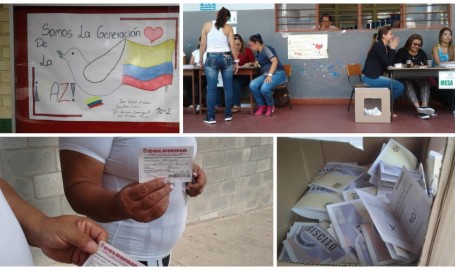 Por Paco Gómez nadalUna colaboración con Colombia PluralDe nada sirvió el magno evento de Cartagena de Indias en el que el Gobierno y las FARC escenificaron el fin del conflicto armado que los enfrentaba desde hace 52 años. De nada han servido las muestras de la guerrilla de que está dispuesta a cumplir lo pactado en La Habana: peticiones públicas de perdón, destrucción de explosivos con verificación internacional, promesa de rendir cuentas de los dineros en su poder… De nada han servido los informes del Ejército hablando de la etapa con menos violencia política desde que se tenga memoria. De nada parecen haber servido los esfuerzos de la sociedad civil que lleva meses haciendo pedagogía de paz con mucha más intensidad que el propio Gobierno.Con el 99,98% de las mesas de votación ya informadas, el NO (al Acuerdo Final para la Terminación del Conflicto y la Construcción de una Paz Estable y Duradera) ganaba con un 50,21% de los poquísimos votos emitidos (sólo acudió el 37,43% de los votantes potenciales). 53,894 votos más (0,43%) que el SÍ, que se quedó en el 49,78%. Ambos pasaron el umbral imprescindible del 13% en una votación. Con una abstención del 62,53%, los 13.066.047 votos emitidos se quedan muy lejos de los algo más de 15 millones que le dieron a Juan Manuel Santos a su segundo mandato. El plebiscito, tal y como especificó la Corte Constitucional, es vinculante e impide a Santos seguir con la “implementación jurídica” de los acuerdos. El resultado muestra una Colombia profundamente dividida en dos. Partida, como en los tiempos en los que Conservadores y Liberales cavaron una zanja que dividió al país y lo hundió en una profunda y prolongada noche.Los departamentos más golpeados por la guerra han apoyado el Sí de forma contundente: lacosta Pacífica (Cauca, Chocó, Nariño y Valle del Cauca), todos los departamentos del Caribe (Córdoba, Sucre, Bolívar, Atlántico, Magdalena, Cesar y La Guajira) y parte de la Amazonía y el Sur(Putumayo, Amazonas, Vaupés, Guaviare y Guainía). También ganó el SÍ en la capital, Bogotá, con un 56,07% de los votos frente al 43,92%.El plebiscito, que es vinculante, hace trizas lo acordado en La Habana. El ‘Día D’, que marcaba la implementación de lo pactado, se aplaza de forma indefinida y eso significa que ya no habrá entrega de armasEl ‘No’ ha ganado en el eje central y oriental, el que ha condicionado la política nacional desde hace un siglo y medio. La crisis política que se abre ahora es incalculable. El comandante Carlos Antonio Lozada, al terminar el sexto día de la X Conferencia Nacional de las FARC-EP, dejó claro que “no hay ninguna posibilidad de que lo acordado en La Habana sea renegociado. Lo pactado, pactado está”. Humberto de la Calle, el jefe negociador del Gobierno, fue igual de tajante: “Aquí no hay espacio para eso. Lo que hay es lo que hay. Hay que resolver lo que tenemos, ese es el mejor acuerdo posible”.Pasadas dos horas y media del conteo de votos, tanto el presidente de la República, Juan Manuel Santos, como el máximo comandante de las FARC, Timochenko, han salido ante los medios para expresar, el uno que va a seguir trabajando por la paz y que el cese al fuego bilateral se mantiene; el otro, a lamentar los resultado pero ha ratificar que las FARC apuestan por la vía política no armada.En el país están cientos de verificadores internacionales, la ONU puso en marcha toda su maquinaria para acompañar el proceso de desarme de las FARC, en los territorios se estaba trabajando intensamente para garantizar la seguridad de las comunidades, y las FARC, tal y como lo han demostrado, estaban empacando los AK-47 y definiendo su transición a partido político. Todo, absolutamente todo, queda en veremos hasta que mañana se dé la reunión política que hoy ha convocado Santos y hasta que Humberto de La Calle llegue también mañana a La Habana a dialogar con la guerrilla.El plebiscito, que es vinculante, hace trizas el plan de implementación. El ‘Día D’, que marcaba la implementación de lo pactado, se aplaza de forma indefinida y eso significa que, de momento, no sabemos cómo se producirá -o si se producirá- la entrega de armas, que no se pondrán en marcha los planes de desarrollo territorial, que no habrá inversiones masivas en los municipios más afectados por la guerra y, por supuesto, que cualquier proceso con el ELN queda enterrado por el fracaso político del acuerdo con los FARC-EP. Por si todo esto fuera poco, es imprevisible lo que pueda ocurrir con el Gobierno de Juan Manuel Santos, que queda en una posición muy delicada, excepto el vicepresidente, Germán Vargas Lleras, quien ha mantenido una extraña equidistancia (cuando no silencio) durante la campaña.Su más férreo opositor, Álvaro Uribe, y personajes del escenario más conservador del país, como Alejandro Ordóñez, no van a desaprovechar la oportunidad. Sin embargo, la Corte Constitucional, en su pronunciamiento sobre el plebiscito dejaba algunas cosas claras. La primera es que el voto negativo genera “la imposibilidad jurídica para el Presidente de adelantar la implementaciónde ese Acuerdo en específico [el de La Habana]”. Pero abre la puerta a poner “a consideración del Pueblo una nueva decisión, con unas condiciones diferentes a las que inicialmente se pactaron”. También permite al Gobierno “la suscripción de nuevos acuerdos de paz con grupos armados ilegales”. Serán las FARC-EP las que tengan mucho que decir al respecto: si están dispuestos a renegociar o consideran rotas todas las relaciones con el Estado. Esta última opción parece inimaginable ahora después del proceso de reconversión que había iniciado.El Gobierno y las FARC hicieron sus primeras declaraciones pasadas las siete de la tarde y en ambos casos han demostrado que su apuesta por la paz y la vía política no armada siguen vigentes.“No me rendiré, seguiré buscando la paz hasta el último minuto de mi mandato” fue la frase del presidente Juan Manuel Santos, mientras Timoleón Jiménez, Timochenko, desde La Habana, decía mantener su reto como movimiento político y aseguraba que FARC-EP “mantienen su voluntad de paz y reiteran su disposición de usar solamente la palabra como arma de construcción hacia el futuro”. El cese bilateral del alto el fuego se mantiene vigente, aseguró el presidente.Manda el Centro y el Oriente del paísColombia, en el nacimiento de su República, vio cómo se desplazaba su eje de poder territorial de la Costa Caribe, donde la triada Cartagena-Santa Marta-Barranquilla eran fundamentales al salir los españoles del territorio, hacia el centro y el oriente del país. El siglo XIX fue así el de la colonización interna de Colombia y la configuración territorial que dejó sigue marcando la historia política del país.La liberación de los esclavos, la eliminación de los resguardos indígenas o la desamortización de los bienes de “manos muertas” empujaron a la colonización de la Tierra Caliente de Cundinamarca, Boyacá y los Llanos (hecha por colonos boyacenses y del altiplano cundinamarqués) y la del actual Eje Cafetero, acometida por colonos antioqueños.Eso llevó a la “integración del centro y del oriente del país mediante la expansión cafetera y el consiguiente impulso a las vías de comunicación entre esas regiones”, tal y como se explica en Poder y Violencia en Colombia, el monumental trabajo editado por el CINEP.Adolfo Meisel defiende que el auge cafetero, y todo lo que aportó a la exclusión de amplias zonas del país, corresponde con la “enfermedad holandesa”, cuando el éxito de un producto de exportación perjudica al resto de productos y a las regiones que dependen de ellos.“Si Colombia dice ‘No’, daría la impresión de ser un pueblo esquizofrénico que se aferra a la guerra como forma de vida”La historia tiene tercas raíces y hoy, en 2016, las mismas regiones que se negaron a las tímidas reformas agrarias de Alfonso López Pumarejo, donde se cocinó el enfrentamiento cainita de La Violencia, donde se instalaron los carteles más poderosos del narco o donde se amparó e impulsó el fenómeno del paramilitarismo (como en la Antioquia de Uribe) son las que han convertido lo que era el plebiscito de la paz en el plebiscito de la guerra.También han sido estos departamentos los que han protagonizado algunos de los episodios más duros de la guerra. Tolima, Huila, Caquetá o Meta saben lo que fue el nacimiento de las guerrillas y las tensiones entre los colonos liberales y comunistas y los colonos conservadores, amparados por poder e Iglesia. Habría que recorrer la brutal historia del siglo XX para entender cómo, en los años de La Violencia, Santander o Norte de Santander vivieron un pogromo contra las poblaciones tradicionalmente liberales, o para comprender el poder sin límites de algunos gremios, como la Federación Nacional de Cafeteros, que en la práctica constituyó una república independiente basada en su poder económico y territorial.Vuelven a ser los mismos departamentos de colonización, los que acumularon más poder económico, los reductos del conservadurismo, los que han determinado el presente y el futuro.El centro y sur de Antioquia, el Eje Cafetero (excepto tres municipios del norte de Risaralda),Cundinamarca, los Santanderes, Tolima, Huila, los Llanos (Arauca, Casanare y Meta), y Caquetáhan rechazado los acuerdos de La Habana y, sea cual sea el baile de votos finales, el proceso está desligitimado.Ya no habrá visita del Papa Francisco y quizá, como dijo el ex presidente José Mujica, “si Colombia dice ‘No’, daría la impresión de ser un pueblo esquizofrénico que se aferra a la guerra como forma de vida. América Latina difícilmente lo entendería y sería una frustración para lo mejor de Colombia”. Confirmaciones en Siria http://www.voltairenet.org/article193491.html por Thierry MeyssanCaen las máscaras al cabo de 5 años de guerra en Siria. La publicación del texto del acuerdo ruso-estadounidense revela las intenciones secretas de los Dos Grandes: Washington quiere cortar la «Ruta de la Seda», Moscú aspira a acabar con los yihadistas. El fracaso de este acuerdo y los debates del Consejo de Seguridad de la ONU demuestran además el carácter surrealista de la retórica del presidente Obama: en 5 años, Barack Obama no logró conformar nada que se pareciera a un grupo de oposición «moderada» y no estuvo por tanto en condiciones de alinear a sus famosos «moderados», contrariamente a lo que tendría que haber hecho para cumplir con los términos del acuerdo. En otras palabras, Estados Unidos no está en condiciones de cumplir el acuerdo que firmó.RED VOLTAIRE | DAMASCO (SIRIA) | 28 DE SEPTIEMBRE DE 2016 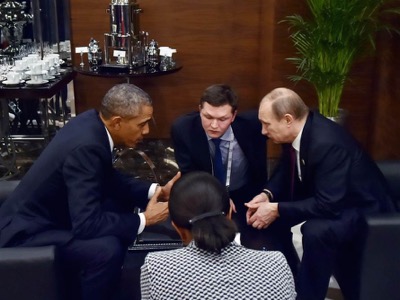 El fracaso del acuerdo ruso estadounidense del 9 de septiembre de 2016 y los subsiguientes debates registrados en el Consejo de Seguridad de la ONU permiten confirmar varias hipótesis. El objetivo estratégico actual de Estados Unidos en Siria es, en efecto, cortar la «ruta de la seda». Al prepararla durante años y poner en el poder al presidente Xi Jinping en mayo de 2013, China adoptó la restauración de ese histórico eje de comunicación como su principal objetivo. Sin embargo, al haberse convertido China en el principal productor mundial, Xi Jinping planeó ampliar la «Ruta de la Seda» de la Antigüedad agregándole una «nueva ruta de la seda», pasando por Siberia y Europa Oriental hasta llegar a la Unión Europea.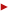 Lógicamente, Estados Unidos organiza actualmente dos guerras a través de intermediarios: una en el Levante y otra en Ucrania. Al crear el caos en Siria y en el Donbass, el objetivo no es cumplir las cínicas teorías de Leo Strauss sino sólo cortar los dos trayectos de la ruta de la seda.De manera nada sorprendente, el presidente ucraniano Petro Porochenko viajó a Nueva York para participar en el Consejo de Seguridad de la ONU y respaldar a la delegación de Estados Unidos que acusó a Rusia de haber bombardeado un convoy humanitario sirio. Por otra parte, el acuerdo ruso-estadounidense estipulaba que Estados Unidos separaría a los grupos armados «moderados» de los «extremistas», ya que esos «moderados» participarían –junto a los Dos Grandes y el Ejército Árabe Sirio– en la neutralización de los «extremistas», y que finalmente se crearía un gobierno de unión nacional en Damasco, bajo la presidencia de Bachar al-Assad. Ese gobierno de unión nacional integraría a representantes de los «moderados» que hubiesen participado en la batalla final contra los «extremistas».Pero nada se hizo en ese sentido. El compromiso del secretario de Estado John Kerry no pasó de ser un piadoso deseo. Washington no encontró los combatientes que necesitaba para que hicieran el papel de «moderados». Porque el hecho es que todos sus «moderados» en realidad son «extremistas». Así que no tuvo más salida que aprovechar el incidente –o probablemente organizarlo– del convoy humanitario quemado para escapar a sus contradiciones. La retórica del presidente Obama –quien dice respaldar a sirios que luchan por la democracia contra un régimen que los reprime– no corresponde a la realidad. En 2013, el presidente ruso Vladimir Putin tenía toda la razón del mundo al observar con ironía que los occidentales consideraban «moderados» a los caníbales del Ejército Sirio Libre que se filmaban comiéndose el hígado de sus enemigos. Para terminar, el contenido del acuerdo ruso-estadounidense pone de manifiesto el hecho que el objetivo de Rusia es liquidar en Siria a los yihadistas que se preparan para atacarla en el Cáucaso. La solución negociada resultaba ideal para Moscú: ponía fin a los sufrimientos de su aliado sirio, abría una vía de comunicación para su aliado chino y le garantizaba poder acabar con el yihadismo internacional. Pero, Moscú acaba de comprobar que, desde los tiempos de la primera guerra de Afganistán, el yihadismo fue un arma estadounidense que ahora se vuelve contra su amo y que Washington no piensa abandonarla.Por supuesto, los nuevos yihadistas no tienen conciencia de ello, pero es imposible que los que vienen luchando, con ayuda estadounidense, desde hace 38 años no sepan que sólo son una fuerza de tareas del Pentágono.Thierry MeyssanFuente 
Al-Watan (Siria)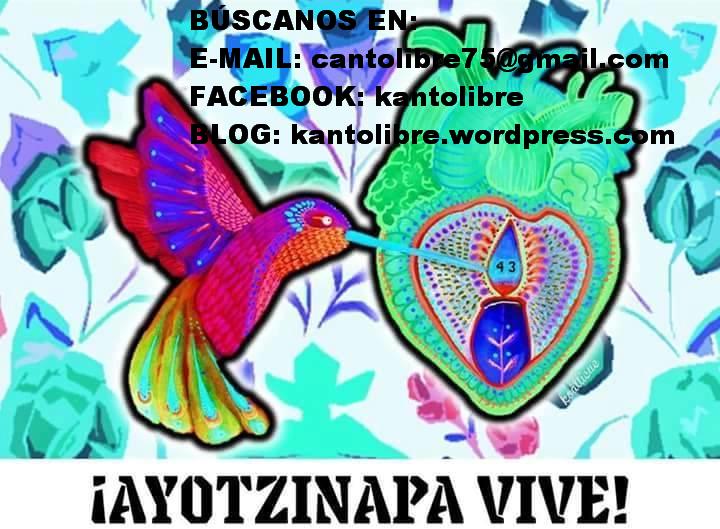 Maestros en Oaxaca ven imposición del SNTE en dirigencia http://diarioaxaca.com/pais/20-estados/106140-maestros-en-oaxaca-ven-imposicion-del-snte-en-dirigencia Escrito por Redacción   Martes, 04 de Octubre de 2016 13:04Oaxaca, México.-  La asamblea estatal de la Sección 22 de la Coordinadora Nacional de Trabajadores de la Educación (CNTE) en Oaxaca planteó su preocupación por que el Sindicato Nacional de Trabajadores de la Educación (SNTE) intervenga para imponer un nuevo Comité Ejecutivo Seccional.La asamblea exigió que por escrito se demande al sindicato emitir la convocatoria y desde los órganos internos de la disidencia se elabore una ruta para el relevo seccional, después de que el actual comité ejecutivo terminó su gestión el pasado 25 de septiembre.“Que la Comisión Política, la Secretaría de Organización, la Secretaría de Asuntos Jurídicos y la Secretaría Técnica elaboren la ruta para el relevo seccional y se exija la emisión de la convocatoria por parte del CEN del SNTE”, señalan.   Representantes magisteriales que participaron en la asamblea estatal reconocieron que en el sindicato existe preocupación ante el retraso en la emisión de la convocatoria por parte del Comité Ejecutivo Nacional y avanzar en la renovación.Temen que haya una intervención del gobierno federal para tomar el control de la disidencia magisterial, aprovechando la fase de “reorganización” en la que se encuentran después del paro nacional indefinido, confirmó Pastor Silva, integrante de la Unión de Trabajadores de la Educación (UTE), una de las corrientes de la coordinadora.“Históricamente saben que una comisión ejecutiva no pasa; la pueden imponer, pero no tiene posibilidades de operatividad.Es posible que la lectura que tengan ahorita sea de que estamos en crisis, aceptamos que estamos en crisis, pero eso no significa que no pueda defenderse el movimiento.En nuestra opinión, puede ser que se esté configurando este escenario de la imposición de la Comisión Ejecutiva, [pero] sería una estructura sin mando”, dijo.La asamblea estatal, el órgano de decisión más importante de la Sección 22, está planteando tres escenarios: que el gobierno federal “acepte respetuosamente” el proceso de relevo en la Sección 22, que busque intervenir en la organización a través de una comisión ejecutiva para tomar el control del magisterio oaxaqueño o que prorrogue indefinidamente la emisión de la convocatoria para prolongar el mandato del actual CES, si lo ve favorable. Rubén Núñez Ginez, dirigente de la CNTE, dijo que hasta el momento no ha habido intentos del sindicato de entrometerse.El UniversalMaestros en Oaxaca ven imposición del SNTE en dirigencia